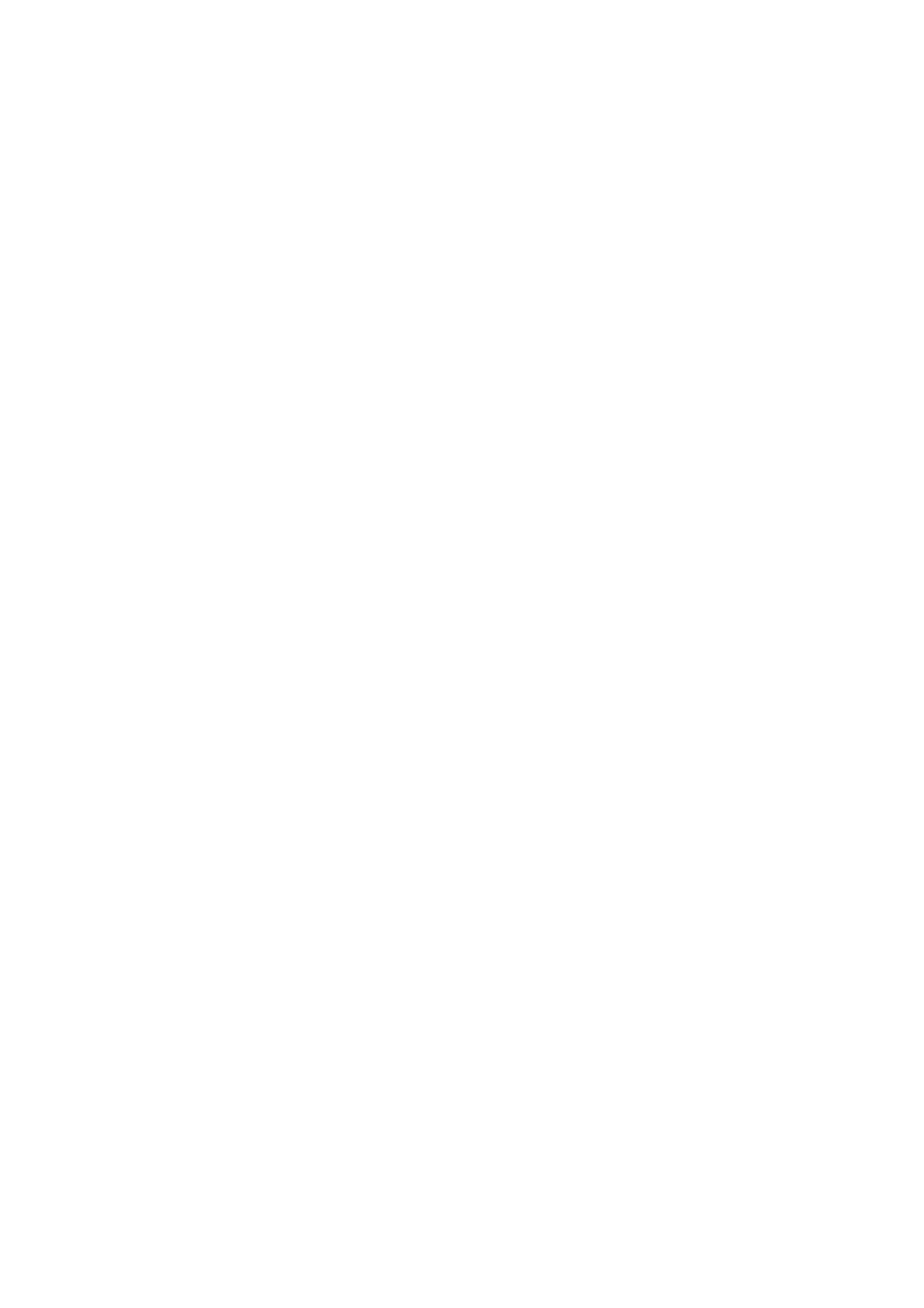 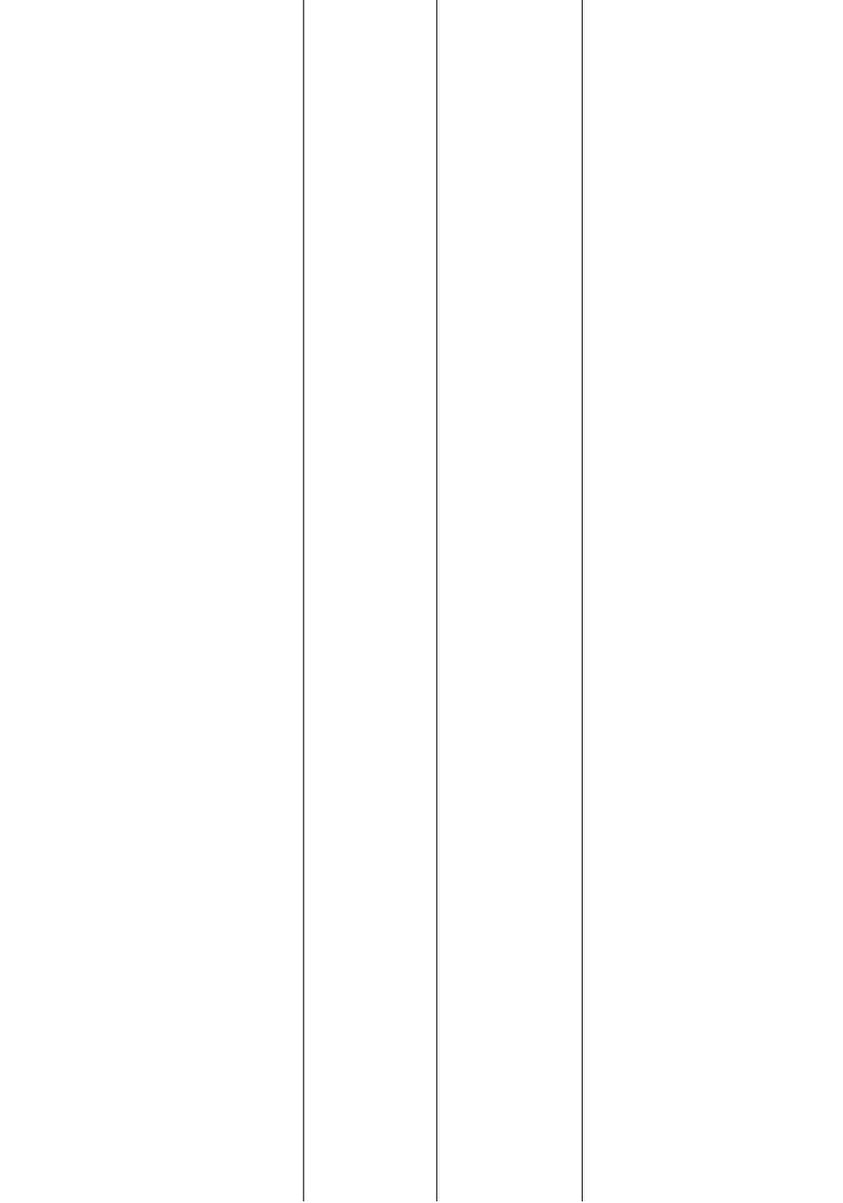 																																																																																																																																																																																																																																								內政部																																																																																																																																																												歲出計畫提要及分支計畫概況表																												經資門併計																																																																																																																																																				中華民國107年度																																																																																																																													單位：新臺幣千元																																																																																																																																																																																																																																																					16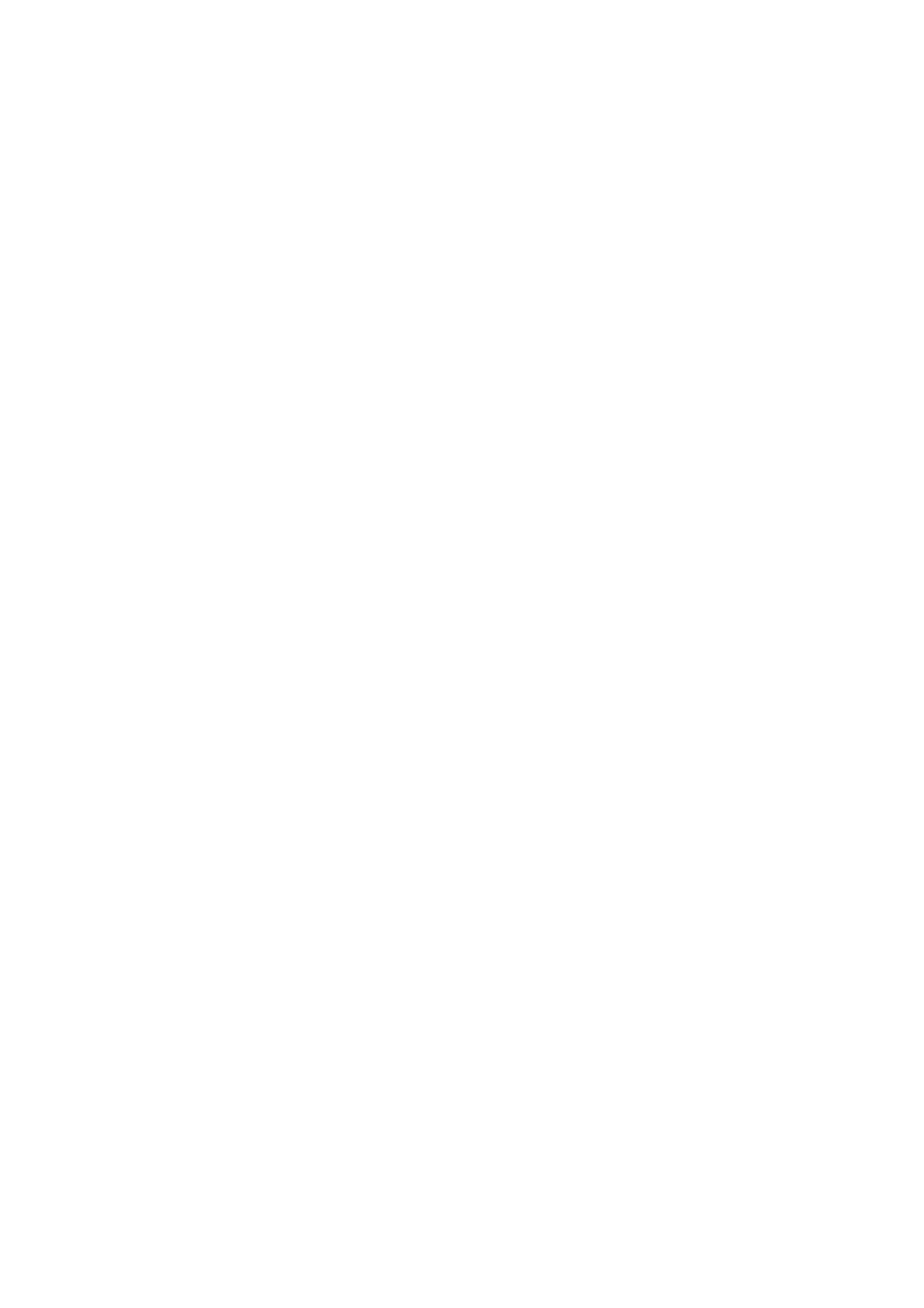 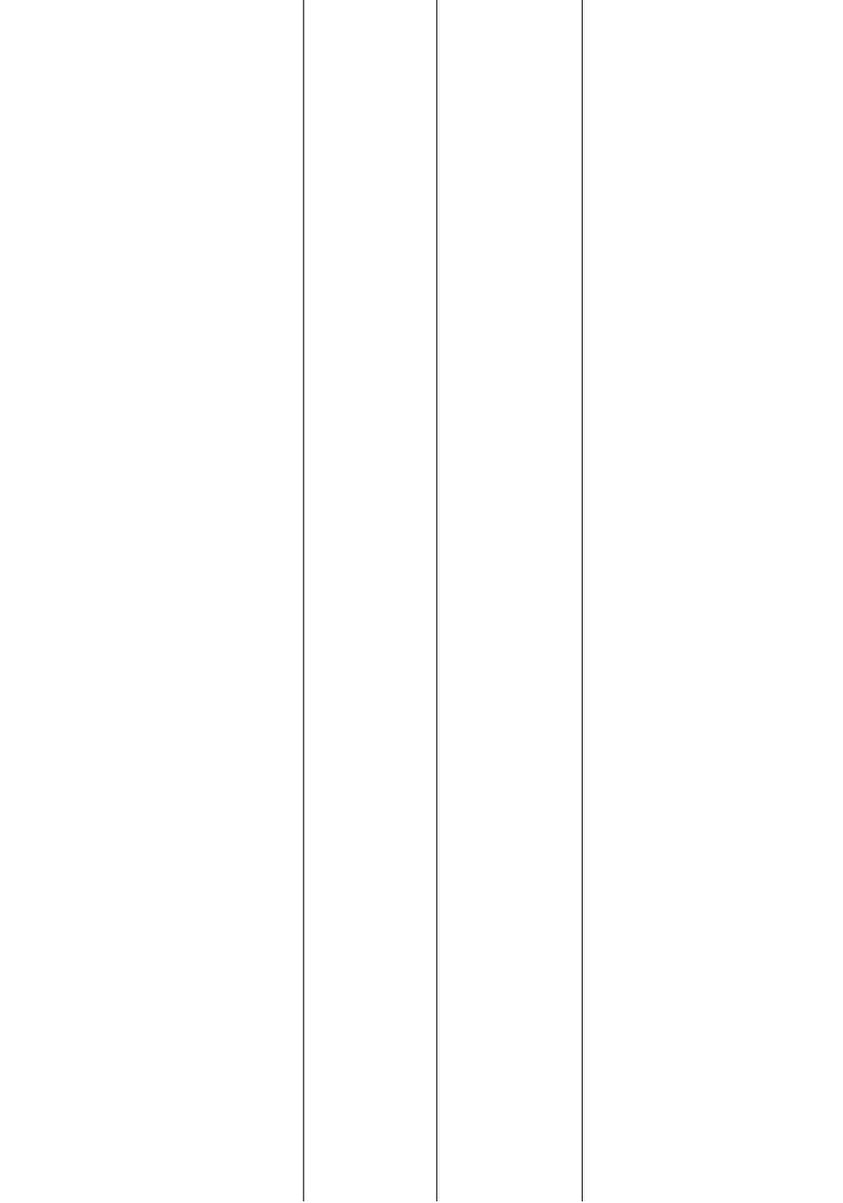 																																																																																																																																																																																																																																								內政部																																																																																																																																																												歲出計畫提要及分支計畫概況表																												經資門併計																																																																																																																																																				中華民國107年度																																																																																																																													單位：新臺幣千元																																																																																																																																																																																																																																																					17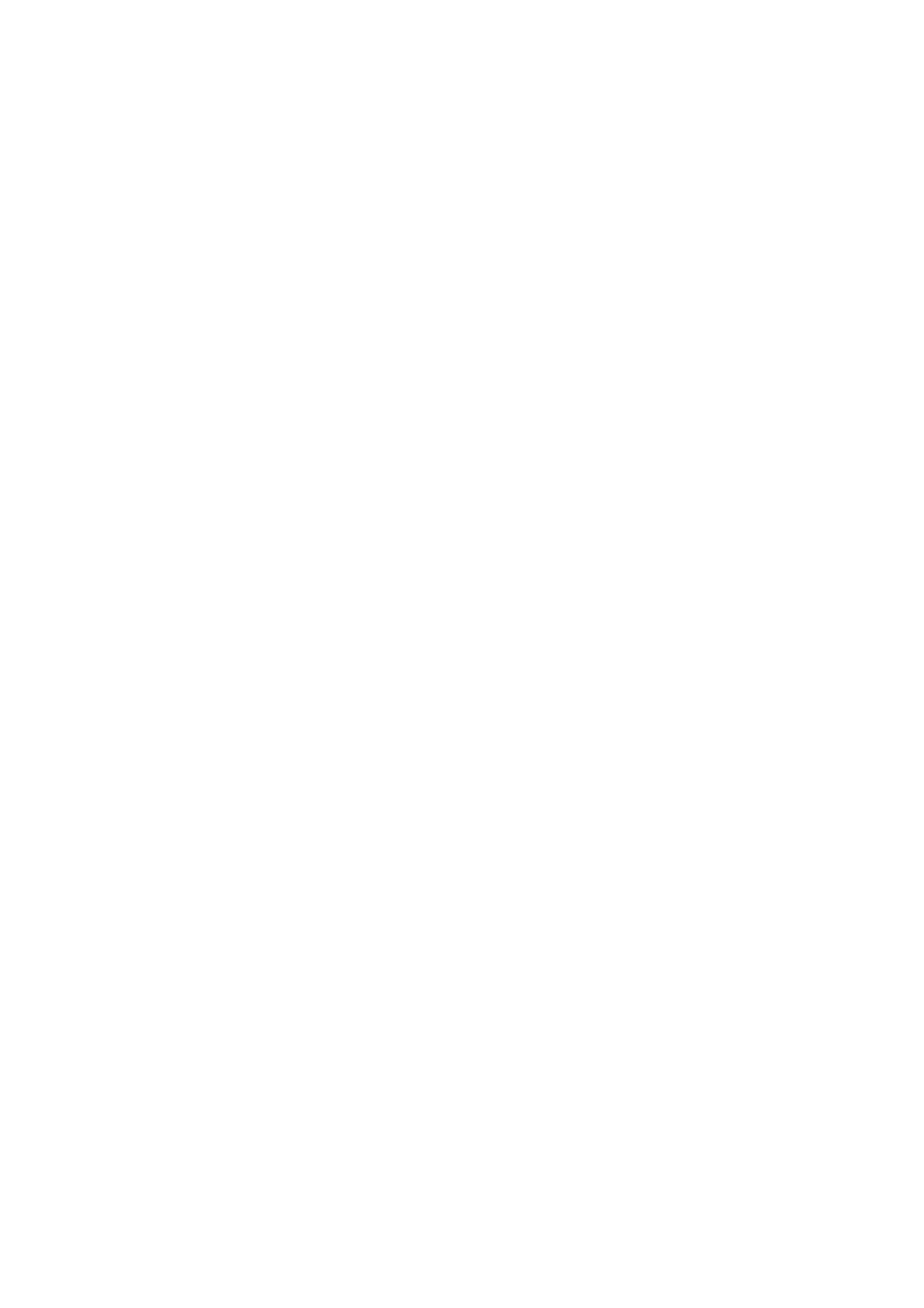 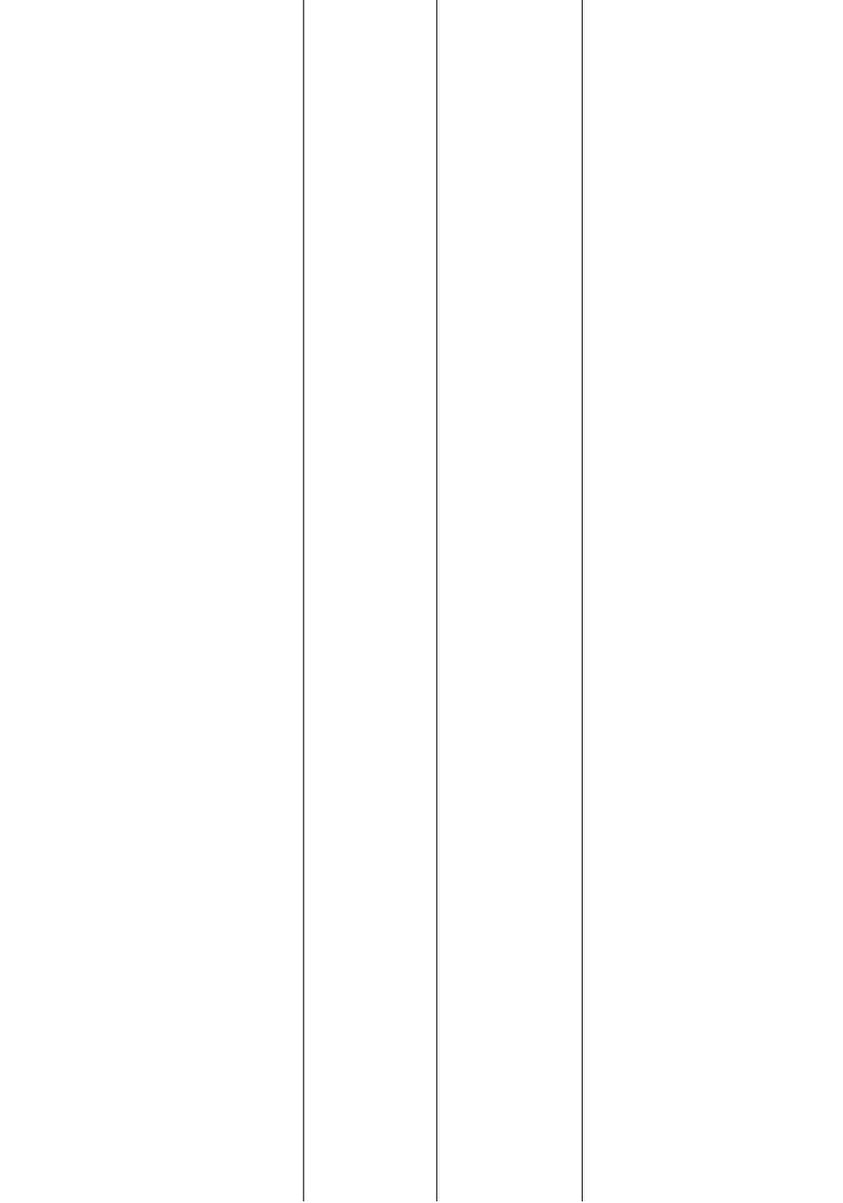 																																																																																																																																																																																																																																								內政部																																																																																																																																																												歲出計畫提要及分支計畫概況表																												經資門併計																																																																																																																																																				中華民國107年度																																																																																																																													單位：新臺幣千元																																																																																																																																																																																																																																																					18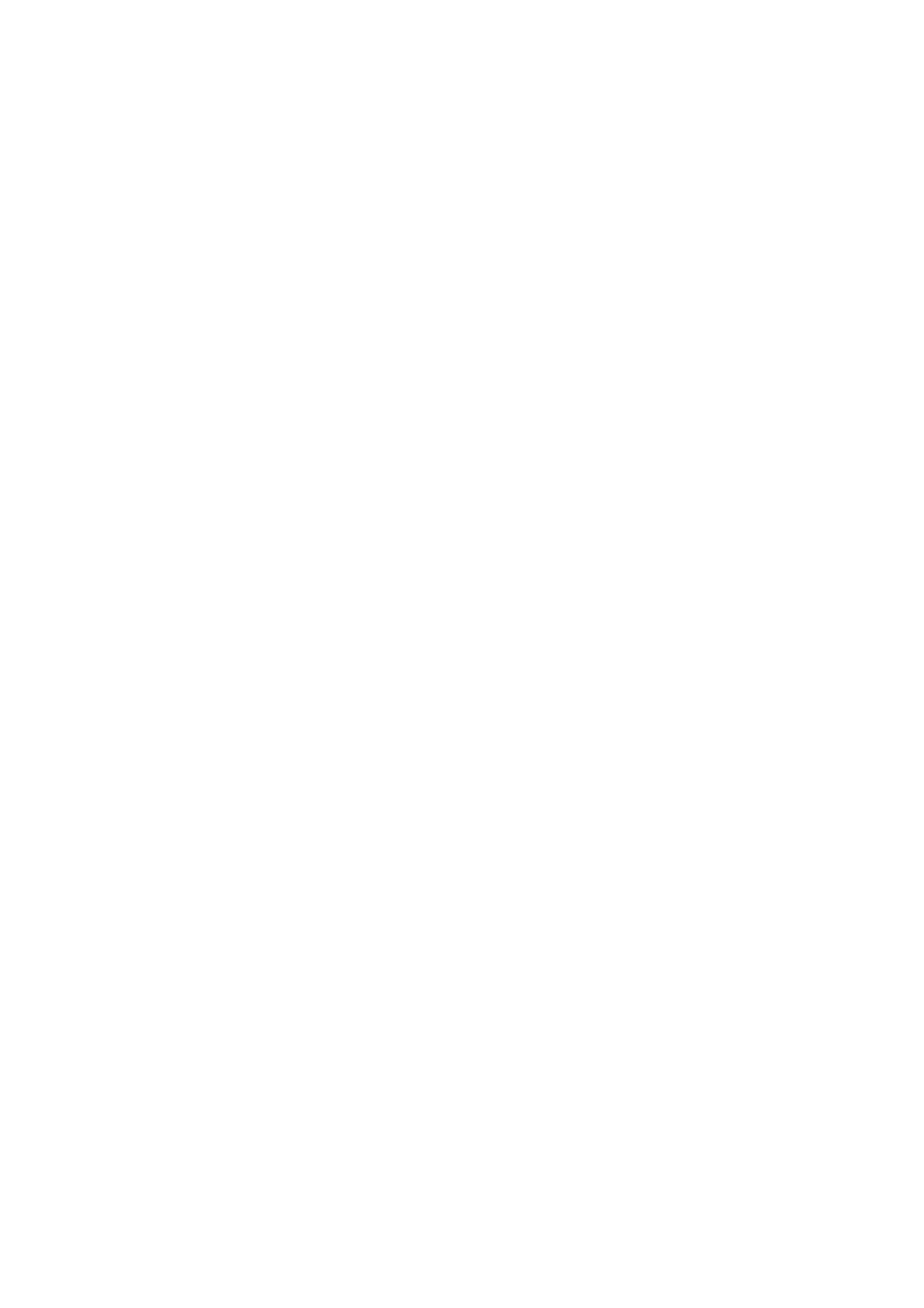 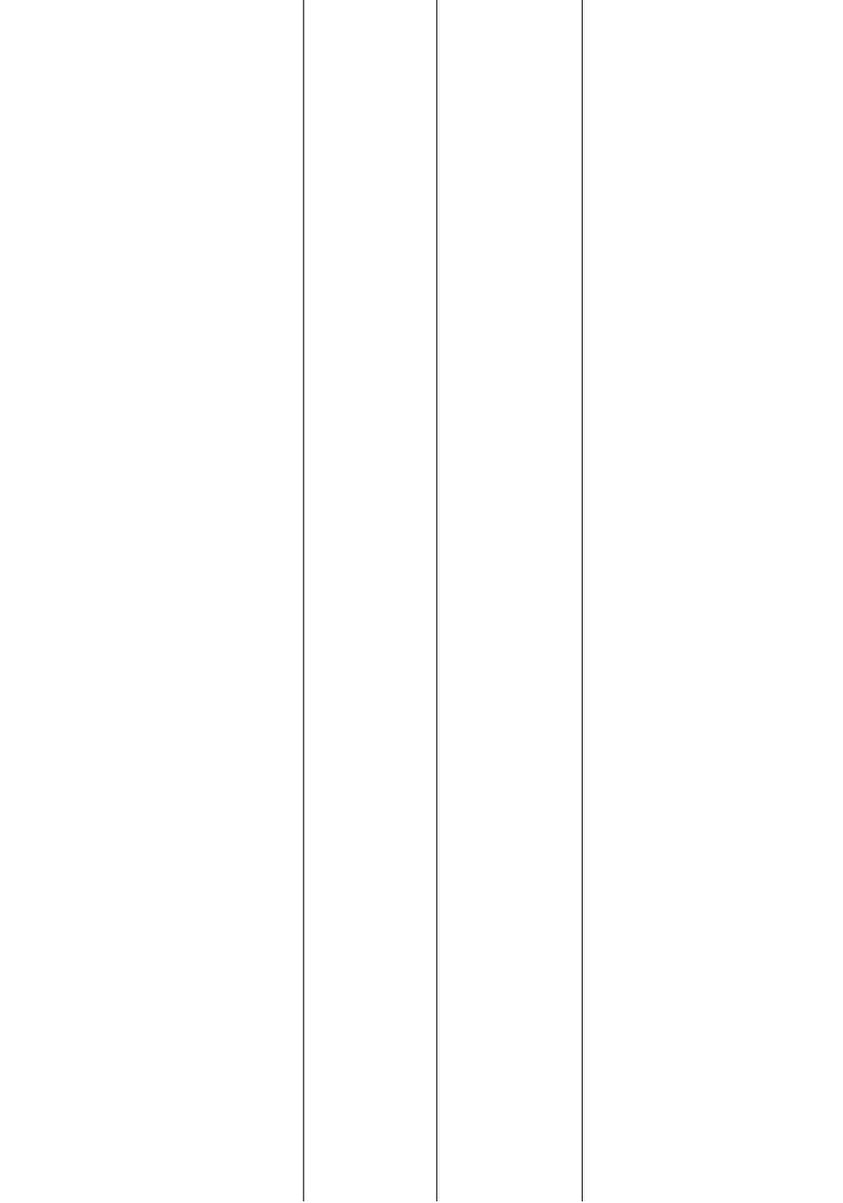 																																																																																																																																																																																																																																								內政部																																																																																																																																																												歲出計畫提要及分支計畫概況表																												經資門併計																																																																																																																																																				中華民國107年度																																																																																																																													單位：新臺幣千元																																																																																																																																																																																																																																																					19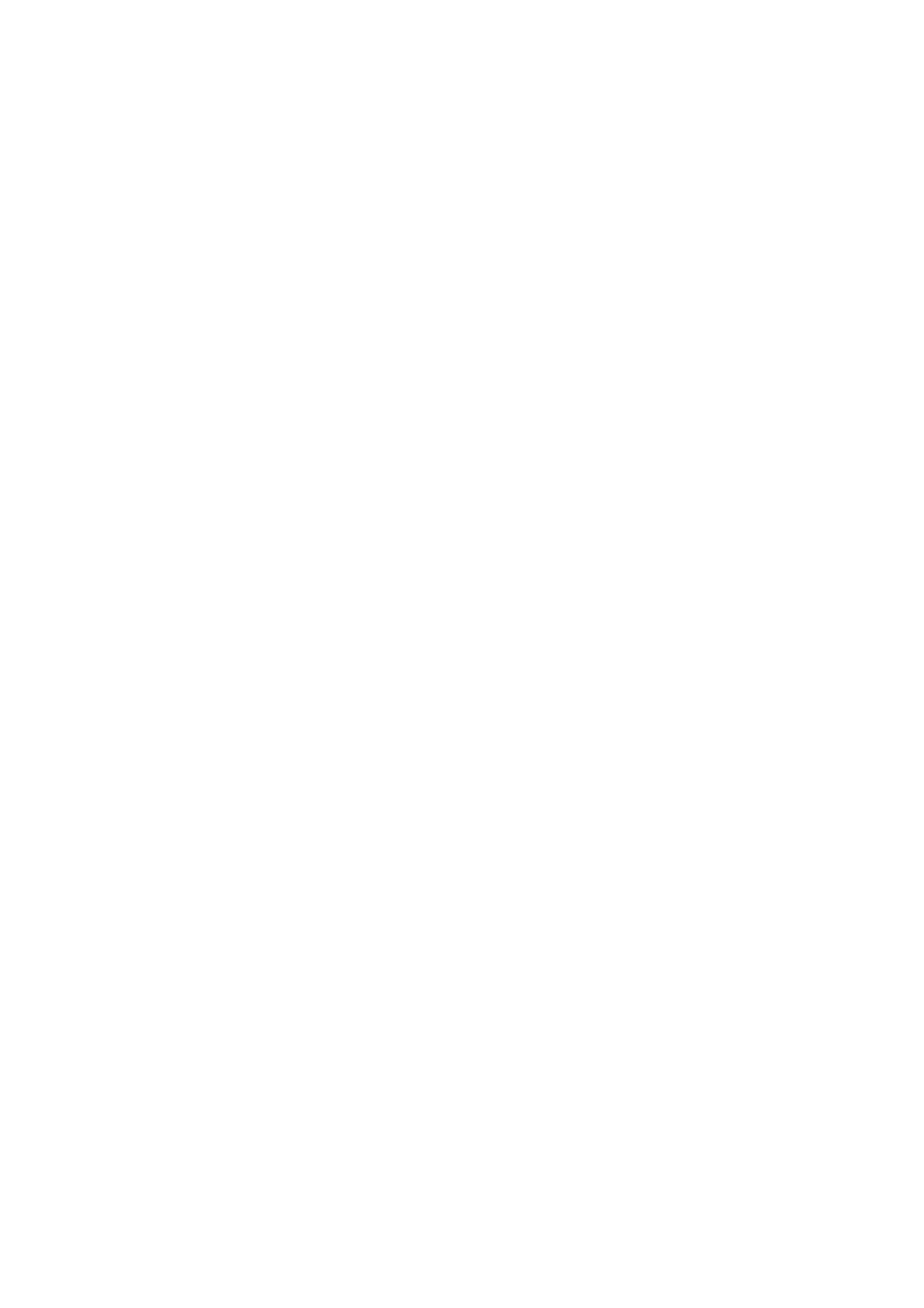 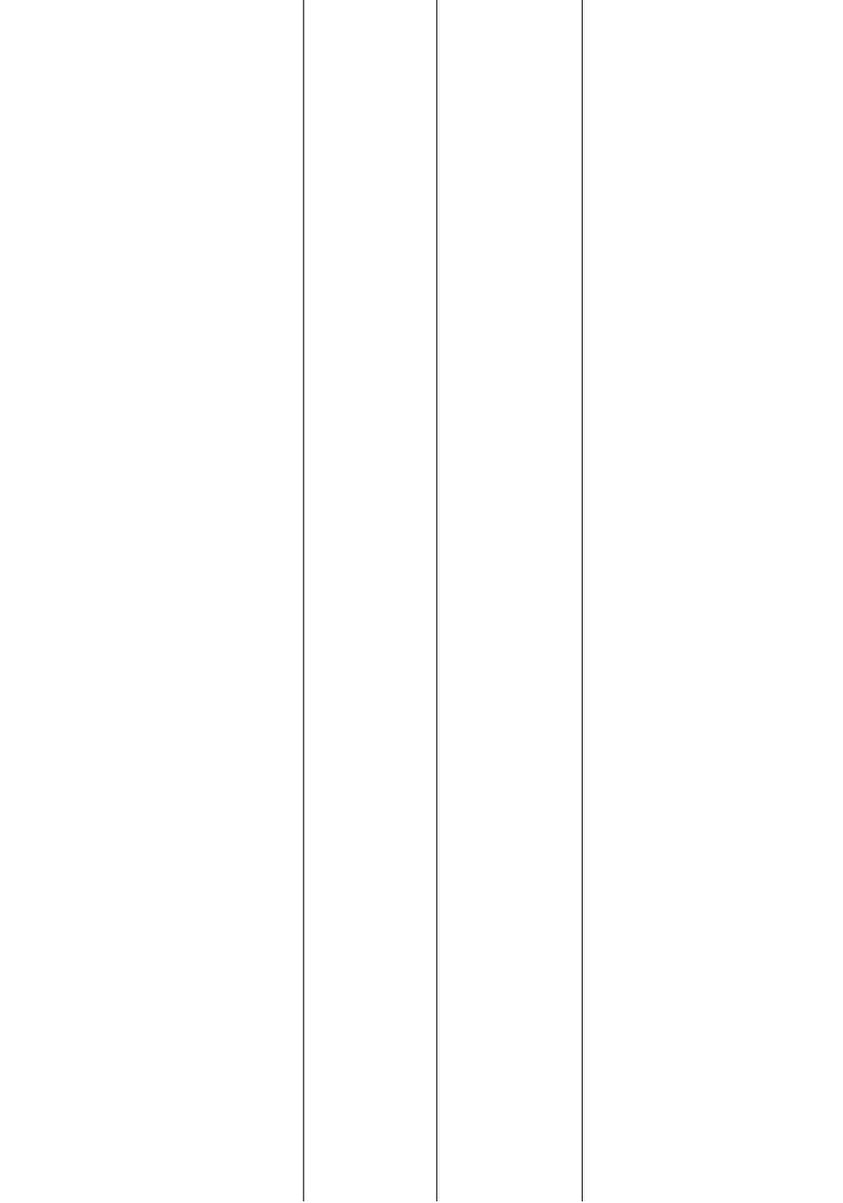 																																																																																																																																																																																																																																								內政部																																																																																																																																																												歲出計畫提要及分支計畫概況表																												經資門併計																																																																																																																																																				中華民國107年度																																																																																																																													單位：新臺幣千元																																																																																																																																																																																																																																																					20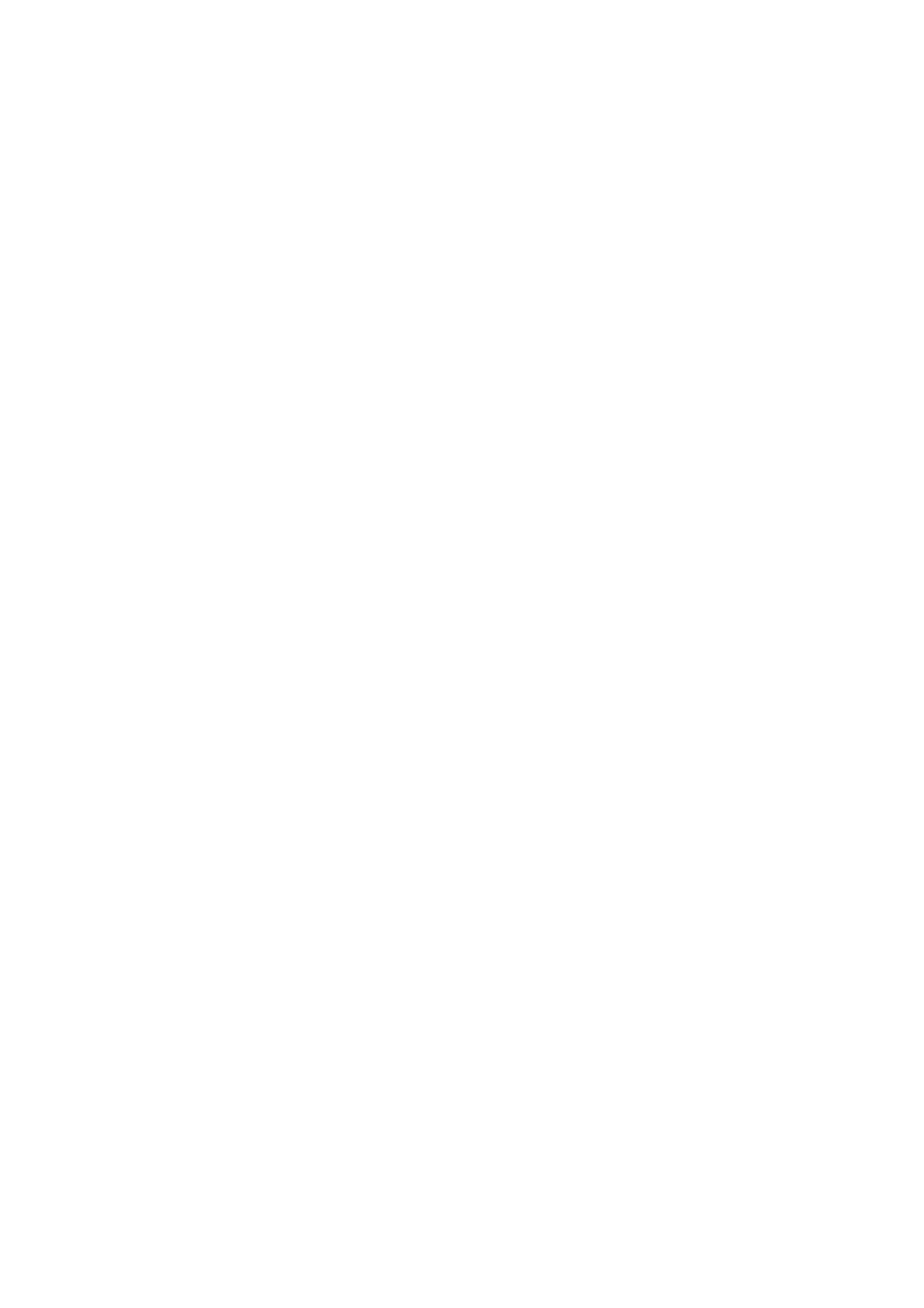 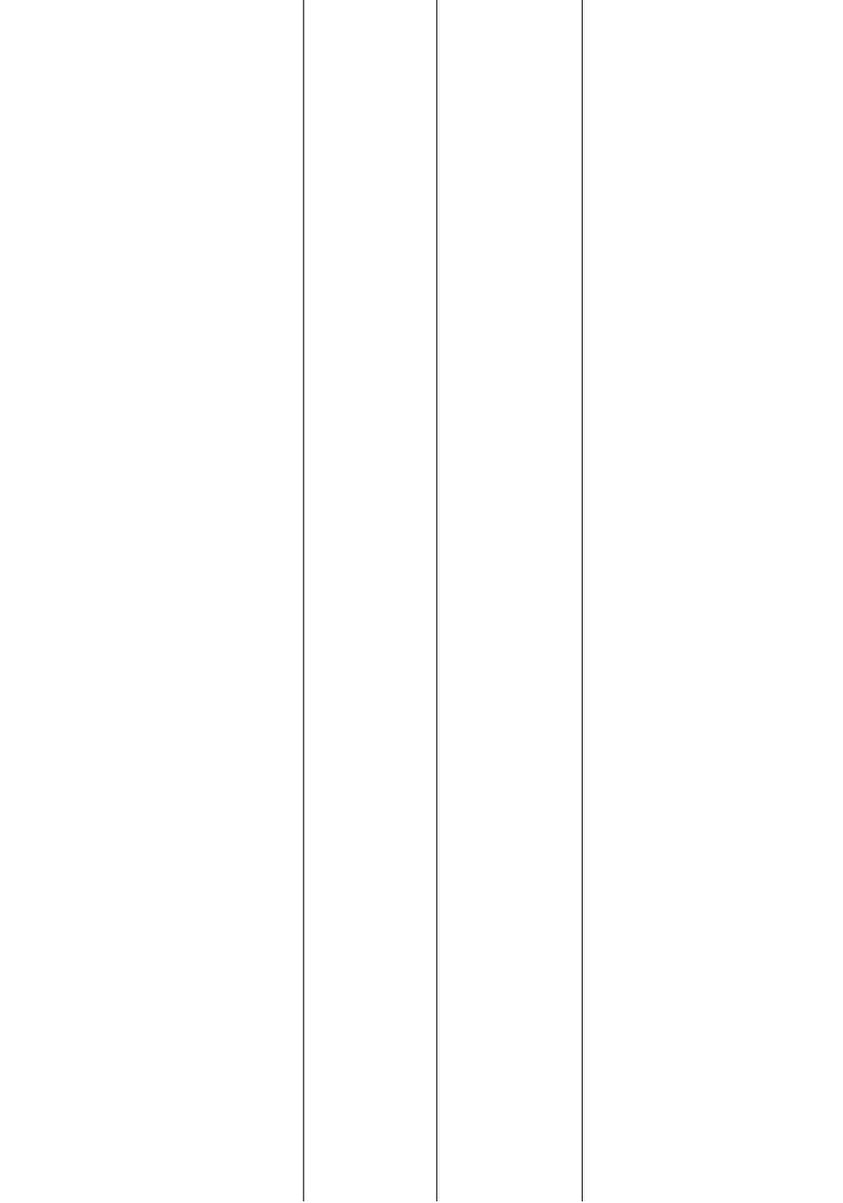 																																																																																																																																																																																																																																								內政部																																																																																																																																																												歲出計畫提要及分支計畫概況表																												經資門併計																																																																																																																																																				中華民國107年度																																																																																																																													單位：新臺幣千元																																																																																																																																																																																																																																																					21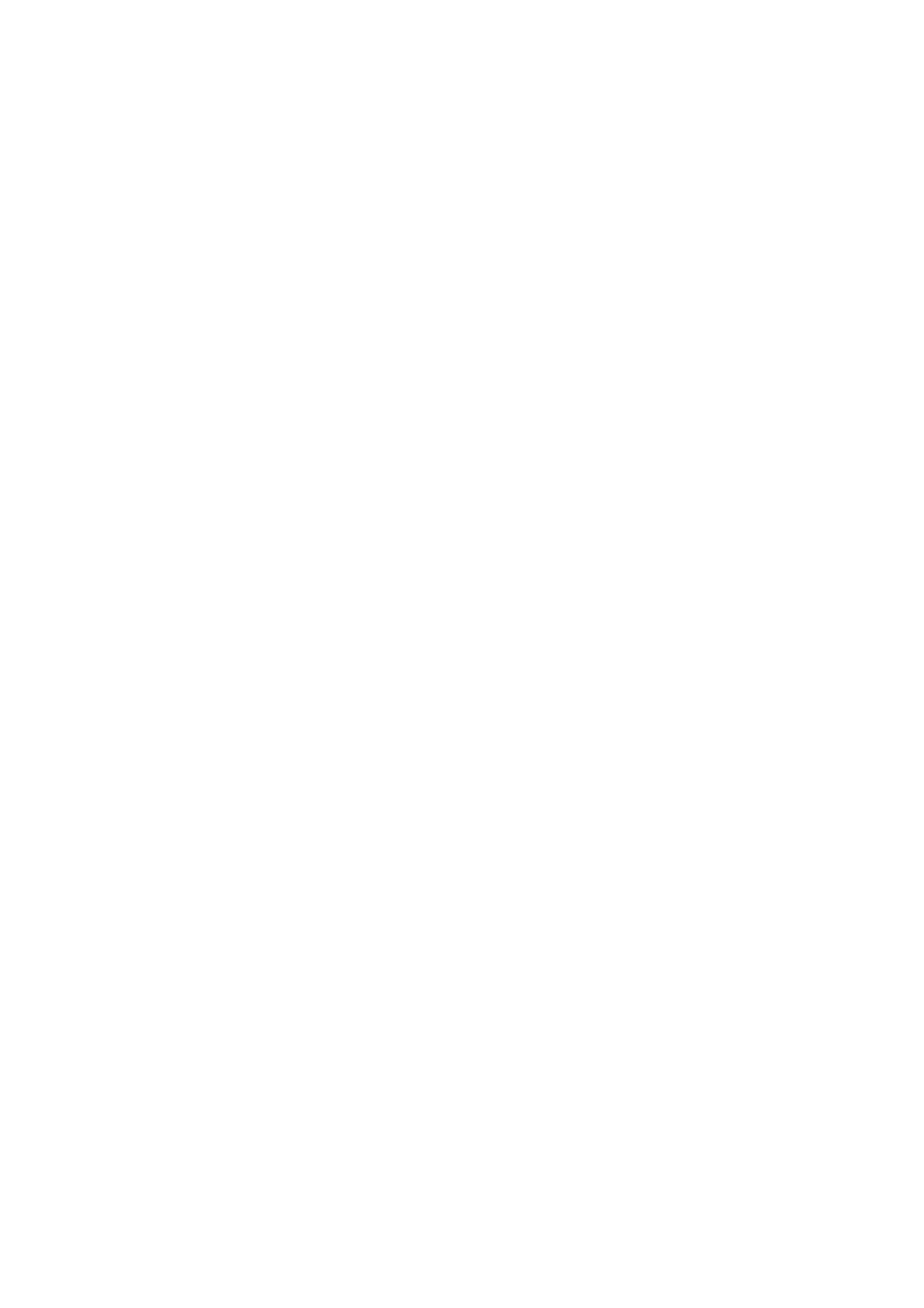 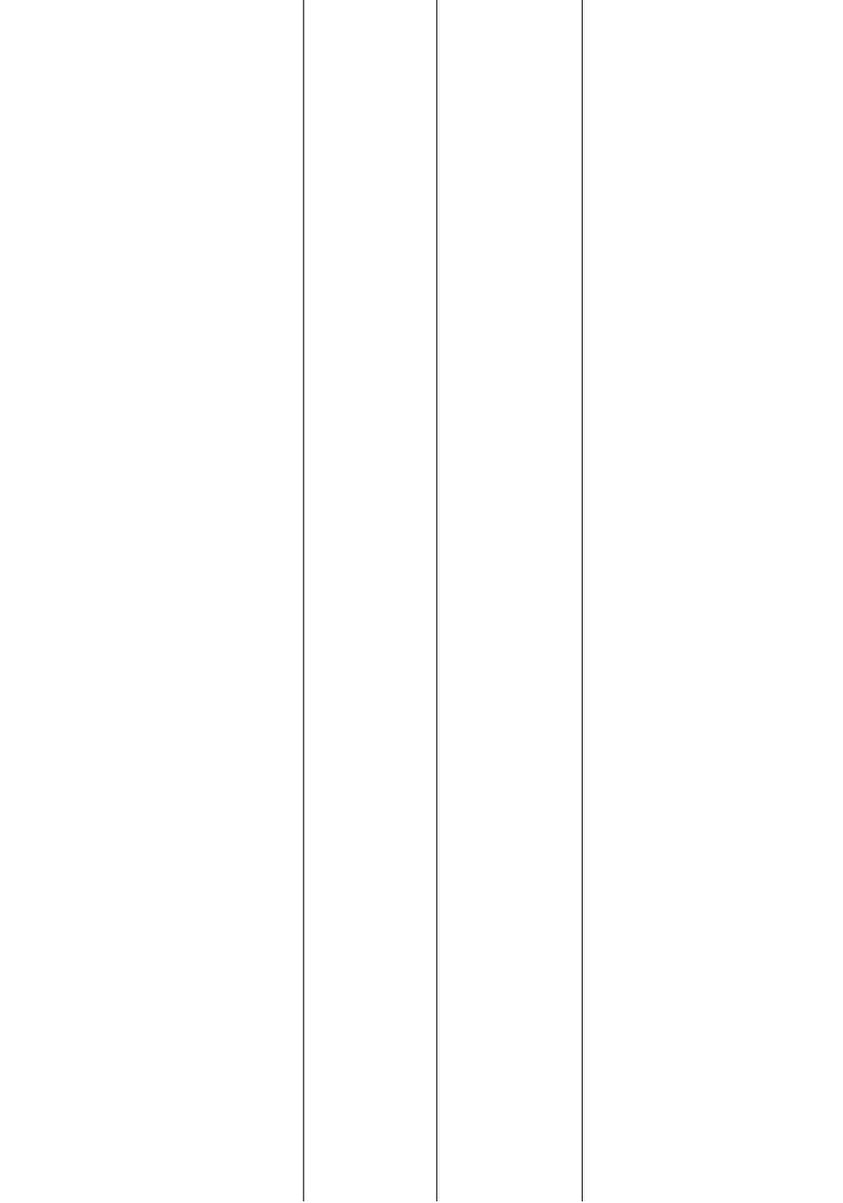 																																																																																																																																																																																																																																								內政部																																																																																																																																																												歲出計畫提要及分支計畫概況表																												經資門併計																																																																																																																																																				中華民國107年度																																																																																																																													單位：新臺幣千元																																																																																																																																																																																																																																																					22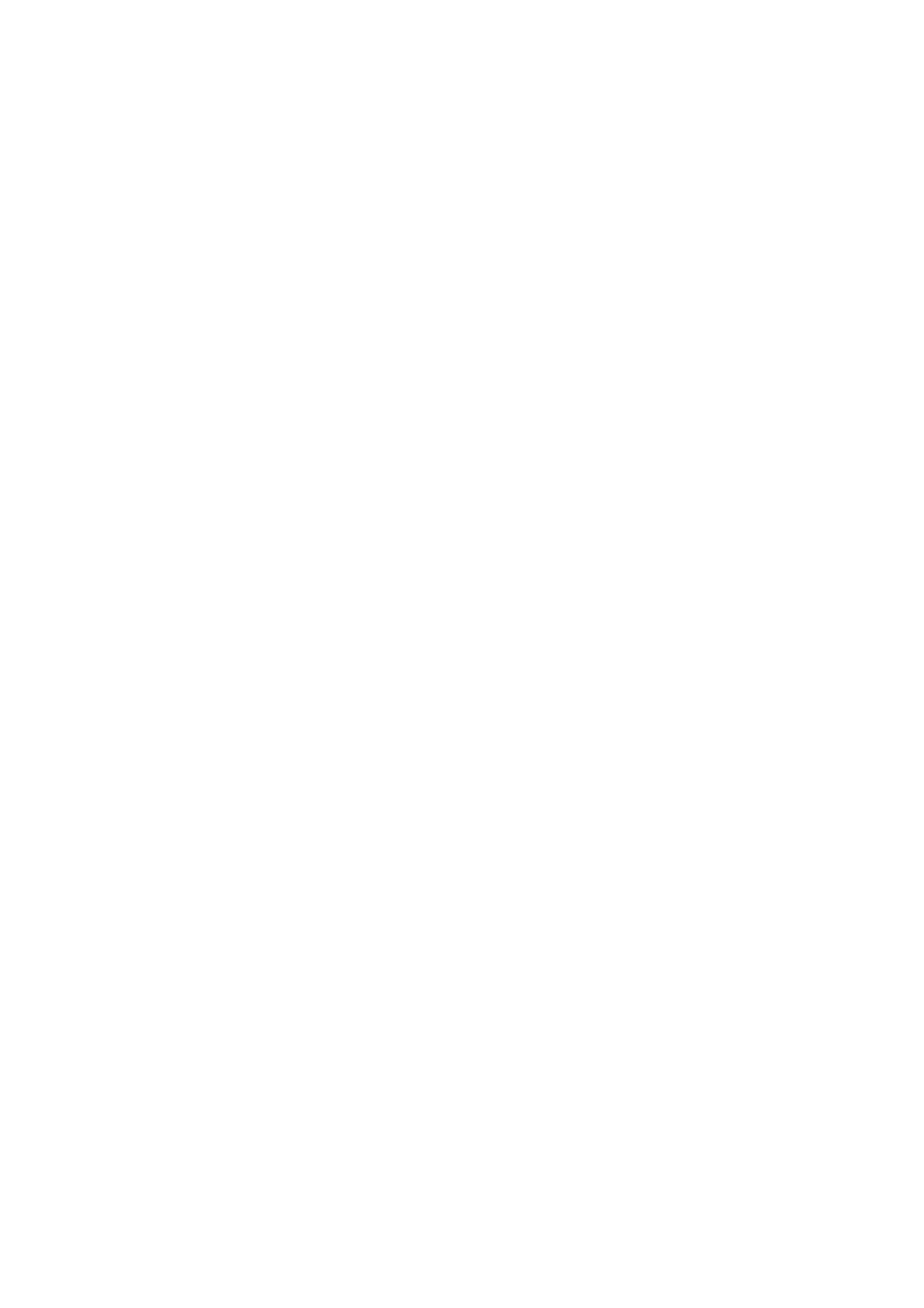 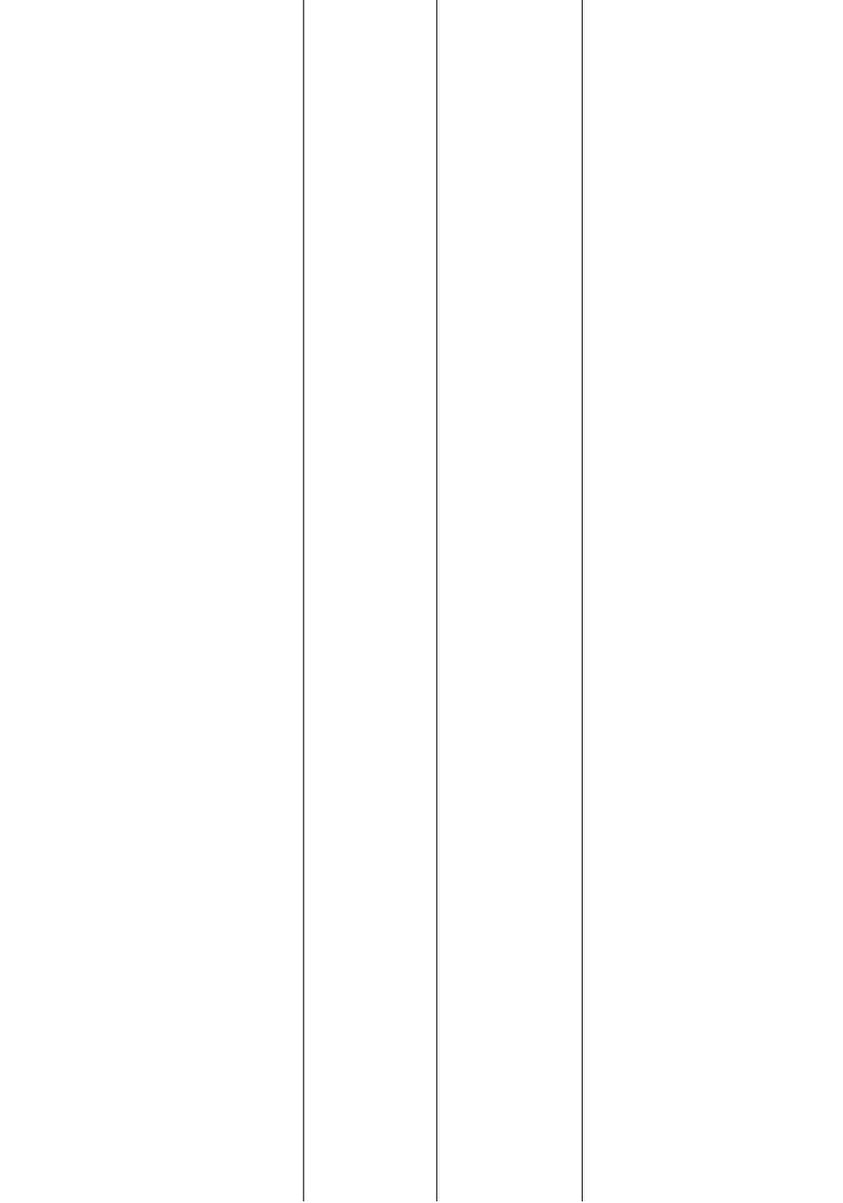 																																																																																																																																																																																																																																								內政部																																																																																																																																																												歲出計畫提要及分支計畫概況表																												經資門併計																																																																																																																																																				中華民國107年度																																																																																																																													單位：新臺幣千元																																																																																																																																																																																																																																																					23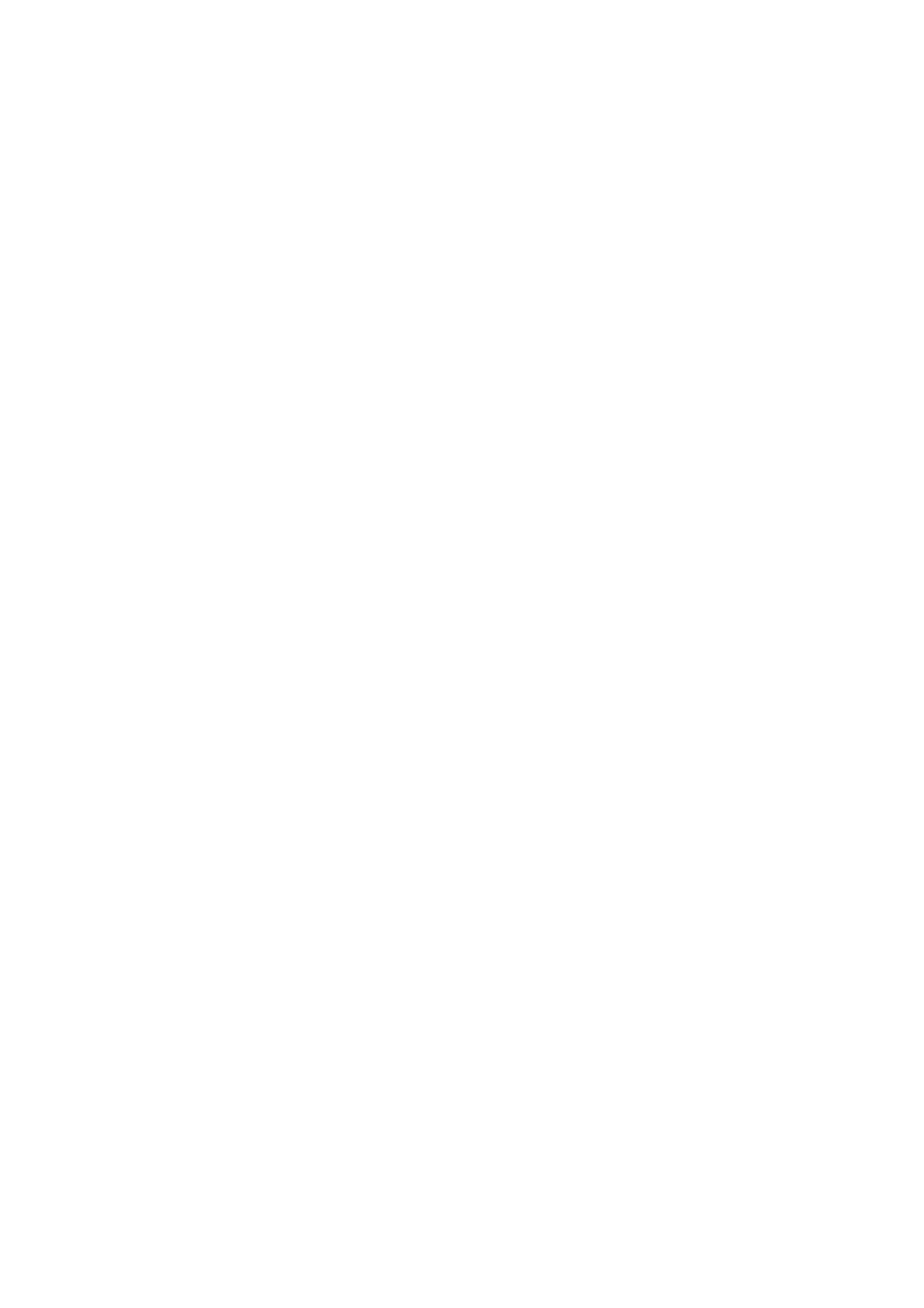 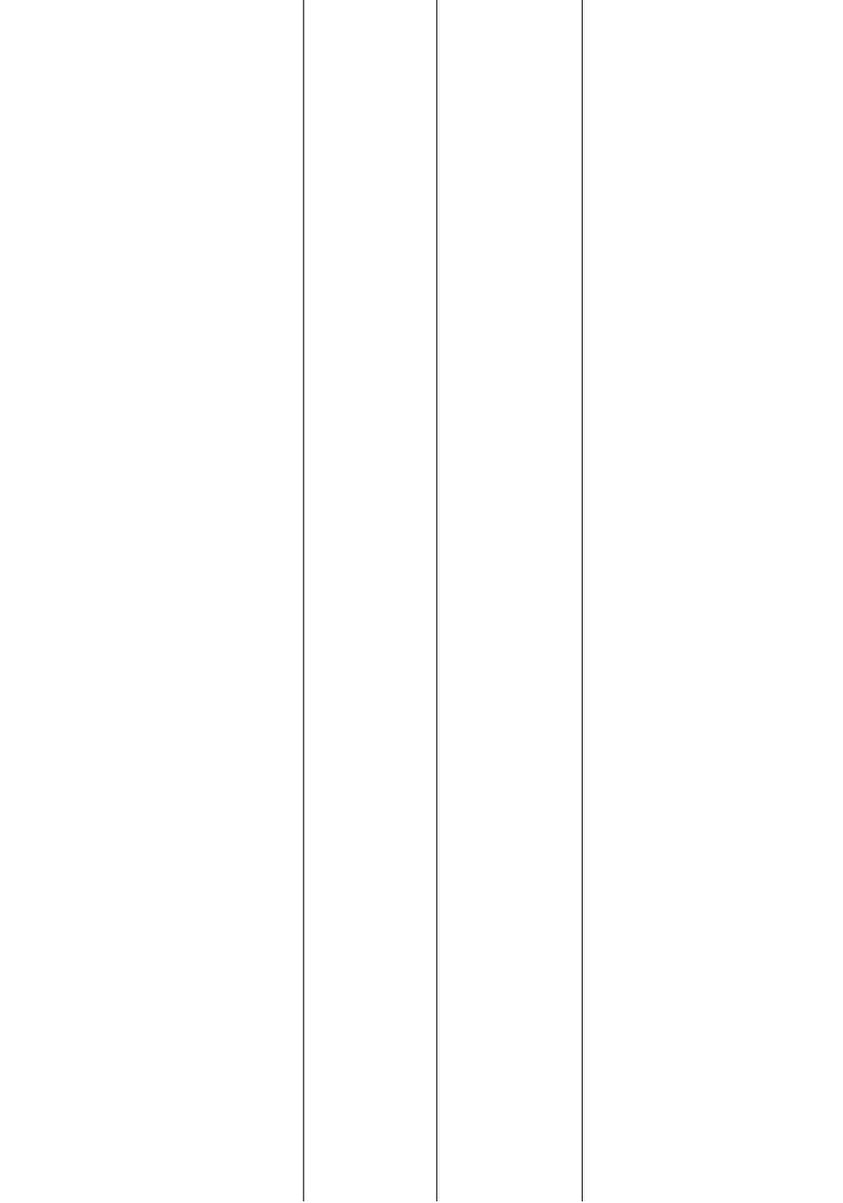 																																																																																																																																																																																																																																								內政部																																																																																																																																																												歲出計畫提要及分支計畫概況表																												經資門併計																																																																																																																																																				中華民國107年度																																																																																																																													單位：新臺幣千元																																																																																																																																																																																																																																																					24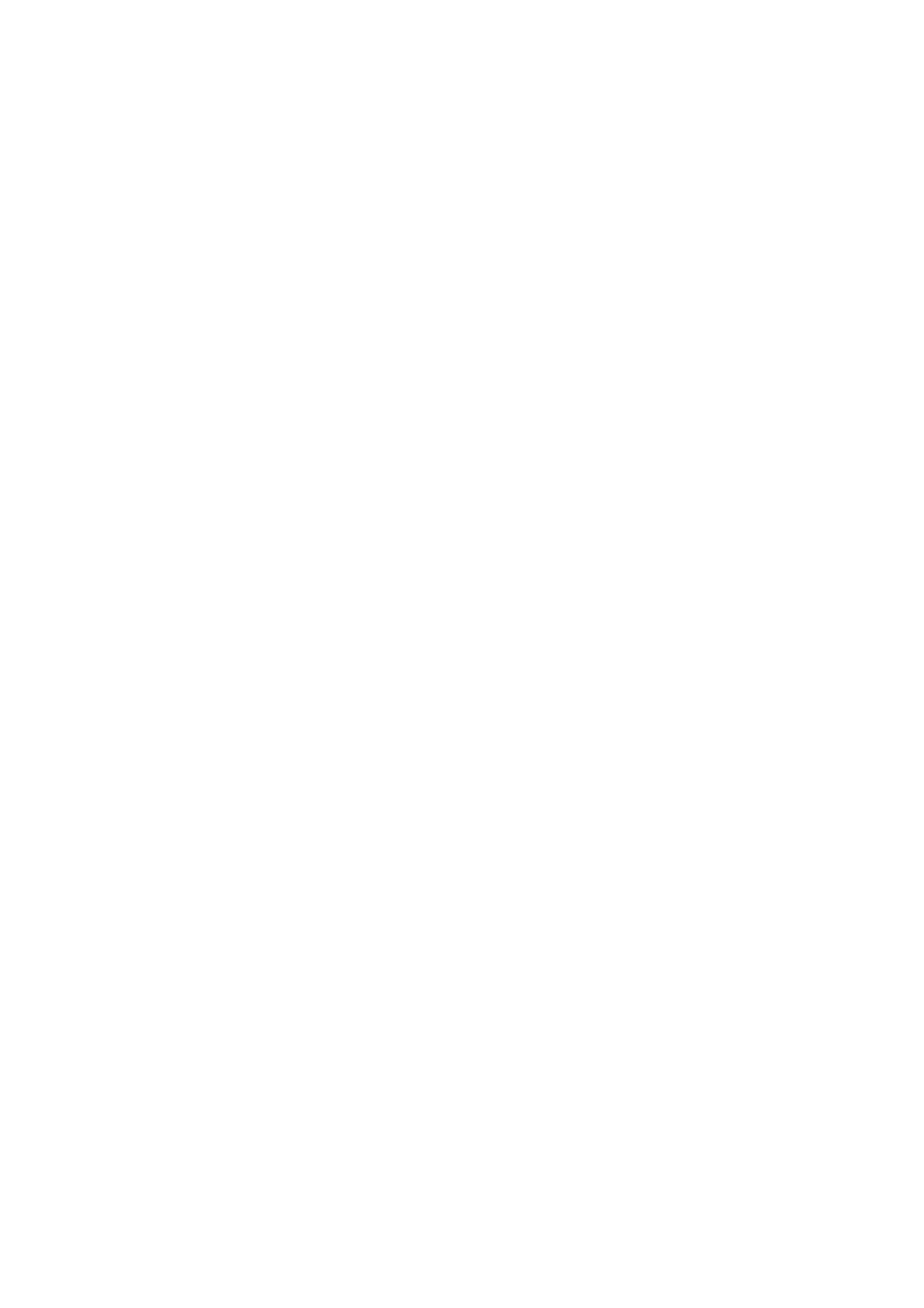 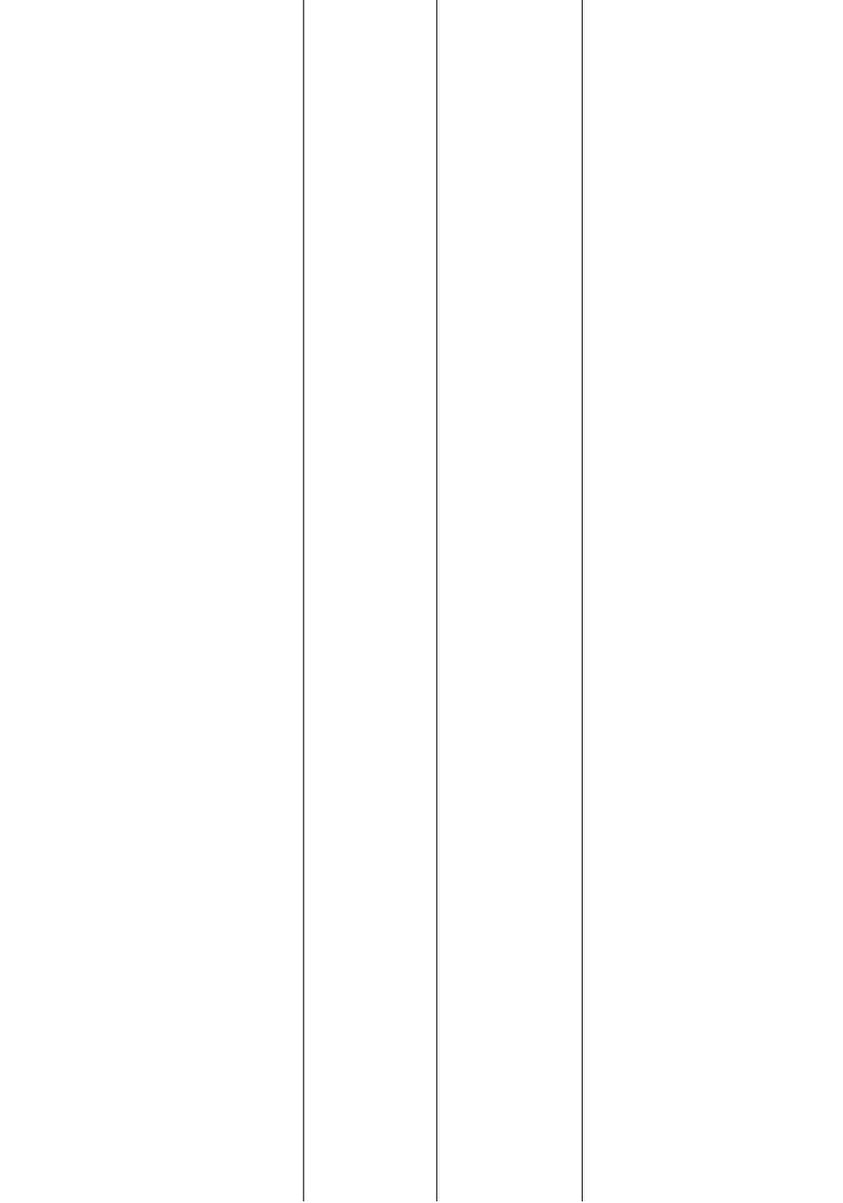 																																																																																																																																																																																																																																								內政部																																																																																																																																																												歲出計畫提要及分支計畫概況表																												經資門併計																																																																																																																																																				中華民國107年度																																																																																																																													單位：新臺幣千元																																																																																																																																																																																																																																																					25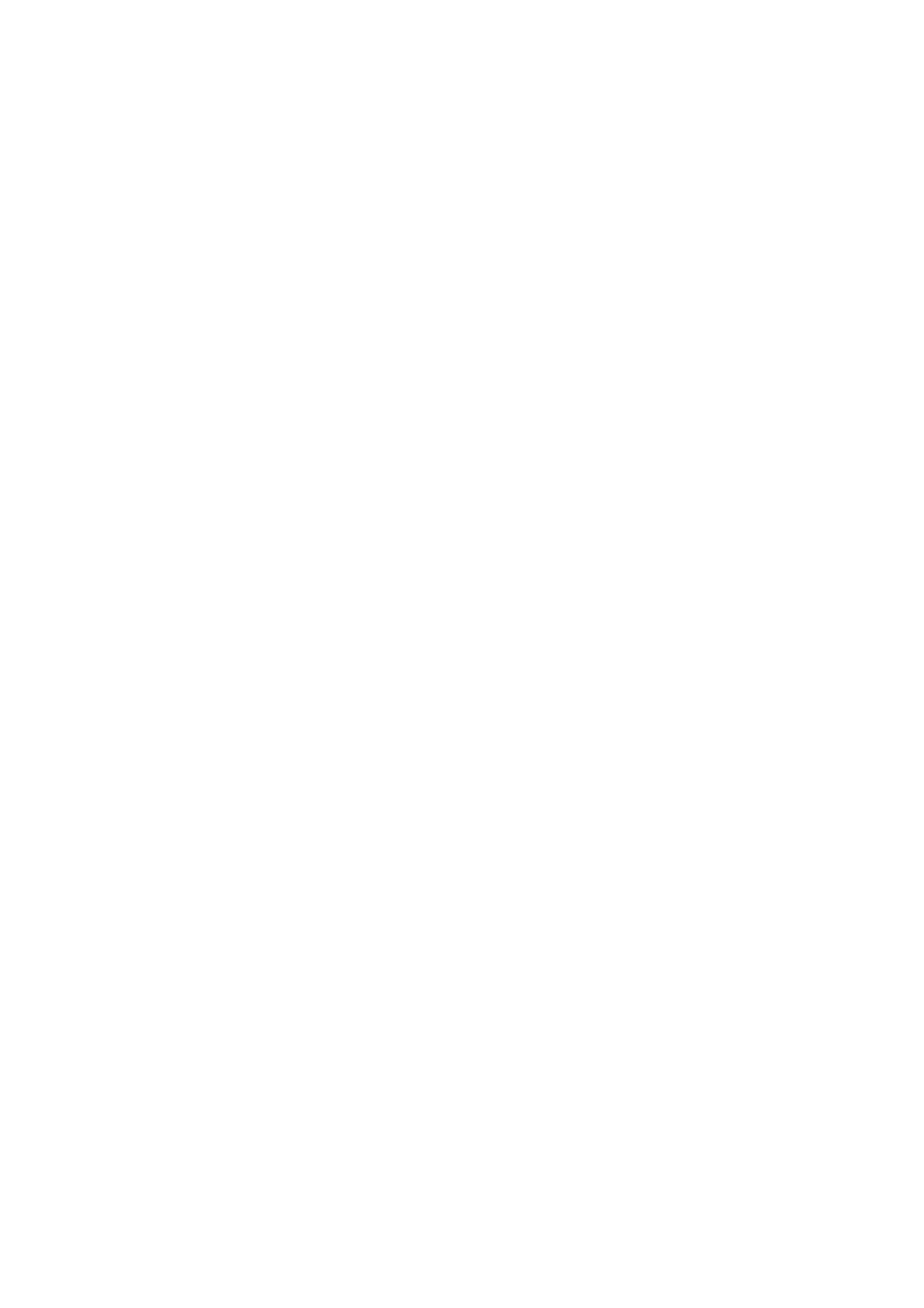 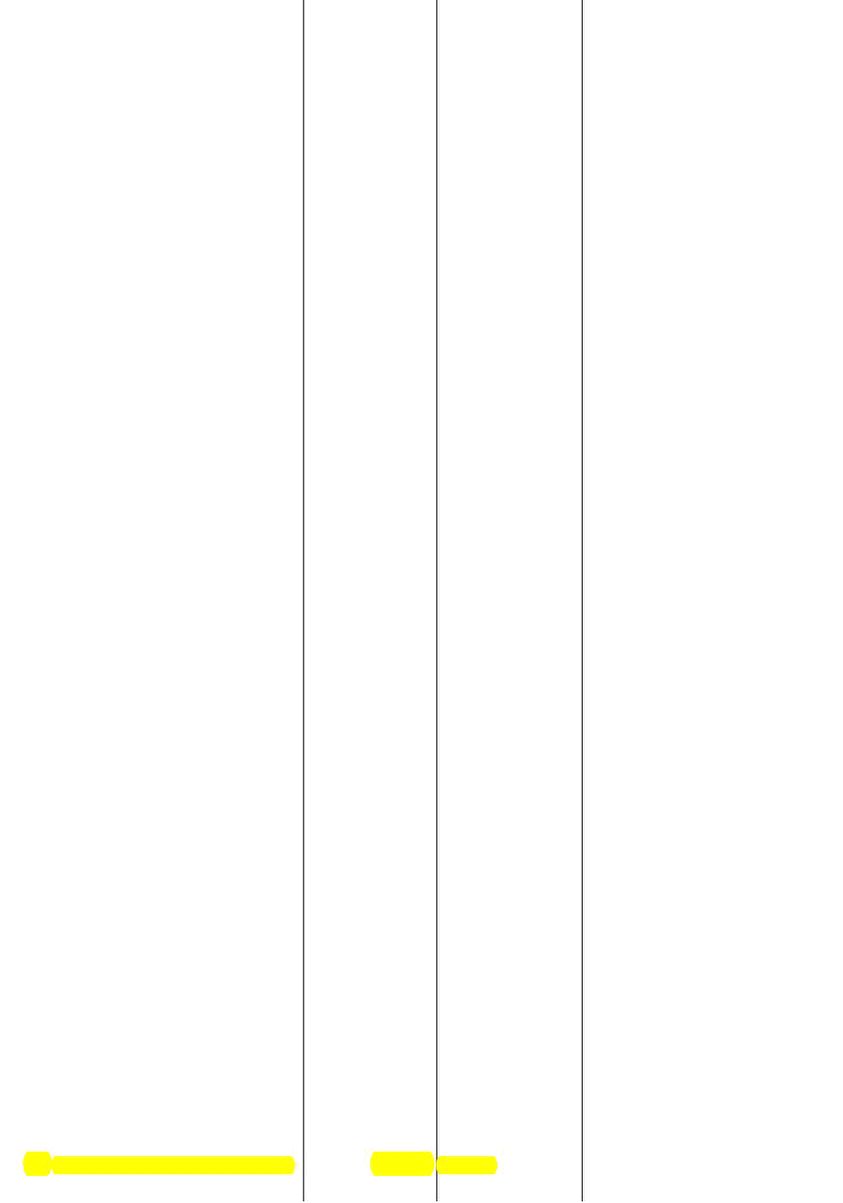 																																																																																																																																																																																																																																								內政部																																																																																																																																																												歲出計畫提要及分支計畫概況表																												經資門併計																																																																																																																																																				中華民國107年度																																																																																																																													單位：新臺幣千元																																																																																																																																																																																																																																																					26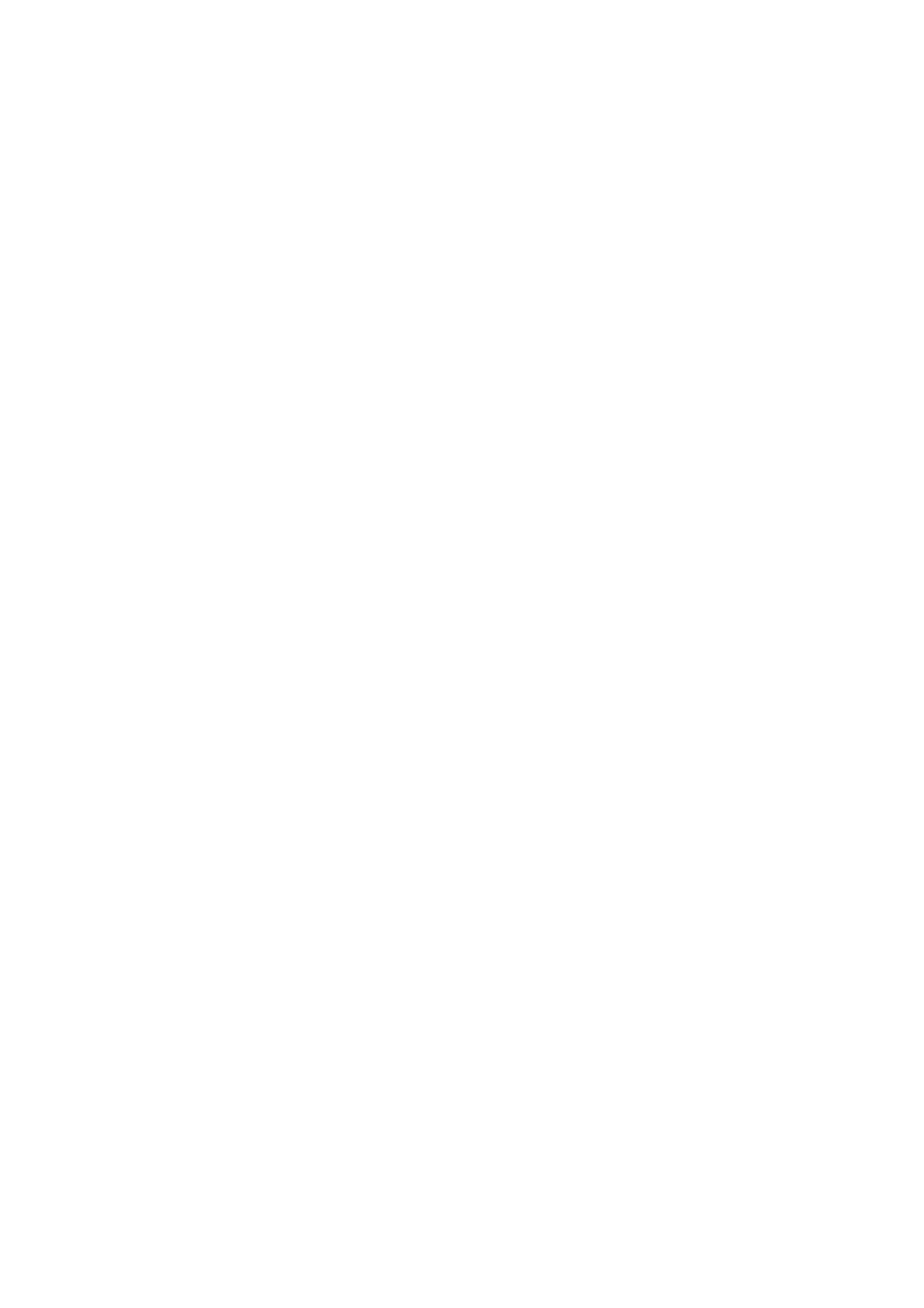 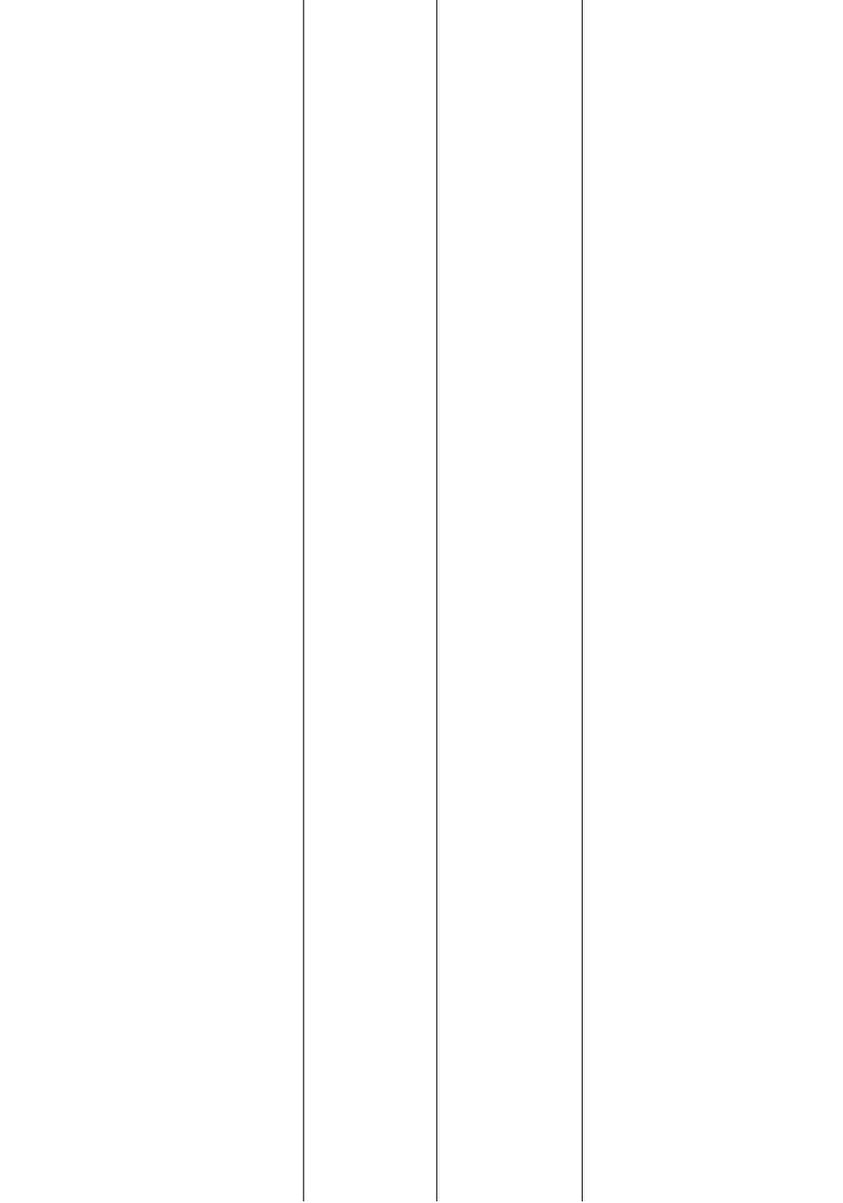 																																																																																																																																																																																																																																								內政部																																																																																																																																																												歲出計畫提要及分支計畫概況表																												經資門併計																																																																																																																																																				中華民國107年度																																																																																																																													單位：新臺幣千元																																																																																																																																																																																																																																																					27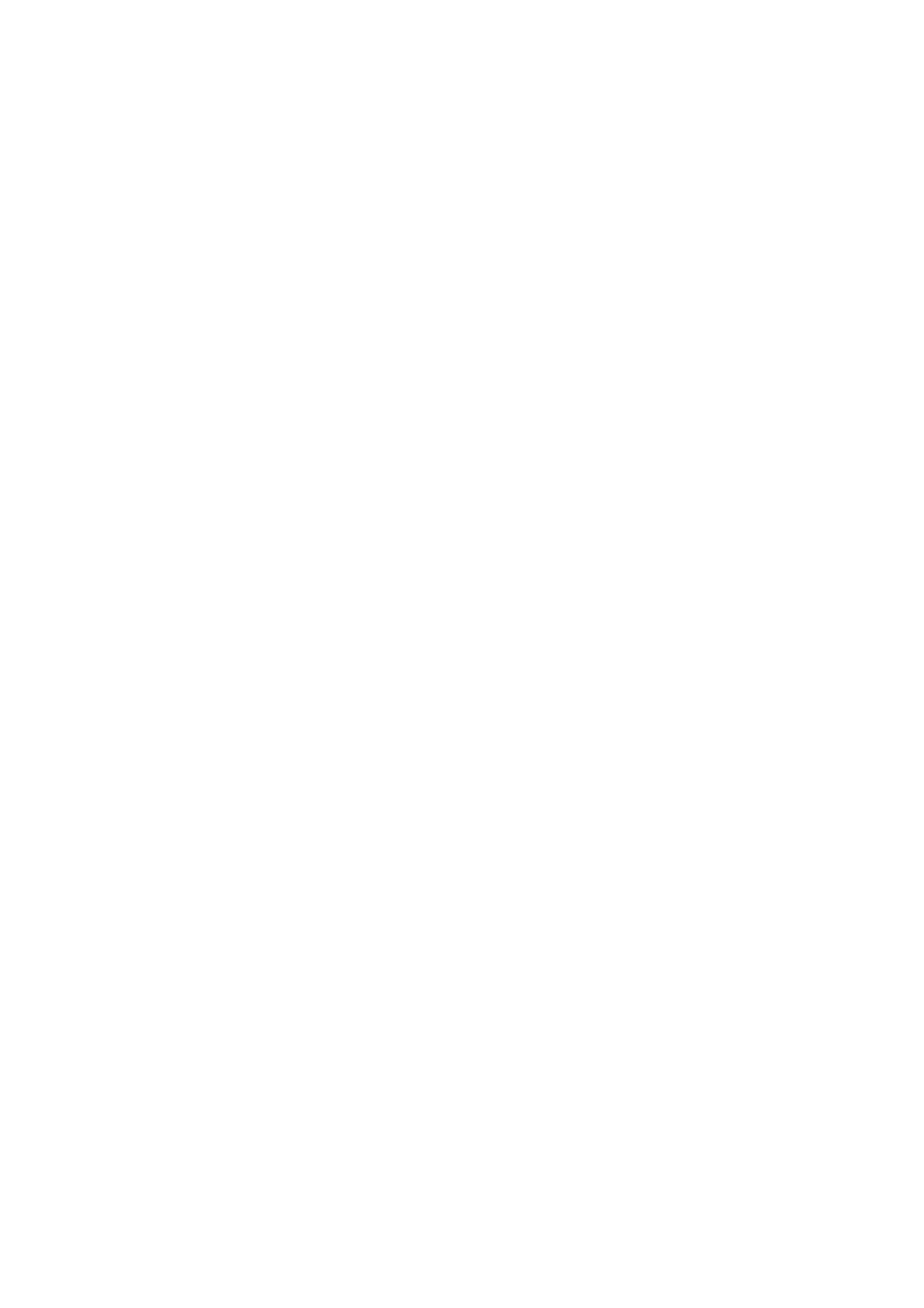 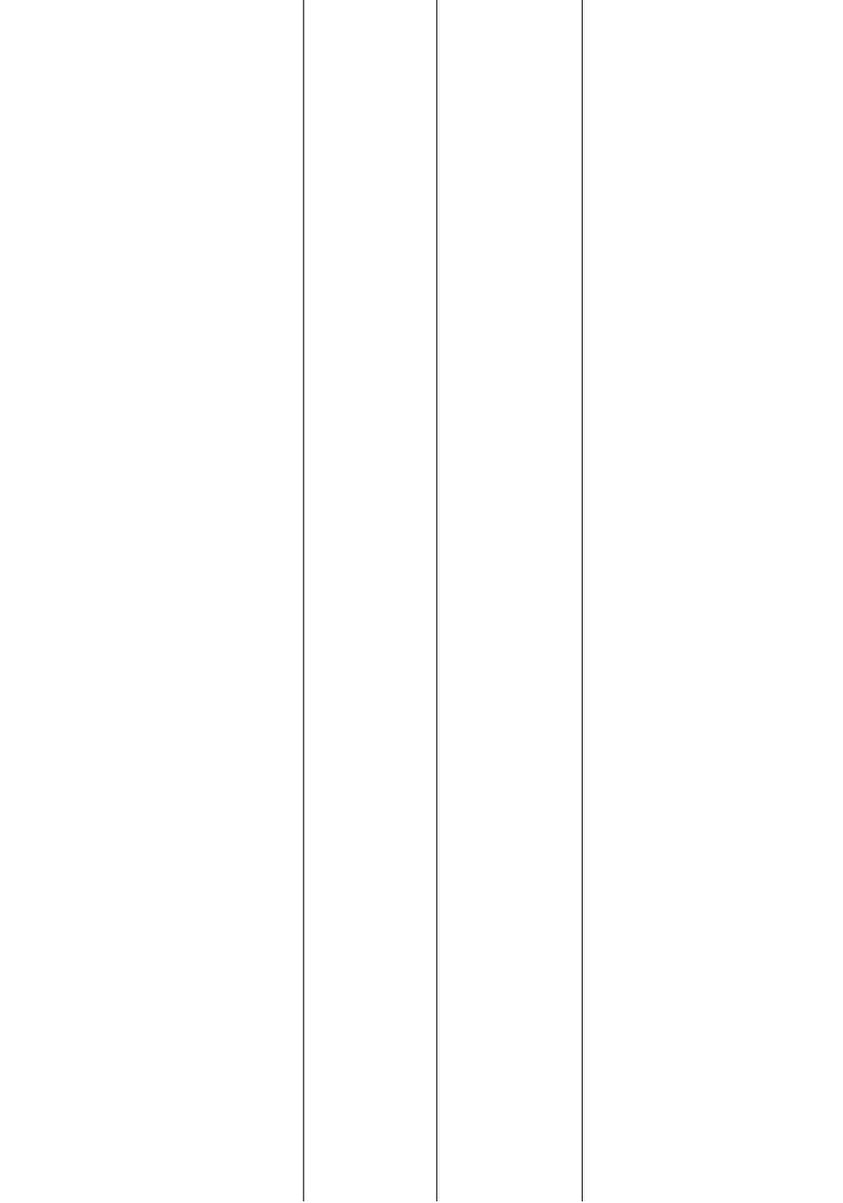 																																																																																																																																																																																																																																								內政部																																																																																																																																																												歲出計畫提要及分支計畫概況表																												經資門併計																																																																																																																																																				中華民國107年度																																																																																																																													單位：新臺幣千元																																																																																																																																																																																																																																																					28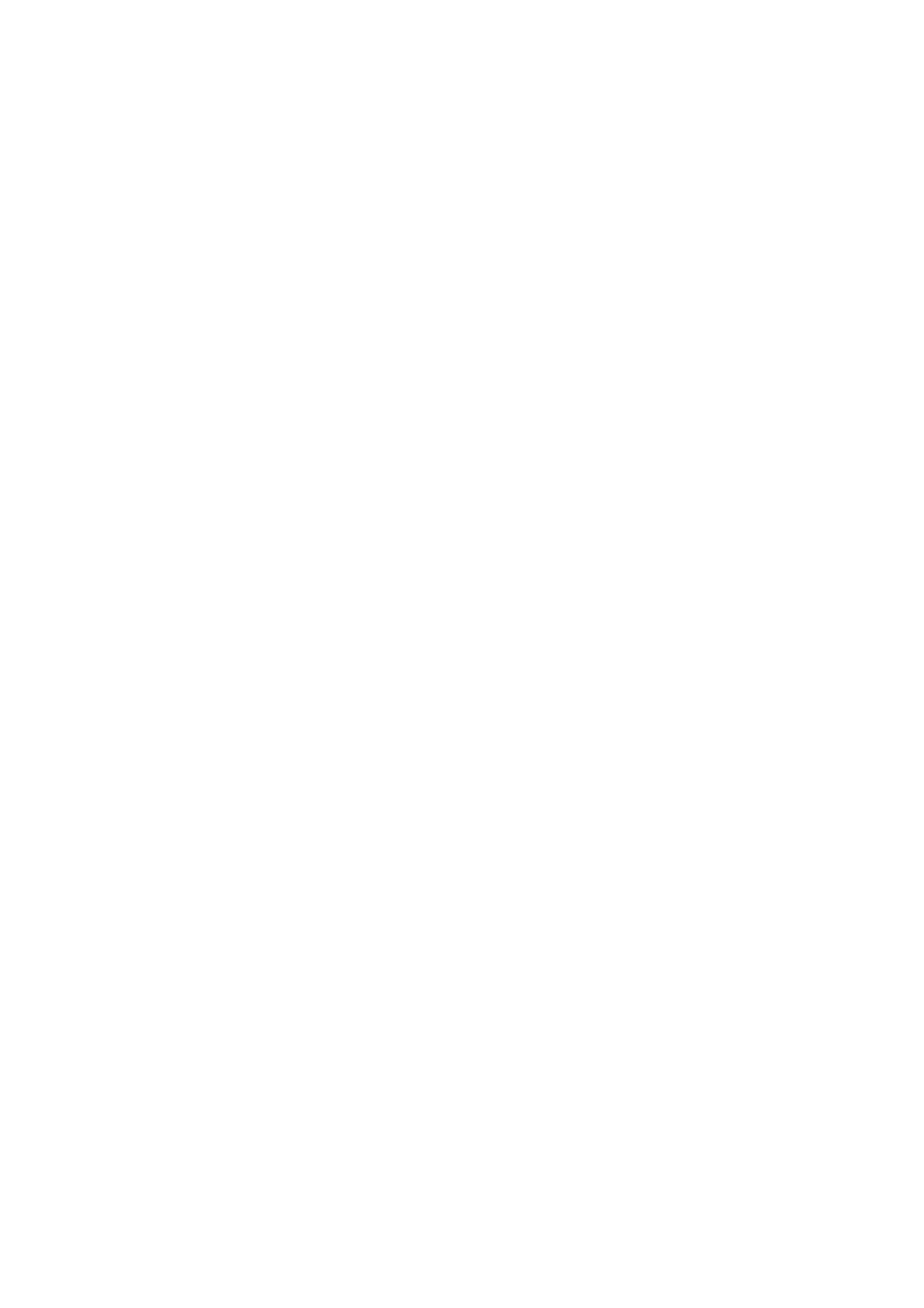 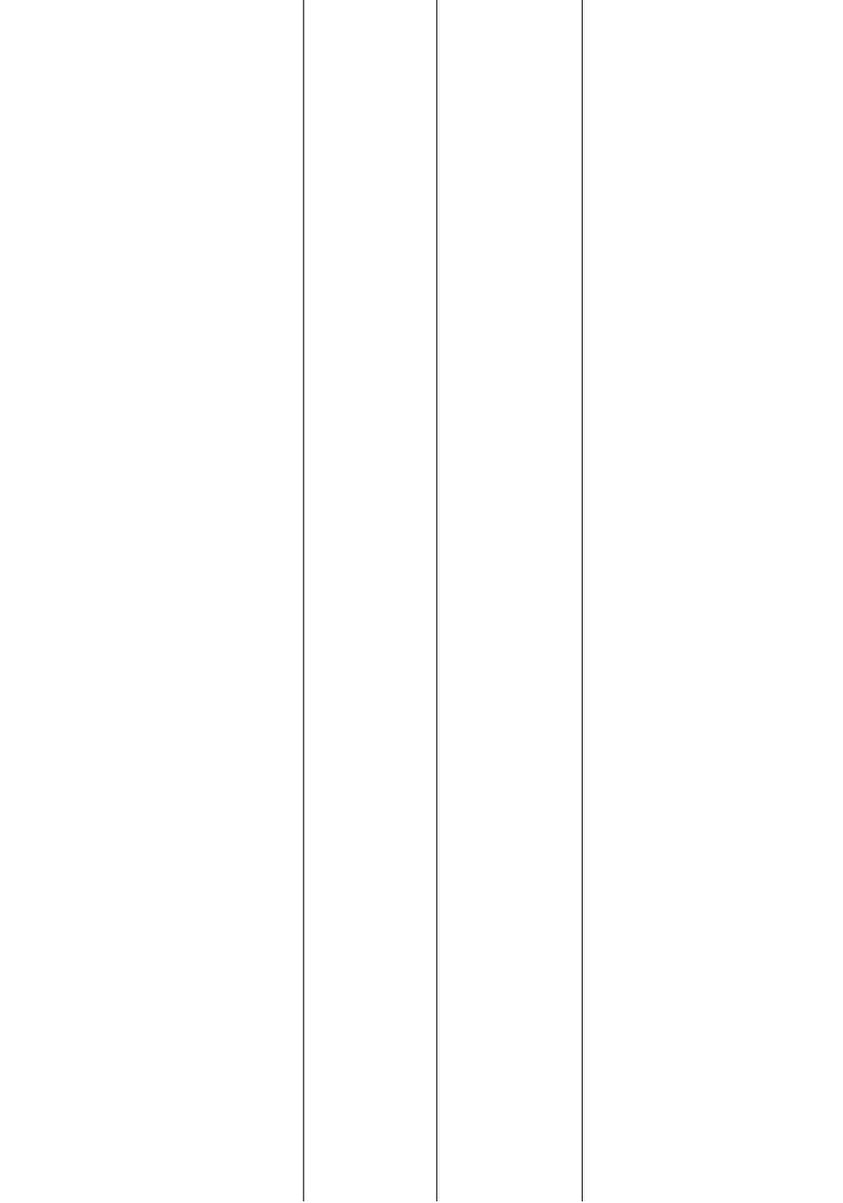 																																																																																																																																																																																																																																								內政部																																																																																																																																																												歲出計畫提要及分支計畫概況表																												經資門併計																																																																																																																																																				中華民國107年度																																																																																																																													單位：新臺幣千元																																																																																																																																																																																																																																																					29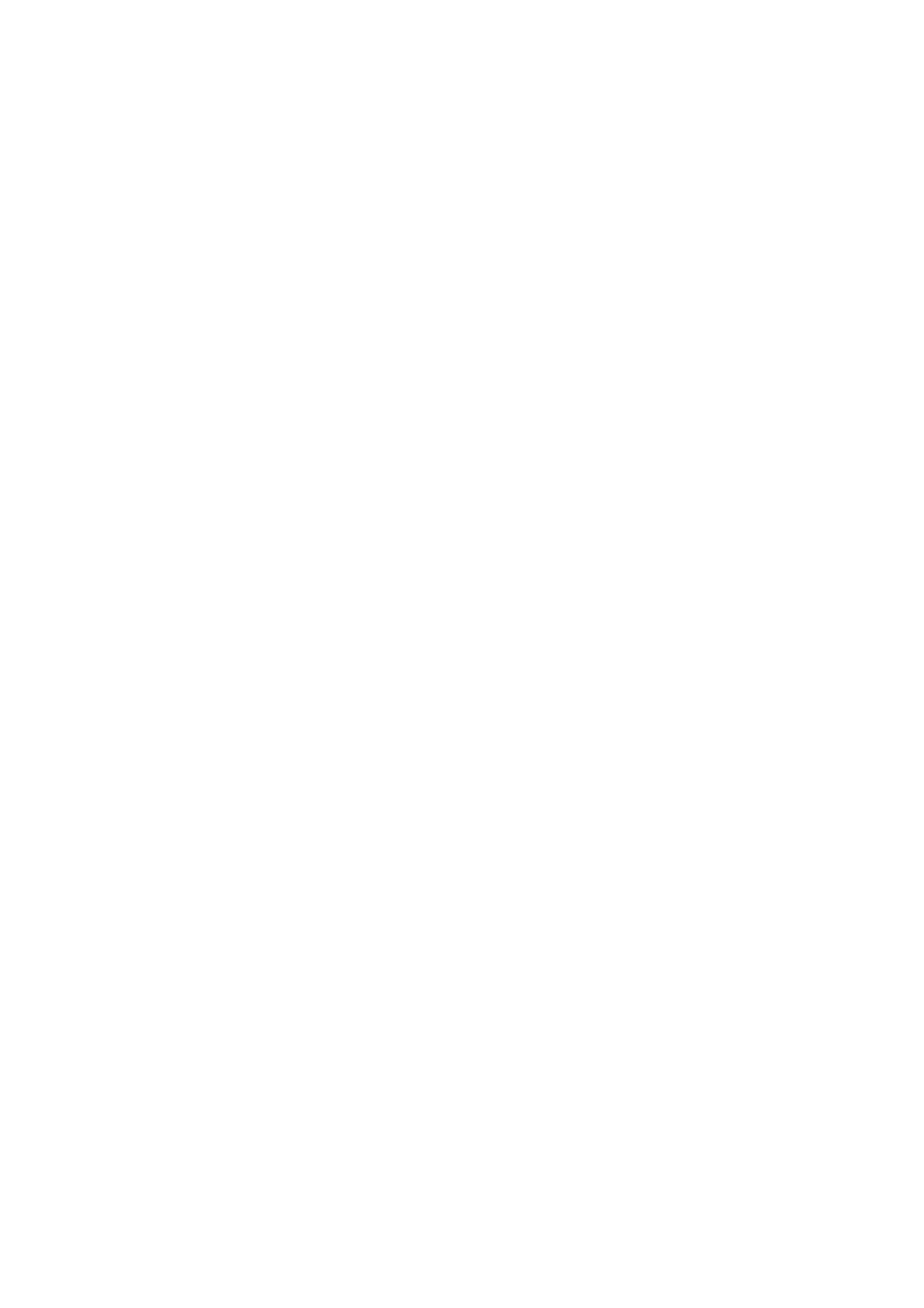 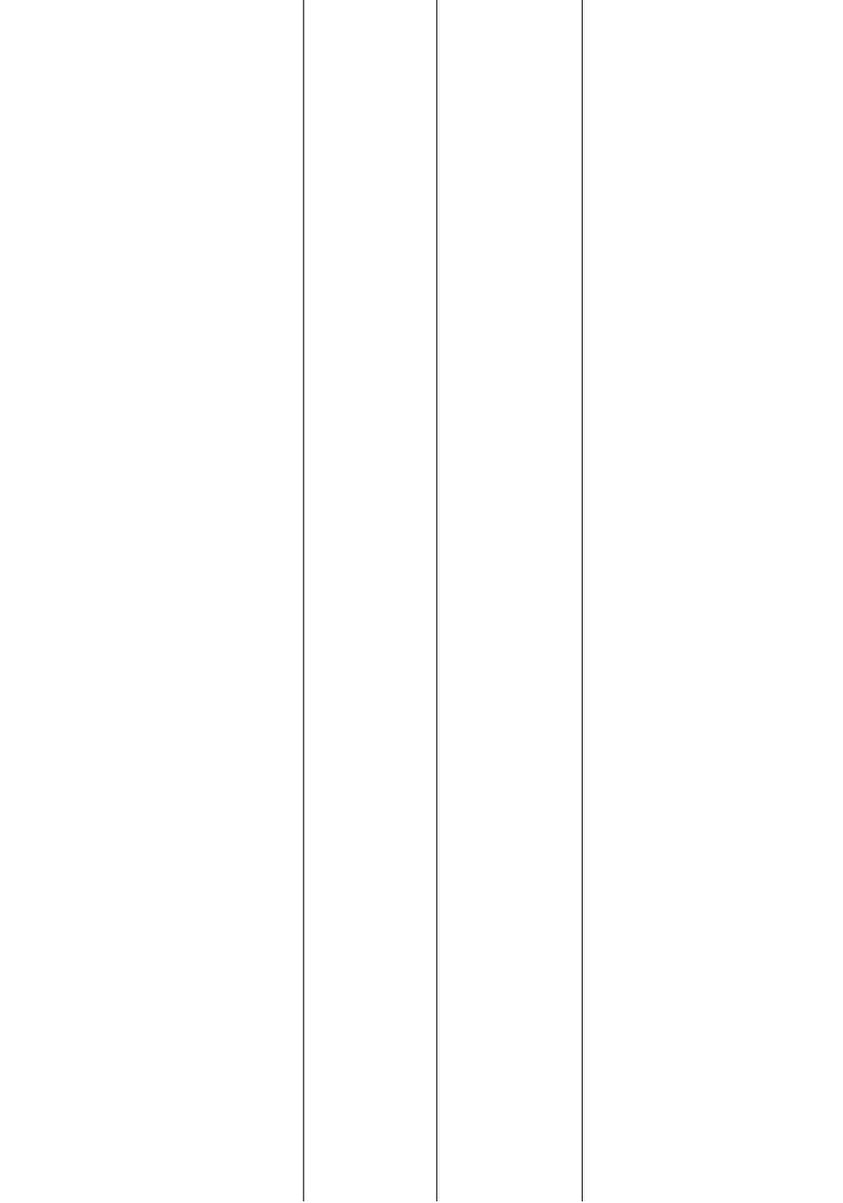 																																																																																																																																																																																																																																								內政部																																																																																																																																																												歲出計畫提要及分支計畫概況表																												經資門併計																																																																																																																																																				中華民國107年度																																																																																																																													單位：新臺幣千元																																																																																																																																																																																																																																																					30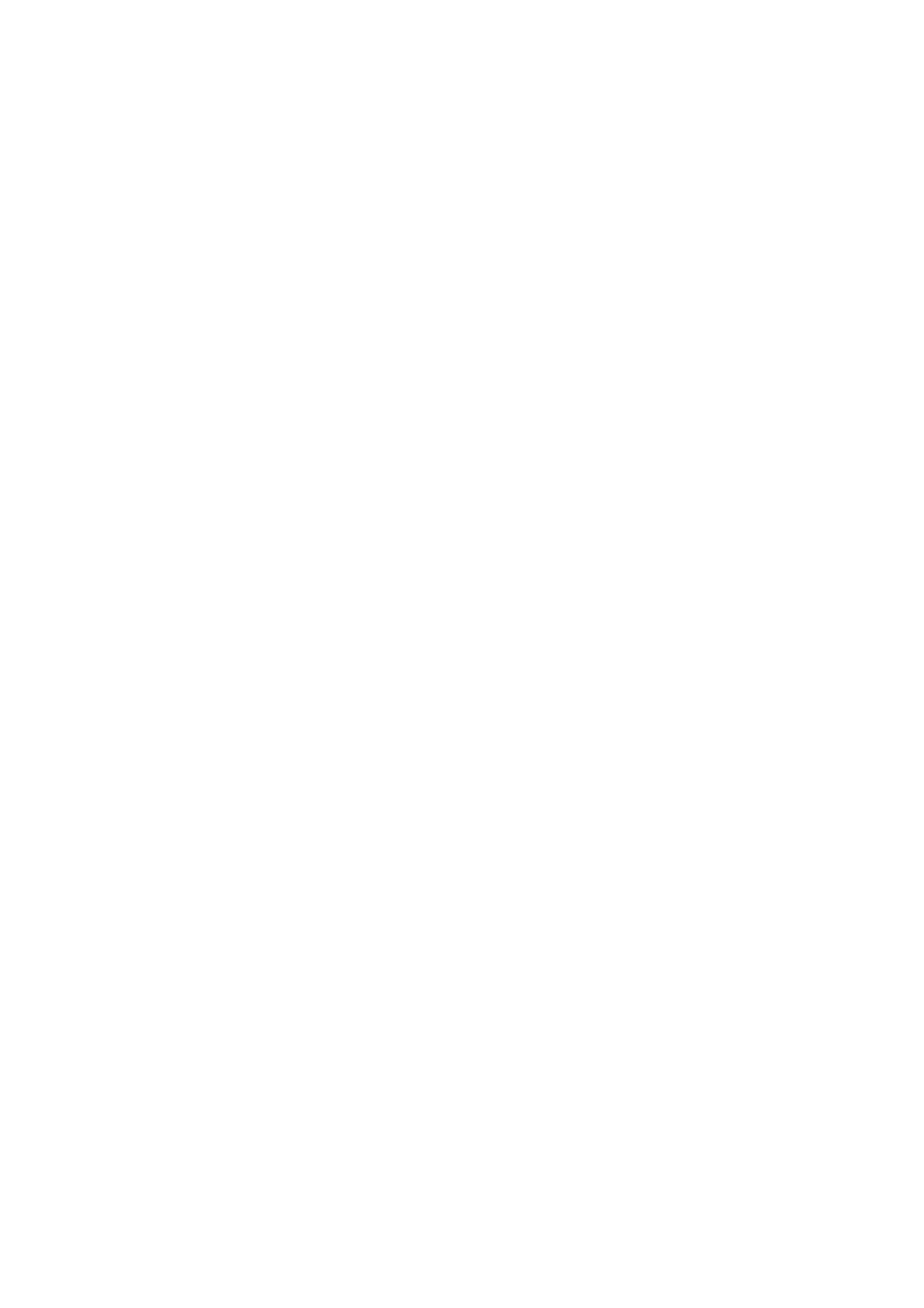 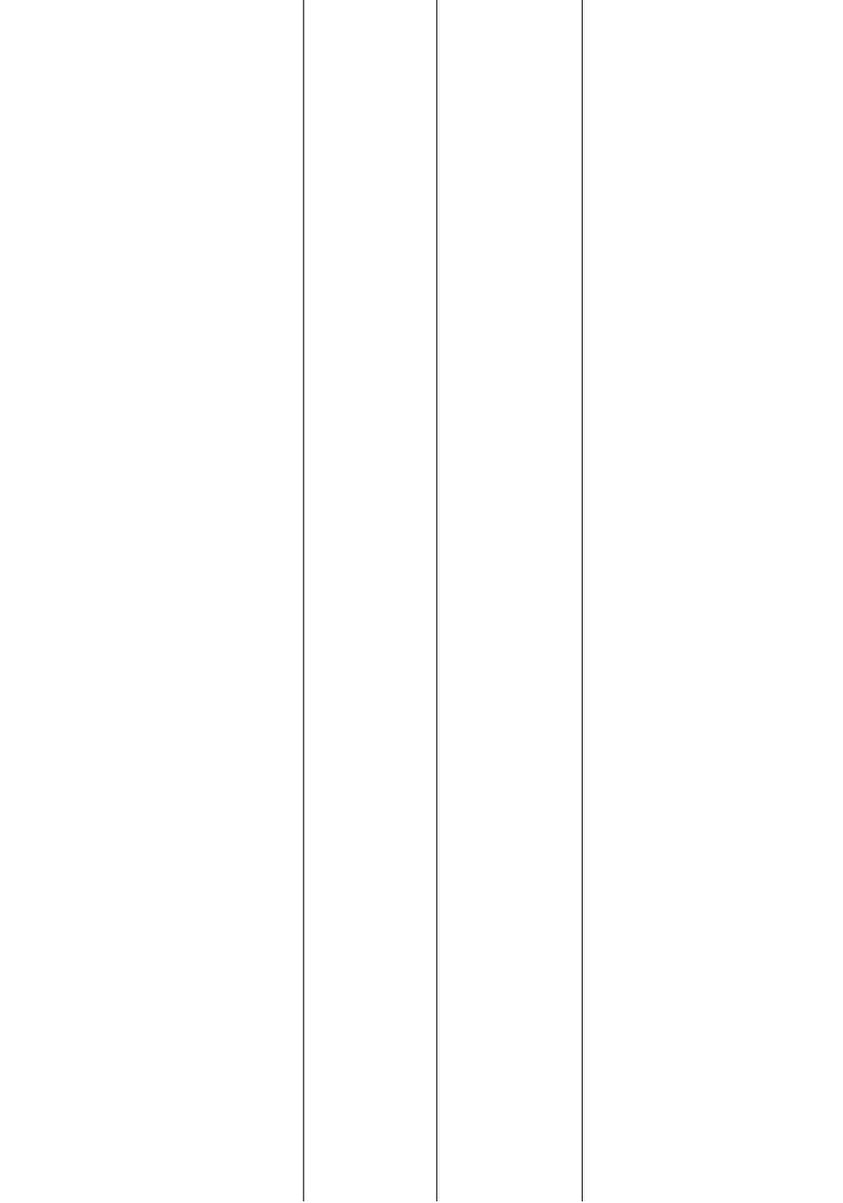 																																																																																																																																																																																																																																								內政部																																																																																																																																																												歲出計畫提要及分支計畫概況表																												經資門併計																																																																																																																																																				中華民國107年度																																																																																																																													單位：新臺幣千元																																																																																																																																																																																																																																																					31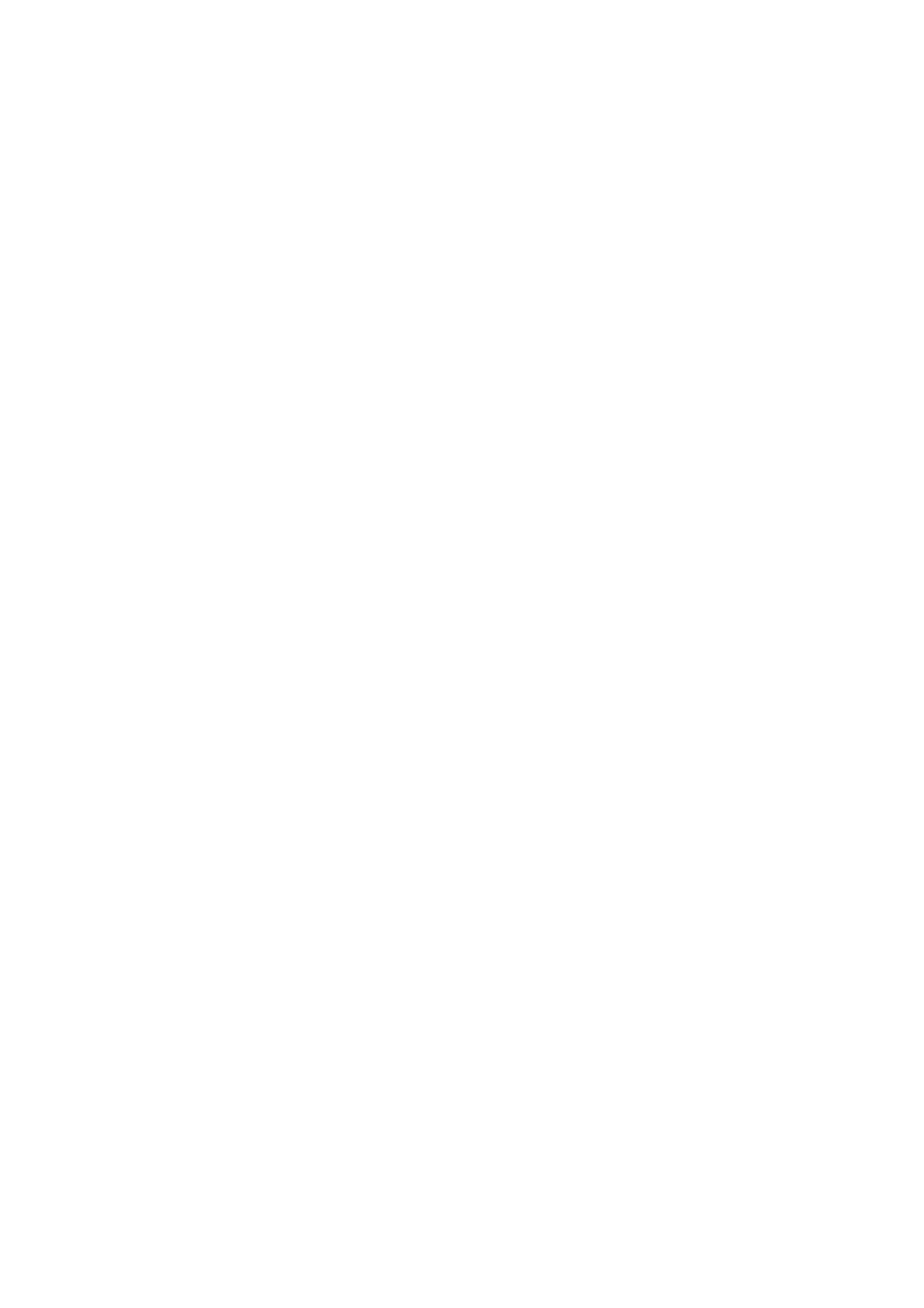 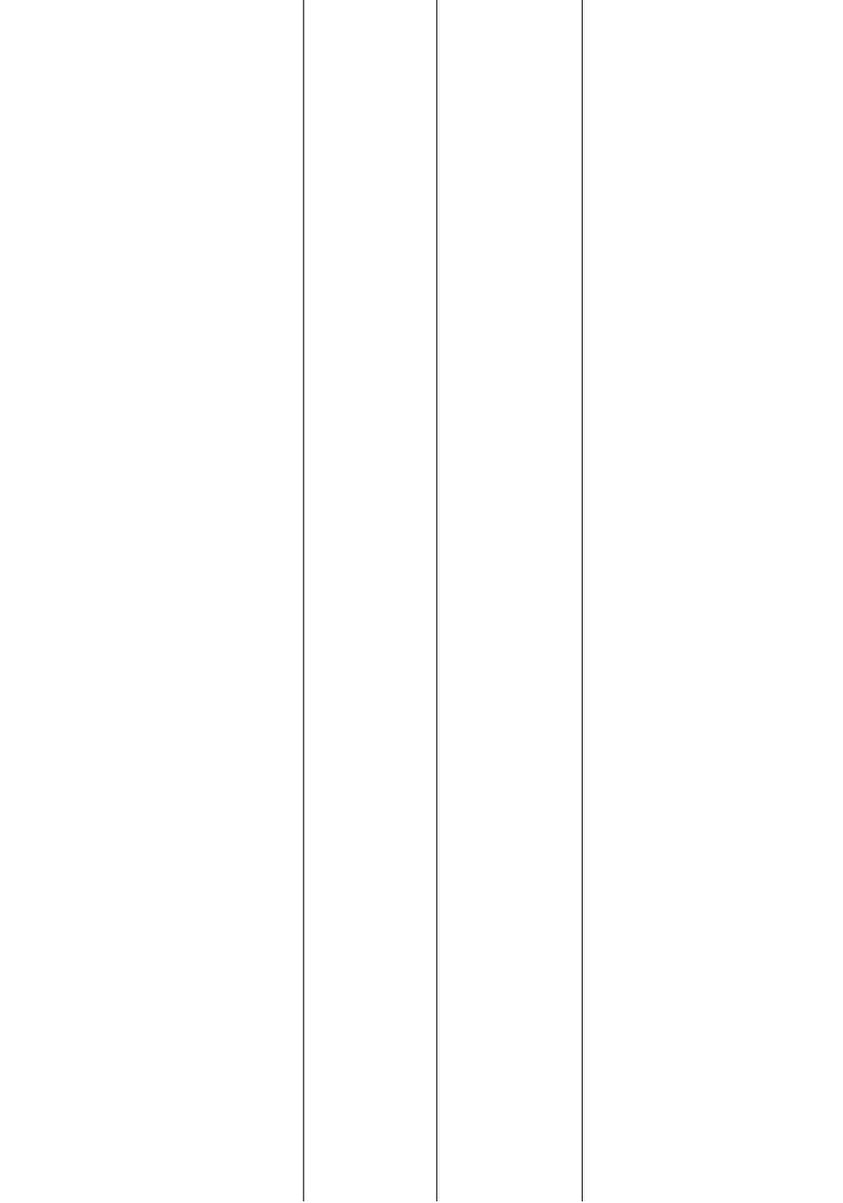 																																																																																																																																																																																																																																								內政部																																																																																																																																																												歲出計畫提要及分支計畫概況表																												經資門併計																																																																																																																																																				中華民國107年度																																																																																																																													單位：新臺幣千元																																																																																																																																																																																																																																																					32工作計畫名稱及編號工作計畫名稱及編號3808012501 測量及方域 測量及方域 測量及方域 測量及方域 測量及方域預算金額274,757計畫內容：計畫內容：預期成果：預期成果：預期成果：預期成果：預期成果：預期成果：預期成果：預期成果：1.辦理國土測量。1.辦理國土測量。1.發展衛星測量大地觀測、航空測量遙感探測、移動載台1.發展衛星測量大地觀測、航空測量遙感探測、移動載台1.發展衛星測量大地觀測、航空測量遙感探測、移動載台1.發展衛星測量大地觀測、航空測量遙感探測、移動載台1.發展衛星測量大地觀測、航空測量遙感探測、移動載台1.發展衛星測量大地觀測、航空測量遙感探測、移動載台1.發展衛星測量大地觀測、航空測量遙感探測、移動載台1.發展衛星測量大地觀測、航空測量遙感探測、移動載台2.辦理海底電纜線路舖設許可、海域及標準地名管理。2.辦理海底電纜線路舖設許可、海域及標準地名管理。2.辦理海底電纜線路舖設許可、海域及標準地名管理。2.辦理海底電纜線路舖設許可、海域及標準地名管理。2.辦理海底電纜線路舖設許可、海域及標準地名管理。2.辦理海底電纜線路舖設許可、海域及標準地名管理。　測量製圖及三維影像地形圖資等現代測繪科技。　測量製圖及三維影像地形圖資等現代測繪科技。　測量製圖及三維影像地形圖資等現代測繪科技。　測量製圖及三維影像地形圖資等現代測繪科技。3.辦理國家基本測量管理維護工作。3.辦理國家基本測量管理維護工作。3.辦理國家基本測量管理維護工作。3.辦理國家基本測量管理維護工作。2.每年至少更新約4,000平方公里之數值地形模型成果並2.每年至少更新約4,000平方公里之數值地形模型成果並2.每年至少更新約4,000平方公里之數值地形模型成果並2.每年至少更新約4,000平方公里之數值地形模型成果並2.每年至少更新約4,000平方公里之數值地形模型成果並2.每年至少更新約4,000平方公里之數值地形模型成果並4.辦理我國海域調查與圖資整合發展計畫。4.辦理我國海域調查與圖資整合發展計畫。4.辦理我國海域調查與圖資整合發展計畫。4.辦理我國海域調查與圖資整合發展計畫。4.辦理我國海域調查與圖資整合發展計畫。　開發相關加值應用技術，以支援各級政府與災害防救單　開發相關加值應用技術，以支援各級政府與災害防救單　開發相關加值應用技術，以支援各級政府與災害防救單　開發相關加值應用技術，以支援各級政府與災害防救單　開發相關加值應用技術，以支援各級政府與災害防救單5.辦理空間測繪應用研究發展計畫。5.辦理空間測繪應用研究發展計畫。5.辦理空間測繪應用研究發展計畫。5.辦理空間測繪應用研究發展計畫。　位，大量節省各單位重複測繪預算，建立多尺度及多時　位，大量節省各單位重複測繪預算，建立多尺度及多時　位，大量節省各單位重複測繪預算，建立多尺度及多時　位，大量節省各單位重複測繪預算，建立多尺度及多時　位，大量節省各單位重複測繪預算，建立多尺度及多時　位，大量節省各單位重複測繪預算，建立多尺度及多時6.辦理國土測繪圖資更新及維運計畫。6.辦理國土測繪圖資更新及維運計畫。6.辦理國土測繪圖資更新及維運計畫。6.辦理國土測繪圖資更新及維運計畫。　序之地形圖徵資料機制，以縮短地形圖後續更新時程與　序之地形圖徵資料機制，以縮短地形圖後續更新時程與　序之地形圖徵資料機制，以縮短地形圖後續更新時程與　序之地形圖徵資料機制，以縮短地形圖後續更新時程與　序之地形圖徵資料機制，以縮短地形圖後續更新時程與　序之地形圖徵資料機制，以縮短地形圖後續更新時程與　維護經費。　維護經費。　維護經費。　維護經費。　維護經費。　維護經費。　維護經費。　維護經費。　維護經費。　維護經費。3.整合建置全國性海域基礎資料，充實國家空間資訊基礎3.整合建置全國性海域基礎資料，充實國家空間資訊基礎3.整合建置全國性海域基礎資料，充實國家空間資訊基礎3.整合建置全國性海域基礎資料，充實國家空間資訊基礎3.整合建置全國性海域基礎資料，充實國家空間資訊基礎3.整合建置全國性海域基礎資料，充實國家空間資訊基礎3.整合建置全國性海域基礎資料，充實國家空間資訊基礎3.整合建置全國性海域基礎資料，充實國家空間資訊基礎3.整合建置全國性海域基礎資料，充實國家空間資訊基礎3.整合建置全國性海域基礎資料，充實國家空間資訊基礎　建設；掌握國際及鄰國海域劃界發展趨勢，落實國家海　建設；掌握國際及鄰國海域劃界發展趨勢，落實國家海　建設；掌握國際及鄰國海域劃界發展趨勢，落實國家海　建設；掌握國際及鄰國海域劃界發展趨勢，落實國家海　建設；掌握國際及鄰國海域劃界發展趨勢，落實國家海　建設；掌握國際及鄰國海域劃界發展趨勢，落實國家海　建設；掌握國際及鄰國海域劃界發展趨勢，落實國家海　建設；掌握國際及鄰國海域劃界發展趨勢，落實國家海　建設；掌握國際及鄰國海域劃界發展趨勢，落實國家海　建設；掌握國際及鄰國海域劃界發展趨勢，落實國家海　洋政策。　洋政策。　洋政策。　洋政策。　洋政策。　洋政策。　洋政策。　洋政策。　洋政策。　洋政策。4.促進政府整體施政效能，制度化整合各政府機關應用地4.促進政府整體施政效能，制度化整合各政府機關應用地4.促進政府整體施政效能，制度化整合各政府機關應用地4.促進政府整體施政效能，制度化整合各政府機關應用地4.促進政府整體施政效能，制度化整合各政府機關應用地4.促進政府整體施政效能，制度化整合各政府機關應用地4.促進政府整體施政效能，制度化整合各政府機關應用地4.促進政府整體施政效能，制度化整合各政府機關應用地4.促進政府整體施政效能，制度化整合各政府機關應用地4.促進政府整體施政效能，制度化整合各政府機關應用地　籍圖資料之需求，增進地籍圖資料附加價值。　籍圖資料之需求，增進地籍圖資料附加價值。　籍圖資料之需求，增進地籍圖資料附加價值。　籍圖資料之需求，增進地籍圖資料附加價值。　籍圖資料之需求，增進地籍圖資料附加價值。　籍圖資料之需求，增進地籍圖資料附加價值。　籍圖資料之需求，增進地籍圖資料附加價值。　籍圖資料之需求，增進地籍圖資料附加價值。　籍圖資料之需求，增進地籍圖資料附加價值。　籍圖資料之需求，增進地籍圖資料附加價值。分支計畫及用途別科目分支計畫及用途別科目分支計畫及用途別科目金額金額承辦單位承辦單位說                     明說                     明說                     明01國土測量1,2511,2511,251地政司督導國土測量業務，所需業務費1,251千元(含督導國土測量業務，所需業務費1,251千元(含督導國土測量業務，所需業務費1,251千元(含督導國土測量業務，所需業務費1,251千元(含  0200  02001,2511,2511,251辦理在職地籍測量人員訓練338千元、在職國辦理在職地籍測量人員訓練338千元、在職國辦理在職地籍測量人員訓練338千元、在職國辦理在職地籍測量人員訓練338千元、在職國辦理在職地籍測量人員訓練338千元、在職國    0250    0250202020土測量人員訓練338千元、替代役土地測量役土測量人員訓練338千元、替代役土地測量役土測量人員訓練338千元、替代役土地測量役土測量人員訓練338千元、替代役土地測量役土測量人員訓練338千元、替代役土地測量役    0250    0250202020役男訓練費用90千元及土地測量役役男住宿管役男訓練費用90千元及土地測量役役男住宿管役男訓練費用90千元及土地測量役役男住宿管役男訓練費用90千元及土地測量役役男住宿管役男訓練費用90千元及土地測量役役男住宿管      025002      025002202020役男訓練費用90千元及土地測量役役男住宿管役男訓練費用90千元及土地測量役役男住宿管役男訓練費用90千元及土地測量役役男住宿管役男訓練費用90千元及土地測量役役男住宿管役男訓練費用90千元及土地測量役役男住宿管      025002      025002202020理費208千元)。理費208千元)。理費208千元)。理費208千元)。理費208千元)。    0262    026255555555      026201      02620155555555    0271    02712525252525252525      027101      0271011616161616161616      027102      02710299999999    0279    0279974974974974974974974974      027901      027901974974974974974974974974    0291    0291227227227227227227227227      029101      02910122722722722722722722722702方域行政689689689地政司為推動我國方域行政，維護我國海疆權益，辦為推動我國方域行政，維護我國海疆權益，辦為推動我國方域行政，維護我國海疆權益，辦為推動我國方域行政，維護我國海疆權益，辦  0200  0200689689689理海域管理及海底電纜路線劃定許可等業務，理海域管理及海底電纜路線劃定許可等業務，理海域管理及海底電纜路線劃定許可等業務，理海域管理及海底電纜路線劃定許可等業務，理海域管理及海底電纜路線劃定許可等業務，    0241    0241101101101所需業務費689千元（其中含委託辦理地名資所需業務費689千元（其中含委託辦理地名資所需業務費689千元（其中含委託辦理地名資所需業務費689千元（其中含委託辦理地名資所需業務費689千元（其中含委託辦理地名資    0241    0241101101101料庫維護更新工作經費394千元（經常支出）料庫維護更新工作經費394千元（經常支出）料庫維護更新工作經費394千元（經常支出）料庫維護更新工作經費394千元（經常支出）料庫維護更新工作經費394千元（經常支出）      024101      024101101101101料庫維護更新工作經費394千元（經常支出）料庫維護更新工作經費394千元（經常支出）料庫維護更新工作經費394千元（經常支出）料庫維護更新工作經費394千元（經常支出）料庫維護更新工作經費394千元（經常支出）      024101      024101101101101及參加「2018年歐洲地球科學聯合會」經費15及參加「2018年歐洲地球科學聯合會」經費15及參加「2018年歐洲地球科學聯合會」經費15及參加「2018年歐洲地球科學聯合會」經費15及參加「2018年歐洲地球科學聯合會」經費15    0250    02501010100千元)。0千元)。0千元)。0千元)。0千元)。      025002      0250021010101010101010    0251    0251394394394394394394394394      025103      025103394394394394394394394394    0271    02711414141414141414      027101      0271011414141414141414工作計畫名稱及編號工作計畫名稱及編號3808012501 測量及方域 測量及方域 測量及方域 測量及方域 測量及方域預算金額274,757分支計畫及用途別科目分支計畫及用途別科目分支計畫及用途別科目金額金額金額承辦單位說                     明說                     明說                     明    0279    02791010101010101010      027901      0279011010101010101010    0291    02911010101010101010      029101      0291011010101010101010    0293    0293150150150150150150150150      029301      02930115015015015015015015015003國家基本測量管理維護國家基本測量管理維護2,8972,8972,897地政司辦理國家基本測量管理維護工作，本年度計需辦理國家基本測量管理維護工作，本年度計需辦理國家基本測量管理維護工作，本年度計需  0200  02002,1472,1472,1472,147業務費2,147千元、設備及投資750千元。業務費2,147千元、設備及投資750千元。業務費2,147千元、設備及投資750千元。業務費2,147千元、設備及投資750千元。    0203    02031441441441441.業務費2,147千元，係包含辦理重力儀器設1.業務費2,147千元，係包含辦理重力儀器設1.業務費2,147千元，係包含辦理重力儀器設1.業務費2,147千元，係包含辦理重力儀器設    0203    0203144144144144　備維護經費1,528千元，其他相關資訊服務　備維護經費1,528千元，其他相關資訊服務　備維護經費1,528千元，其他相關資訊服務　備維護經費1,528千元，其他相關資訊服務      020301      020301144144144144　備維護經費1,528千元，其他相關資訊服務　備維護經費1,528千元，其他相關資訊服務　備維護經費1,528千元，其他相關資訊服務　備維護經費1,528千元，其他相關資訊服務      020301      020301144144144144　費及通訊費等619千元。　費及通訊費等619千元。　費及通訊費等619千元。　費及通訊費等619千元。    0215    02154654654654652.設備及投資750千元，硬體設備費382千元（2.設備及投資750千元，硬體設備費382千元（2.設備及投資750千元，硬體設備費382千元（2.設備及投資750千元，硬體設備費382千元（      021501      021501465465465465　包含網路設備及週邊設備等）及軟體購置費　包含網路設備及週邊設備等）及軟體購置費　包含網路設備及週邊設備等）及軟體購置費　包含網路設備及週邊設備等）及軟體購置費    0271    027110101010　368千元。　368千元。　368千元。　368千元。      027101      0271011010101010101010    0284    02841,5281,5281,5281,5281,5281,5281,5281,528      028401      0284011,5281,5281,5281,5281,5281,5281,5281,528        費        費        費        費        費        費        費        費        費        費  0300  0300750750750750750750750750    0306    0306750750750750750750750750      030601      030601382382382382382382382382      030606      03060636836836836836836836836804我國海域調查與圖資整合發展我國海域調查與圖資整合發展118,465118,465118,465地政司本計畫係奉行政院103年11月14日院臺建字第1本計畫係奉行政院103年11月14日院臺建字第1本計畫係奉行政院103年11月14日院臺建字第1計畫計畫030066317號函核定，辦理海域調查與更新、030066317號函核定，辦理海域調查與更新、030066317號函核定，辦理海域調查與更新、030066317號函核定，辦理海域調查與更新、030066317號函核定，辦理海域調查與更新、030066317號函核定，辦理海域調查與更新、030066317號函核定，辦理海域調查與更新、030066317號函核定，辦理海域調查與更新、  0200  0200113,782113,782113,782113,782海域島礁監測與管理、海洋法政與海域劃界方海域島礁監測與管理、海洋法政與海域劃界方海域島礁監測與管理、海洋法政與海域劃界方海域島礁監測與管理、海洋法政與海域劃界方    0202    0202657657657657案研析、海域資訊整合管理與應用、行政區域案研析、海域資訊整合管理與應用、行政區域案研析、海域資訊整合管理與應用、行政區域案研析、海域資訊整合管理與應用、行政區域      020201      02020147474747界線勘測與管理及海洋事務技術交流與成果宣界線勘測與管理及海洋事務技術交流與成果宣界線勘測與管理及海洋事務技術交流與成果宣界線勘測與管理及海洋事務技術交流與成果宣      020201      02020147474747導等六大項工作。本計畫所需總經費1,309,63導等六大項工作。本計畫所需總經費1,309,63導等六大項工作。本計畫所需總經費1,309,63導等六大項工作。本計畫所需總經費1,309,63      020202      0202026106106106100千元，分6年辦理。除104至106年度已編列420千元，分6年辦理。除104至106年度已編列420千元，分6年辦理。除104至106年度已編列420千元，分6年辦理。除104至106年度已編列42    0203    02035005005005009,423千元外，本年度續編第4年經費118,4659,423千元外，本年度續編第4年經費118,4659,423千元外，本年度續編第4年經費118,4659,423千元外，本年度續編第4年經費118,465      020301      020301500500500500千元，未來年度經費需求總數761,742千元，千元，未來年度經費需求總數761,742千元，千元，未來年度經費需求總數761,742千元，千元，未來年度經費需求總數761,742千元，    0249    02491,3001,3001,3001,300辦理下列事項：辦理下列事項：辦理下列事項：辦理下列事項：    0249    02491,3001,3001,3001,3001.業務費113,782千元，係包含：1.業務費113,782千元，係包含：1.業務費113,782千元，係包含：1.業務費113,782千元，係包含：      024901      0249011,3001,3001,3001,3001.業務費113,782千元，係包含：1.業務費113,782千元，係包含：1.業務費113,782千元，係包含：1.業務費113,782千元，係包含：      024901      0249011,3001,3001,3001,300  (1)派員參加「2018北美海道測量年會」會  (1)派員參加「2018北美海道測量年會」會  (1)派員參加「2018北美海道測量年會」會  (1)派員參加「2018北美海道測量年會」會    0250    0250550550550550  　 議經費120千元。  　 議經費120千元。  　 議經費120千元。  　 議經費120千元。工作計畫名稱及編號工作計畫名稱及編號3808012501 測量及方域 測量及方域 測量及方域 測量及方域 測量及方域預算金額274,757分支計畫及用途別科目分支計畫及用途別科目分支計畫及用途別科目金額金額金額承辦單位說                     明說                     明說                     明      025002      025002550550550550  (2)委辦費55,740千元(經常支出)，係委託  (2)委辦費55,740千元(經常支出)，係委託  (2)委辦費55,740千元(經常支出)，係委託  (2)委辦費55,740千元(經常支出)，係委託    0251    025155,74055,74055,74055,740  　 辦理臺灣近岸海域基礎調查工作經費36,  　 辦理臺灣近岸海域基礎調查工作經費36,  　 辦理臺灣近岸海域基礎調查工作經費36,  　 辦理臺灣近岸海域基礎調查工作經費36,      025103      02510355,74055,74055,74055,740  　 600千元、海域調查成果加值應用工作經  　 600千元、海域調查成果加值應用工作經  　 600千元、海域調查成果加值應用工作經  　 600千元、海域調查成果加值應用工作經      025103      02510355,74055,74055,74055,740  　 費8,000千元、電子航行圖資檢核工作4,  　 費8,000千元、電子航行圖資檢核工作4,  　 費8,000千元、電子航行圖資檢核工作4,  　 費8,000千元、電子航行圖資檢核工作4,    0271    02711,0001,0001,0001,000  　 費8,000千元、電子航行圖資檢核工作4,  　 費8,000千元、電子航行圖資檢核工作4,  　 費8,000千元、電子航行圖資檢核工作4,  　 費8,000千元、電子航行圖資檢核工作4,    0271    02711,0001,0001,0001,000  　 000千元、我國垂直基準轉換模式建置工  　 000千元、我國垂直基準轉換模式建置工  　 000千元、我國垂直基準轉換模式建置工  　 000千元、我國垂直基準轉換模式建置工      027101      0271011,0001,0001,0001,000  　 作經費4,000千元、我國海洋法政研析工  　 作經費4,000千元、我國海洋法政研析工  　 作經費4,000千元、我國海洋法政研析工  　 作經費4,000千元、我國海洋法政研析工    0279    027952,91552,91552,91552,915  　 作經費1,000千元、主辦或協辦國內外海  　 作經費1,000千元、主辦或協辦國內外海  　 作經費1,000千元、主辦或協辦國內外海  　 作經費1,000千元、主辦或協辦國內外海      027901      02790152,91552,91552,91552,915  　 洋事務或海域調查技術研討會議經費640  　 洋事務或海域調查技術研討會議經費640  　 洋事務或海域調查技術研討會議經費640  　 洋事務或海域調查技術研討會議經費640    0291    02911,0001,0001,0001,000  　 千元、縣（市）行政區域界線資料檢核  　 千元、縣（市）行政區域界線資料檢核  　 千元、縣（市）行政區域界線資料檢核  　 千元、縣（市）行政區域界線資料檢核    0291    02911,0001,0001,0001,000  　 與管理工作經費1,500千元。  　 與管理工作經費1,500千元。  　 與管理工作經費1,500千元。  　 與管理工作經費1,500千元。      029101      0291011,0001,0001,0001,000  　 與管理工作經費1,500千元。  　 與管理工作經費1,500千元。  　 與管理工作經費1,500千元。  　 與管理工作經費1,500千元。      029101      0291011,0001,0001,0001,000  (3)辦理臺灣海峽及南海北部海底地形測繪  (3)辦理臺灣海峽及南海北部海底地形測繪  (3)辦理臺灣海峽及南海北部海底地形測繪  (3)辦理臺灣海峽及南海北部海底地形測繪    0293    0293120120120120  　 工作經費17,000千元、大陸礁層沉積與  　 工作經費17,000千元、大陸礁層沉積與  　 工作經費17,000千元、大陸礁層沉積與  　 工作經費17,000千元、大陸礁層沉積與      029301      029301120120120120  　 地殼構造調查工作經費4,000千元、達觀  　 地殼構造調查工作經費4,000千元、達觀  　 地殼構造調查工作經費4,000千元、達觀  　 地殼構造調查工作經費4,000千元、達觀  0300  03004,6834,6834,6834,683  　 艦支援辦理海底地形測繪工作經費8,500  　 艦支援辦理海底地形測繪工作經費8,500  　 艦支援辦理海底地形測繪工作經費8,500  　 艦支援辦理海底地形測繪工作經費8,500    0306    03064,6834,6834,6834,683  　 千元、東海及南海重要島礁環境變遷監  　 千元、東海及南海重要島礁環境變遷監  　 千元、東海及南海重要島礁環境變遷監  　 千元、東海及南海重要島礁環境變遷監    0306    03064,6834,6834,6834,683  　 測工作9,000千元、海域資訊倉儲及圖資  　 測工作9,000千元、海域資訊倉儲及圖資  　 測工作9,000千元、海域資訊倉儲及圖資  　 測工作9,000千元、海域資訊倉儲及圖資      030601      030601500500500500  　 整合建置工作經費3,200千元、我國海域  　 整合建置工作經費3,200千元、我國海域  　 整合建置工作經費3,200千元、我國海域  　 整合建置工作經費3,200千元、我國海域      030606      0306062,1832,1832,1832,183  　 資訊管理與成果宣導工作經費6,215千元  　 資訊管理與成果宣導工作經費6,215千元  　 資訊管理與成果宣導工作經費6,215千元  　 資訊管理與成果宣導工作經費6,215千元      030607      0306072,0002,0002,0002,000  　 、既有海域調查資料蒐整及分析工作經  　 、既有海域調查資料蒐整及分析工作經  　 、既有海域調查資料蒐整及分析工作經  　 、既有海域調查資料蒐整及分析工作經  　 費5,000千元以及水電費、臨時人員酬金  　 費5,000千元以及水電費、臨時人員酬金  　 費5,000千元以及水電費、臨時人員酬金  　 費5,000千元以及水電費、臨時人員酬金  　 費5,000千元以及水電費、臨時人員酬金  　 費5,000千元以及水電費、臨時人員酬金  　 費5,000千元以及水電費、臨時人員酬金  　 費5,000千元以及水電費、臨時人員酬金  　 費5,000千元以及水電費、臨時人員酬金  　 費5,000千元以及水電費、臨時人員酬金  　 及按日按件計資酬金等5,007千元，合計  　 及按日按件計資酬金等5,007千元，合計  　 及按日按件計資酬金等5,007千元，合計  　 及按日按件計資酬金等5,007千元，合計  　 及按日按件計資酬金等5,007千元，合計  　 及按日按件計資酬金等5,007千元，合計  　 及按日按件計資酬金等5,007千元，合計  　 及按日按件計資酬金等5,007千元，合計  　 及按日按件計資酬金等5,007千元，合計  　 及按日按件計資酬金等5,007千元，合計  　 57,922千元。  　 57,922千元。  　 57,922千元。  　 57,922千元。  　 57,922千元。  　 57,922千元。  　 57,922千元。  　 57,922千元。  　 57,922千元。  　 57,922千元。2.設備及投資4,683千元，係包含硬體設備費52.設備及投資4,683千元，係包含硬體設備費52.設備及投資4,683千元，係包含硬體設備費52.設備及投資4,683千元，係包含硬體設備費52.設備及投資4,683千元，係包含硬體設備費52.設備及投資4,683千元，係包含硬體設備費52.設備及投資4,683千元，係包含硬體設備費52.設備及投資4,683千元，係包含硬體設備費52.設備及投資4,683千元，係包含硬體設備費52.設備及投資4,683千元，係包含硬體設備費5　00千元(包含個人電腦、筆記型電腦、投影　00千元(包含個人電腦、筆記型電腦、投影　00千元(包含個人電腦、筆記型電腦、投影　00千元(包含個人電腦、筆記型電腦、投影　00千元(包含個人電腦、筆記型電腦、投影　00千元(包含個人電腦、筆記型電腦、投影　00千元(包含個人電腦、筆記型電腦、投影　00千元(包含個人電腦、筆記型電腦、投影　00千元(包含個人電腦、筆記型電腦、投影　00千元(包含個人電腦、筆記型電腦、投影　機、儲存設備)，水深資料處理、製圖及地　機、儲存設備)，水深資料處理、製圖及地　機、儲存設備)，水深資料處理、製圖及地　機、儲存設備)，水深資料處理、製圖及地　機、儲存設備)，水深資料處理、製圖及地　機、儲存設備)，水深資料處理、製圖及地　機、儲存設備)，水深資料處理、製圖及地　機、儲存設備)，水深資料處理、製圖及地　機、儲存設備)，水深資料處理、製圖及地　機、儲存設備)，水深資料處理、製圖及地　理資訊相關應用軟體購置經費2,183千元，　理資訊相關應用軟體購置經費2,183千元，　理資訊相關應用軟體購置經費2,183千元，　理資訊相關應用軟體購置經費2,183千元，　理資訊相關應用軟體購置經費2,183千元，　理資訊相關應用軟體購置經費2,183千元，　理資訊相關應用軟體購置經費2,183千元，　理資訊相關應用軟體購置經費2,183千元，　理資訊相關應用軟體購置經費2,183千元，　理資訊相關應用軟體購置經費2,183千元，　電子航行圖資訊服務平臺功能擴充、海陸域　電子航行圖資訊服務平臺功能擴充、海陸域　電子航行圖資訊服務平臺功能擴充、海陸域　電子航行圖資訊服務平臺功能擴充、海陸域　電子航行圖資訊服務平臺功能擴充、海陸域　電子航行圖資訊服務平臺功能擴充、海陸域　電子航行圖資訊服務平臺功能擴充、海陸域　電子航行圖資訊服務平臺功能擴充、海陸域　電子航行圖資訊服務平臺功能擴充、海陸域　電子航行圖資訊服務平臺功能擴充、海陸域　圖資整合系統功能擴充經費2,000千元。　圖資整合系統功能擴充經費2,000千元。　圖資整合系統功能擴充經費2,000千元。　圖資整合系統功能擴充經費2,000千元。　圖資整合系統功能擴充經費2,000千元。　圖資整合系統功能擴充經費2,000千元。　圖資整合系統功能擴充經費2,000千元。　圖資整合系統功能擴充經費2,000千元。　圖資整合系統功能擴充經費2,000千元。　圖資整合系統功能擴充經費2,000千元。05空間測繪應用研究發展計畫空間測繪應用研究發展計畫21,23521,23521,235地政司本計畫係奉行政院104年9月3日院授主預教字本計畫係奉行政院104年9月3日院授主預教字本計畫係奉行政院104年9月3日院授主預教字  0200  020019,14719,14719,14719,147第1040101841A號函核定，辦理發展基本測量第1040101841A號函核定，辦理發展基本測量第1040101841A號函核定，辦理發展基本測量第1040101841A號函核定，辦理發展基本測量    0203    02031,2001,2001,2001,200大地觀測、航空測量遙感探測、移動載台測量大地觀測、航空測量遙感探測、移動載台測量大地觀測、航空測量遙感探測、移動載台測量大地觀測、航空測量遙感探測、移動載台測量    0203    02031,2001,2001,2001,200製圖及三維影像地形圖資、測繪等4大項工作製圖及三維影像地形圖資、測繪等4大項工作製圖及三維影像地形圖資、測繪等4大項工作製圖及三維影像地形圖資、測繪等4大項工作      020301      0203011,2001,2001,2001,200製圖及三維影像地形圖資、測繪等4大項工作製圖及三維影像地形圖資、測繪等4大項工作製圖及三維影像地形圖資、測繪等4大項工作製圖及三維影像地形圖資、測繪等4大項工作      020301      0203011,2001,2001,2001,200。本計畫所需總經費111,545千元，分4年辦理。本計畫所需總經費111,545千元，分4年辦理。本計畫所需總經費111,545千元，分4年辦理。本計畫所需總經費111,545千元，分4年辦理    0215    0215760760760760。除105至106年度已編列44,117千元外，本年。除105至106年度已編列44,117千元外，本年。除105至106年度已編列44,117千元外，本年。除105至106年度已編列44,117千元外，本年      021501      021501760760760760度續編第3年經費21,235千元，未來年度經費度續編第3年經費21,235千元，未來年度經費度續編第3年經費21,235千元，未來年度經費度續編第3年經費21,235千元，未來年度經費    0250    0250227227227227需求總數46,193千元，辦理下列事項：需求總數46,193千元，辦理下列事項：需求總數46,193千元，辦理下列事項：需求總數46,193千元，辦理下列事項：      025002      0250022272272272271.業務費19,147千元，係包含：1.業務費19,147千元，係包含：1.業務費19,147千元，係包含：1.業務費19,147千元，係包含：      025002      025002227227227227  (1)派員參加2018國際測量師聯合會FIG國際  (1)派員參加2018國際測量師聯合會FIG國際  (1)派員參加2018國際測量師聯合會FIG國際  (1)派員參加2018國際測量師聯合會FIG國際    0251    025116,49616,49616,49616,496  (1)派員參加2018國際測量師聯合會FIG國際  (1)派員參加2018國際測量師聯合會FIG國際  (1)派員參加2018國際測量師聯合會FIG國際  (1)派員參加2018國際測量師聯合會FIG國際工作計畫名稱及編號工作計畫名稱及編號3808012501 測量及方域 測量及方域 測量及方域 測量及方域 測量及方域預算金額274,757分支計畫及用途別科目分支計畫及用途別科目分支計畫及用途別科目金額金額金額承辦單位說                     明說                     明說                     明      025103      02510316,49616,49616,49616,496  　 研討會經費165千元，2018年IEEE國際地  　 研討會經費165千元，2018年IEEE國際地  　 研討會經費165千元，2018年IEEE國際地  　 研討會經費165千元，2018年IEEE國際地    0271    027150505050  　 球科學與遙感探測研討會經費149千元。  　 球科學與遙感探測研討會經費149千元。  　 球科學與遙感探測研討會經費149千元。  　 球科學與遙感探測研討會經費149千元。      027101      02710150505050  (2)委辦費16,496千元（經常支出），係委  (2)委辦費16,496千元（經常支出），係委  (2)委辦費16,496千元（經常支出），係委  (2)委辦費16,496千元（經常支出），係委      027101      02710150505050  　 託辦理基本測量大地觀測技術應用發展  　 託辦理基本測量大地觀測技術應用發展  　 託辦理基本測量大地觀測技術應用發展  　 託辦理基本測量大地觀測技術應用發展    0291    0291100100100100  　 託辦理基本測量大地觀測技術應用發展  　 託辦理基本測量大地觀測技術應用發展  　 託辦理基本測量大地觀測技術應用發展  　 託辦理基本測量大地觀測技術應用發展    0291    0291100100100100  　 工作4,641千元，辦理航空測量遙感探測  　 工作4,641千元，辦理航空測量遙感探測  　 工作4,641千元，辦理航空測量遙感探測  　 工作4,641千元，辦理航空測量遙感探測      029101      029101100100100100  　 技術應用發展工作3,355千元，辦理移動  　 技術應用發展工作3,355千元，辦理移動  　 技術應用發展工作3,355千元，辦理移動  　 技術應用發展工作3,355千元，辦理移動    0293    0293314314314314  　 載台測量製圖技術發展工作4,500千元，  　 載台測量製圖技術發展工作4,500千元，  　 載台測量製圖技術發展工作4,500千元，  　 載台測量製圖技術發展工作4,500千元，      029301      029301314314314314  　 辦理三維地形圖資技術發展工作4,000千  　 辦理三維地形圖資技術發展工作4,000千  　 辦理三維地形圖資技術發展工作4,000千  　 辦理三維地形圖資技術發展工作4,000千  0300  03002,0882,0882,0882,088  　 元。  　 元。  　 元。  　 元。  0300  03002,0882,0882,0882,088  (3)資訊服務費、通訊費及按日按件計資酬  (3)資訊服務費、通訊費及按日按件計資酬  (3)資訊服務費、通訊費及按日按件計資酬  (3)資訊服務費、通訊費及按日按件計資酬    0306    03062,0882,0882,0882,088  (3)資訊服務費、通訊費及按日按件計資酬  (3)資訊服務費、通訊費及按日按件計資酬  (3)資訊服務費、通訊費及按日按件計資酬  (3)資訊服務費、通訊費及按日按件計資酬    0306    03062,0882,0882,0882,088  　 金等 2,337千元。  　 金等 2,337千元。  　 金等 2,337千元。  　 金等 2,337千元。      030606      0306062,0882,0882,0882,0882.設備及投資2,088千元，係軟體購置費2,0882.設備及投資2,088千元，係軟體購置費2,0882.設備及投資2,088千元，係軟體購置費2,0882.設備及投資2,088千元，係軟體購置費2,088　千元。　千元。　千元。　千元。　千元。　千元。　千元。　千元。　千元。　千元。06國土測繪圖資更新及維運計畫國土測繪圖資更新及維運計畫130,220130,220130,220地政司本計畫係奉行政院104年9月24日院臺建字第10本計畫係奉行政院104年9月24日院臺建字第10本計畫係奉行政院104年9月24日院臺建字第10  0200  0200121,274121,274121,274121,27440050285號函核定，辦理數值地形模型更新、40050285號函核定，辦理數值地形模型更新、40050285號函核定，辦理數值地形模型更新、40050285號函核定，辦理數值地形模型更新、    0201    0201100100100100圖徵資料庫建置及優化地籍圖資供應等工作。圖徵資料庫建置及優化地籍圖資供應等工作。圖徵資料庫建置及優化地籍圖資供應等工作。圖徵資料庫建置及優化地籍圖資供應等工作。      020102      020102100100100100本計畫所需總經費2,010,950千元，分5年辦理本計畫所需總經費2,010,950千元，分5年辦理本計畫所需總經費2,010,950千元，分5年辦理本計畫所需總經費2,010,950千元，分5年辦理      020102      020102100100100100，其中地政司所需總經費845,450千元，除105，其中地政司所需總經費845,450千元，除105，其中地政司所需總經費845,450千元，除105，其中地政司所需總經費845,450千元，除105    0203    0203500500500500至106年度已編列292,510千元，本年度續編第至106年度已編列292,510千元，本年度續編第至106年度已編列292,510千元，本年度續編第至106年度已編列292,510千元，本年度續編第      020301      0203015005005005003年經費130,220千元，未來年度經費需求總數3年經費130,220千元，未來年度經費需求總數3年經費130,220千元，未來年度經費需求總數3年經費130,220千元，未來年度經費需求總數    0215    021516,76816,76816,76816,768422,720千元，辦理下列事項：422,720千元，辦理下列事項：422,720千元，辦理下列事項：422,720千元，辦理下列事項：      021501      02150116,76816,76816,76816,7681.業務費121,274千元，係包含：1.業務費121,274千元，係包含：1.業務費121,274千元，係包含：1.業務費121,274千元，係包含：      021501      02150116,76816,76816,76816,768  (1)辦理規劃、督導、查核等工作經費35千  (1)辦理規劃、督導、查核等工作經費35千  (1)辦理規劃、督導、查核等工作經費35千  (1)辦理規劃、督導、查核等工作經費35千    0250    0250214214214214  (1)辦理規劃、督導、查核等工作經費35千  (1)辦理規劃、督導、查核等工作經費35千  (1)辦理規劃、督導、查核等工作經費35千  (1)辦理規劃、督導、查核等工作經費35千    0250    0250214214214214  　 元。  　 元。  　 元。  　 元。      025002      02500214141414  (2)推動地籍圖資供應業務，所需教育訓練  (2)推動地籍圖資供應業務，所需教育訓練  (2)推動地籍圖資供應業務，所需教育訓練  (2)推動地籍圖資供應業務，所需教育訓練      025003      025003200200200200  　 、數據通訊、資訊安全防護、資訊服務  　 、數據通訊、資訊安全防護、資訊服務  　 、數據通訊、資訊安全防護、資訊服務  　 、數據通訊、資訊安全防護、資訊服務    0251    0251103,172103,172103,172103,172  　 費及一般事務等各項所需經費18,067千  　 費及一般事務等各項所需經費18,067千  　 費及一般事務等各項所需經費18,067千  　 費及一般事務等各項所需經費18,067千      025103      025103103,172103,172103,172103,172  　 元。  　 元。  　 元。  　 元。      025103      025103103,172103,172103,172103,172  (3)委辦費103,172千元(經常支出)，係辦理  (3)委辦費103,172千元(經常支出)，係辦理  (3)委辦費103,172千元(經常支出)，係辦理  (3)委辦費103,172千元(經常支出)，係辦理    0279    0279320320320320  　 高解析度數值地形製作與檢核工作93,97  　 高解析度數值地形製作與檢核工作93,97  　 高解析度數值地形製作與檢核工作93,97  　 高解析度數值地形製作與檢核工作93,97      027901      027901320320320320  　 2千元，辦理DTM成果整合及加值應用工  　 2千元，辦理DTM成果整合及加值應用工  　 2千元，辦理DTM成果整合及加值應用工  　 2千元，辦理DTM成果整合及加值應用工    0291    0291200200200200  　 作5,700千元，辦理地形圖徵服務及應用  　 作5,700千元，辦理地形圖徵服務及應用  　 作5,700千元，辦理地形圖徵服務及應用  　 作5,700千元，辦理地形圖徵服務及應用      029101      029101200200200200  　 模式技術評估與發展並研擬地形圖徵供  　 模式技術評估與發展並研擬地形圖徵供  　 模式技術評估與發展並研擬地形圖徵供  　 模式技術評估與發展並研擬地形圖徵供  0300  03007,3777,3777,3777,377  　 應機制及跨領域雙向互動之機制工作3,5  　 應機制及跨領域雙向互動之機制工作3,5  　 應機制及跨領域雙向互動之機制工作3,5  　 應機制及跨領域雙向互動之機制工作3,5  0300  03007,3777,3777,3777,377  　 00千元。  　 00千元。  　 00千元。  　 00千元。    0306    03067,3777,3777,3777,3772.設備及投資7,377千元，包含：2.設備及投資7,377千元，包含：2.設備及投資7,377千元，包含：2.設備及投資7,377千元，包含：      030601      0306015,8395,8395,8395,839  (1)硬體設備費5,839千元：伺服器與網路儲  (1)硬體設備費5,839千元：伺服器與網路儲  (1)硬體設備費5,839千元：伺服器與網路儲  (1)硬體設備費5,839千元：伺服器與網路儲      030606      030606300300300300  　 存系統設備及周邊相關設備839千元、汰  　 存系統設備及周邊相關設備839千元、汰  　 存系統設備及周邊相關設備839千元、汰  　 存系統設備及周邊相關設備839千元、汰工作計畫名稱及編號3808012501 測量及方域 測量及方域 測量及方域 測量及方域預算金額274,757分支計畫及用途別科目分支計畫及用途別科目金額金額承辦單位說                     明說                     明說                     明      0306071,2381,2381,238  　 換全國土地基本資料庫主機1台5,000千  　 換全國土地基本資料庫主機1台5,000千  　 換全國土地基本資料庫主機1台5,000千  　 換全國土地基本資料庫主機1台5,000千  04001,5691,5691,569  　 元。  　 元。  　 元。  　 元。    04101,5691,5691,569  (2)軟體購置費300千元：購置伺服器作業系  (2)軟體購置費300千元：購置伺服器作業系  (2)軟體購置費300千元：購置伺服器作業系  (2)軟體購置費300千元：購置伺服器作業系    04101,5691,5691,569  　 統軟體10套，每套30千元，計需300千元  　 統軟體10套，每套30千元，計需300千元  　 統軟體10套，每套30千元，計需300千元  　 統軟體10套，每套30千元，計需300千元      0410011,5691,5691,569  　 統軟體10套，每套30千元，計需300千元  　 統軟體10套，每套30千元，計需300千元  　 統軟體10套，每套30千元，計需300千元  　 統軟體10套，每套30千元，計需300千元      0410011,5691,5691,569  　 。  　 。  　 。  　 。  (3)系統開發費1,238千元：土地使用圖資整  (3)系統開發費1,238千元：土地使用圖資整  (3)系統開發費1,238千元：土地使用圖資整  (3)系統開發費1,238千元：土地使用圖資整  (3)系統開發費1,238千元：土地使用圖資整  (3)系統開發費1,238千元：土地使用圖資整  (3)系統開發費1,238千元：土地使用圖資整  (3)系統開發費1,238千元：土地使用圖資整  　 合應用系統民眾查詢網路增修功能238千  　 合應用系統民眾查詢網路增修功能238千  　 合應用系統民眾查詢網路增修功能238千  　 合應用系統民眾查詢網路增修功能238千  　 合應用系統民眾查詢網路增修功能238千  　 合應用系統民眾查詢網路增修功能238千  　 合應用系統民眾查詢網路增修功能238千  　 合應用系統民眾查詢網路增修功能238千  　 元、開發地政整合資訊服務共享協作平  　 元、開發地政整合資訊服務共享協作平  　 元、開發地政整合資訊服務共享協作平  　 元、開發地政整合資訊服務共享協作平  　 元、開發地政整合資訊服務共享協作平  　 元、開發地政整合資訊服務共享協作平  　 元、開發地政整合資訊服務共享協作平  　 元、開發地政整合資訊服務共享協作平  　 台服務加值提升1,000千元。  　 台服務加值提升1,000千元。  　 台服務加值提升1,000千元。  　 台服務加值提升1,000千元。  　 台服務加值提升1,000千元。  　 台服務加值提升1,000千元。  　 台服務加值提升1,000千元。  　 台服務加值提升1,000千元。3.獎補助費1,569千元，係補助汰換全國土地3.獎補助費1,569千元，係補助汰換全國土地3.獎補助費1,569千元，係補助汰換全國土地3.獎補助費1,569千元，係補助汰換全國土地3.獎補助費1,569千元，係補助汰換全國土地3.獎補助費1,569千元，係補助汰換全國土地3.獎補助費1,569千元，係補助汰換全國土地3.獎補助費1,569千元，係補助汰換全國土地　基本資料庫傳輸伺服器，每台143千元，計　基本資料庫傳輸伺服器，每台143千元，計　基本資料庫傳輸伺服器，每台143千元，計　基本資料庫傳輸伺服器，每台143千元，計　基本資料庫傳輸伺服器，每台143千元，計　基本資料庫傳輸伺服器，每台143千元，計　基本資料庫傳輸伺服器，每台143千元，計　基本資料庫傳輸伺服器，每台143千元，計　需1,569千元。(資本支出)　需1,569千元。(資本支出)　需1,569千元。(資本支出)　需1,569千元。(資本支出)　需1,569千元。(資本支出)　需1,569千元。(資本支出)　需1,569千元。(資本支出)　需1,569千元。(資本支出)工作計畫名稱及編號工作計畫名稱及編號3808012502 地籍及不動產服務業管理 地籍及不動產服務業管理 地籍及不動產服務業管理 地籍及不動產服務業管理 地籍及不動產服務業管理 地籍及不動產服務業管理預算金額165,934計畫內容：計畫內容：預期成果：預期成果：預期成果：預期成果：預期成果：預期成果：預期成果：預期成果：預期成果：1.研修改進地籍及土地登記作業，辦理地籍清理人員及土1.研修改進地籍及土地登記作業，辦理地籍清理人員及土1.研修改進地籍及土地登記作業，辦理地籍清理人員及土1.研修改進地籍及土地登記作業，辦理地籍清理人員及土1.研修改進地籍及土地登記作業，辦理地籍清理人員及土1.研修改進地籍及土地登記作業，辦理地籍清理人員及土1.研修改進地籍及土地登記作業，辦理地籍清理人員及土1.健全地籍管理，確保土地權利，促進土地利用。1.健全地籍管理，確保土地權利，促進土地利用。1.健全地籍管理，確保土地權利，促進土地利用。1.健全地籍管理，確保土地權利，促進土地利用。　地登記人員訓練及相關法令業務。　地登記人員訓練及相關法令業務。　地登記人員訓練及相關法令業務。　地登記人員訓練及相關法令業務。2.簡化登記作業，提高地政施政滿意度。2.簡化登記作業，提高地政施政滿意度。2.簡化登記作業，提高地政施政滿意度。2.簡化登記作業，提高地政施政滿意度。2.簡化登記作業，提高地政施政滿意度。2.簡化登記作業，提高地政施政滿意度。2.簡化登記作業，提高地政施政滿意度。2.健全地籍管理，辦理土地建物登記法規之訂定、修正與2.健全地籍管理，辦理土地建物登記法規之訂定、修正與2.健全地籍管理，辦理土地建物登記法規之訂定、修正與2.健全地籍管理，辦理土地建物登記法規之訂定、修正與2.健全地籍管理，辦理土地建物登記法規之訂定、修正與2.健全地籍管理，辦理土地建物登記法規之訂定、修正與2.健全地籍管理，辦理土地建物登記法規之訂定、修正與3.利用實價登錄資料庫之資料，分析建立電腦大量估價模3.利用實價登錄資料庫之資料，分析建立電腦大量估價模3.利用實價登錄資料庫之資料，分析建立電腦大量估價模3.利用實價登錄資料庫之資料，分析建立電腦大量估價模　解釋。　解釋。　型，提升我國估價技術，並設置全國地價等位，有效掌　型，提升我國估價技術，並設置全國地價等位，有效掌　型，提升我國估價技術，並設置全國地價等位，有效掌　型，提升我國估價技術，並設置全國地價等位，有效掌　型，提升我國估價技術，並設置全國地價等位，有效掌　型，提升我國估價技術，並設置全國地價等位，有效掌　型，提升我國估價技術，並設置全國地價等位，有效掌　型，提升我國估價技術，並設置全國地價等位，有效掌　型，提升我國估價技術，並設置全國地價等位，有效掌3.辦理實價登錄資料相關加值應用分析研究工作。3.辦理實價登錄資料相關加值應用分析研究工作。3.辦理實價登錄資料相關加值應用分析研究工作。3.辦理實價登錄資料相關加值應用分析研究工作。3.辦理實價登錄資料相關加值應用分析研究工作。3.辦理實價登錄資料相關加值應用分析研究工作。　握地價動態。　握地價動態。　握地價動態。　握地價動態。　握地價動態。4.建立不動產服務業人員專業證照制度，辦理不動產成交4.建立不動產服務業人員專業證照制度，辦理不動產成交4.建立不動產服務業人員專業證照制度，辦理不動產成交4.建立不動產服務業人員專業證照制度，辦理不動產成交4.建立不動產服務業人員專業證照制度，辦理不動產成交4.建立不動產服務業人員專業證照制度，辦理不動產成交4.建立不動產服務業人員專業證照制度，辦理不動產成交4.縮短核發地政士證書平均作業天數。4.縮短核發地政士證書平均作業天數。4.縮短核發地政士證書平均作業天數。4.縮短核發地政士證書平均作業天數。　案件實際資訊申報登錄制度。　案件實際資訊申報登錄制度。　案件實際資訊申報登錄制度。5.促進不動產交易資訊透明。5.促進不動產交易資訊透明。5.促進不動產交易資訊透明。5.促進不動產交易資訊透明。5.促進不動產交易資訊透明。5.促進不動產交易資訊透明。5.促進不動產交易資訊透明。5.促進不動產交易資訊透明。5.持續辦理國土資訊系統建置計畫，整體規劃地政業務電5.持續辦理國土資訊系統建置計畫，整體規劃地政業務電5.持續辦理國土資訊系統建置計畫，整體規劃地政業務電5.持續辦理國土資訊系統建置計畫，整體規劃地政業務電5.持續辦理國土資訊系統建置計畫，整體規劃地政業務電5.持續辦理國土資訊系統建置計畫，整體規劃地政業務電5.持續辦理國土資訊系統建置計畫，整體規劃地政業務電6.提供安全不動產網路交易環境，推動並維護地政e化服6.提供安全不動產網路交易環境，推動並維護地政e化服6.提供安全不動產網路交易環境，推動並維護地政e化服6.提供安全不動產網路交易環境，推動並維護地政e化服　腦化及地政資訊系統發展。　腦化及地政資訊系統發展。　腦化及地政資訊系統發展。　務措施。　務措施。　務措施。　務措施。　務措施。　務措施。　務措施。　務措施。6.發展租賃住宅服務業，提供專業代管包租服務。6.發展租賃住宅服務業，提供專業代管包租服務。6.發展租賃住宅服務業，提供專業代管包租服務。6.發展租賃住宅服務業，提供專業代管包租服務。6.發展租賃住宅服務業，提供專業代管包租服務。6.發展租賃住宅服務業，提供專業代管包租服務。7.適度提供租稅優惠措施，建立專業服務機制，引導空閒7.適度提供租稅優惠措施，建立專業服務機制，引導空閒7.適度提供租稅優惠措施，建立專業服務機制，引導空閒7.適度提供租稅優惠措施，建立專業服務機制，引導空閒7.適度提供租稅優惠措施，建立專業服務機制，引導空閒7.辦理開放地政跨域服務整合計畫。7.辦理開放地政跨域服務整合計畫。7.辦理開放地政跨域服務整合計畫。7.辦理開放地政跨域服務整合計畫。　住宅釋出租賃，活絡住宅租賃市場。　住宅釋出租賃，活絡住宅租賃市場。　住宅釋出租賃，活絡住宅租賃市場。　住宅釋出租賃，活絡住宅租賃市場。　住宅釋出租賃，活絡住宅租賃市場。　住宅釋出租賃，活絡住宅租賃市場。　住宅釋出租賃，活絡住宅租賃市場。8.提供數位多元服務及跨域整合，並藉由數位資源透明開8.提供數位多元服務及跨域整合，並藉由數位資源透明開8.提供數位多元服務及跨域整合，並藉由數位資源透明開8.提供數位多元服務及跨域整合，並藉由數位資源透明開8.提供數位多元服務及跨域整合，並藉由數位資源透明開8.提供數位多元服務及跨域整合，並藉由數位資源透明開8.提供數位多元服務及跨域整合，並藉由數位資源透明開8.提供數位多元服務及跨域整合，並藉由數位資源透明開8.提供數位多元服務及跨域整合，並藉由數位資源透明開8.提供數位多元服務及跨域整合，並藉由數位資源透明開8.提供數位多元服務及跨域整合，並藉由數位資源透明開　放，提高政府與民眾間的互信關係。　放，提高政府與民眾間的互信關係。　放，提高政府與民眾間的互信關係。　放，提高政府與民眾間的互信關係。　放，提高政府與民眾間的互信關係。　放，提高政府與民眾間的互信關係。　放，提高政府與民眾間的互信關係。　放，提高政府與民眾間的互信關係。　放，提高政府與民眾間的互信關係。　放，提高政府與民眾間的互信關係。　放，提高政府與民眾間的互信關係。分支計畫及用途別科目分支計畫及用途別科目分支計畫及用途別科目金額金額承辦單位承辦單位承辦單位說                     明說                     明說                     明01土地登記管理674674674674地政司1.研究改進地籍登記法制及為民服務作業，辦1.研究改進地籍登記法制及為民服務作業，辦1.研究改進地籍登記法制及為民服務作業，辦1.研究改進地籍登記法制及為民服務作業，辦  0200  0200674674674674　理地籍資料庫管理法規之訂定、修正與解釋　理地籍資料庫管理法規之訂定、修正與解釋　理地籍資料庫管理法規之訂定、修正與解釋　理地籍資料庫管理法規之訂定、修正與解釋　理地籍資料庫管理法規之訂定、修正與解釋    0215    0215100100100100　，辦理有關地籍資料之統計事項，辦理相關　，辦理有關地籍資料之統計事項，辦理相關　，辦理有關地籍資料之統計事項，辦理相關　，辦理有關地籍資料之統計事項，辦理相關　，辦理有關地籍資料之統計事項，辦理相關    0215    0215100100100100　法令業務座談，籌辦地政節活動等業務，所　法令業務座談，籌辦地政節活動等業務，所　法令業務座談，籌辦地政節活動等業務，所　法令業務座談，籌辦地政節活動等業務，所　法令業務座談，籌辦地政節活動等業務，所      021501      021501100100100100　法令業務座談，籌辦地政節活動等業務，所　法令業務座談，籌辦地政節活動等業務，所　法令業務座談，籌辦地政節活動等業務，所　法令業務座談，籌辦地政節活動等業務，所　法令業務座談，籌辦地政節活動等業務，所      021501      021501100100100100　需業務費574千元。　需業務費574千元。　需業務費574千元。　需業務費574千元。　需業務費574千元。    0250    0250181818182.維護土地參考資訊檔電腦作業系統， 所需2.維護土地參考資訊檔電腦作業系統， 所需2.維護土地參考資訊檔電腦作業系統， 所需2.維護土地參考資訊檔電腦作業系統， 所需2.維護土地參考資訊檔電腦作業系統， 所需      025002      02500210101010　業務費100千元。　業務費100千元。　業務費100千元。　業務費100千元。　業務費100千元。      025003      025003888888888    0271    0271101010101010101010      027101      027101101010101010101010    0279    0279530530530530530530530530530      027901      027901530530530530530530530530530    0291    0291141414141414141414      029101      029101141414141414141414    0295    0295222222222      029501      02950122222222202土地登記業務規劃督導與訓練土地登記業務規劃督導與訓練633633633地政司研究改進土地登記法令、簡化土地登記革新及研究改進土地登記法令、簡化土地登記革新及研究改進土地登記法令、簡化土地登記革新及研究改進土地登記法令、簡化土地登記革新及  0200  0200633633633633為民服務作業，辦理土地建物登記法規之訂定為民服務作業，辦理土地建物登記法規之訂定為民服務作業，辦理土地建物登記法規之訂定為民服務作業，辦理土地建物登記法規之訂定為民服務作業，辦理土地建物登記法規之訂定    0219    0219110110110110、修正與解釋，辦理土地登記人員專業訓練及、修正與解釋，辦理土地登記人員專業訓練及、修正與解釋，辦理土地登記人員專業訓練及、修正與解釋，辦理土地登記人員專業訓練及、修正與解釋，辦理土地登記人員專業訓練及    0219    0219110110110110地政業務精進座談會，以提升地政人員素質及地政業務精進座談會，以提升地政人員素質及地政業務精進座談會，以提升地政人員素質及地政業務精進座談會，以提升地政人員素質及地政業務精進座談會，以提升地政人員素質及      021901      021901110110110110地政業務精進座談會，以提升地政人員素質及地政業務精進座談會，以提升地政人員素質及地政業務精進座談會，以提升地政人員素質及地政業務精進座談會，以提升地政人員素質及地政業務精進座談會，以提升地政人員素質及      021901      021901110110110110增進地政機關行政效能，及辦理各縣市登記業增進地政機關行政效能，及辦理各縣市登記業增進地政機關行政效能，及辦理各縣市登記業增進地政機關行政效能，及辦理各縣市登記業增進地政機關行政效能，及辦理各縣市登記業    0250    025052525252務執行績效督導考評、繳交中國土地改革協會務執行績效督導考評、繳交中國土地改革協會務執行績效督導考評、繳交中國土地改革協會務執行績效督導考評、繳交中國土地改革協會務執行績效督導考評、繳交中國土地改革協會      025002      02500222222222常年會費等，所需業務費633千元。常年會費等，所需業務費633千元。常年會費等，所需業務費633千元。常年會費等，所需業務費633千元。常年會費等，所需業務費633千元。      025003      025003303030303030303030    0262    0262101010101010101010工作計畫名稱及編號工作計畫名稱及編號3808012502 地籍及不動產服務業管理 地籍及不動產服務業管理 地籍及不動產服務業管理 地籍及不動產服務業管理 地籍及不動產服務業管理預算金額165,934分支計畫及用途別科目分支計畫及用途別科目分支計畫及用途別科目金額金額金額承辦單位說                     明說                     明說                     明      026201      0262011010101010101010    0271    02717070707070707070      027101      0271016060606060606060      027102      0271021010101010101010    0279    0279220220220220220220220220      027901      027901220220220220220220220220    0291    0291166166166166166166166166      029101      029101166166166166166166166166    0295    029555555555      029501      0295015555555503不動產交易管理與輔導不動產交易管理與輔導10,48610,48610,486地政司1.檢討修正地政士法、不動產經紀業管理條例1.檢討修正地政士法、不動產經紀業管理條例1.檢討修正地政士法、不動產經紀業管理條例  0200  02009,4969,4969,4969,496　；辦理地政士、不動產經紀業管理輔導及業　；辦理地政士、不動產經紀業管理輔導及業　；辦理地政士、不動產經紀業管理輔導及業　；辦理地政士、不動產經紀業管理輔導及業    0201    020130303030　務講習、訓練或研討會，督導臺、澎、金馬　務講習、訓練或研討會，督導臺、澎、金馬　務講習、訓練或研討會，督導臺、澎、金馬　務講習、訓練或研討會，督導臺、澎、金馬    0201    020130303030　地區地政士及不動產經紀業務；維護不動產　地區地政士及不動產經紀業務；維護不動產　地區地政士及不動產經紀業務；維護不動產　地區地政士及不動產經紀業務；維護不動產      020101      02010120202020　地區地政士及不動產經紀業務；維護不動產　地區地政士及不動產經紀業務；維護不動產　地區地政士及不動產經紀業務；維護不動產　地區地政士及不動產經紀業務；維護不動產      020101      02010120202020　服務業管理作業系統及不動產專業人員訓練　服務業管理作業系統及不動產專業人員訓練　服務業管理作業系統及不動產專業人員訓練　服務業管理作業系統及不動產專業人員訓練      020102      02010210101010　服務管理系統。依據消費者保護法第17條規　服務管理系統。依據消費者保護法第17條規　服務管理系統。依據消費者保護法第17條規　服務管理系統。依據消費者保護法第17條規    0202    0202822822822822　定修訂不動產交易定型化契約書範本，並製　定修訂不動產交易定型化契約書範本，並製　定修訂不動產交易定型化契約書範本，並製　定修訂不動產交易定型化契約書範本，並製      020202      020202822822822822　作不動產交易安全電子媒體說明及宣導摺頁　作不動產交易安全電子媒體說明及宣導摺頁　作不動產交易安全電子媒體說明及宣導摺頁　作不動產交易安全電子媒體說明及宣導摺頁    0203    0203470470470470　等，以健全不動產交易安全制度。另依地政　等，以健全不動產交易安全制度。另依地政　等，以健全不動產交易安全制度。另依地政　等，以健全不動產交易安全制度。另依地政    0203    0203470470470470　士法核發地政士證書工作，協同中華民國地　士法核發地政士證書工作，協同中華民國地　士法核發地政士證書工作，協同中華民國地　士法核發地政士證書工作，協同中華民國地      020301      020301450450450450　士法核發地政士證書工作，協同中華民國地　士法核發地政士證書工作，協同中華民國地　士法核發地政士證書工作，協同中華民國地　士法核發地政士證書工作，協同中華民國地      020301      020301450450450450　政士公會全國聯合會督導直轄市、縣(市)地　政士公會全國聯合會督導直轄市、縣(市)地　政士公會全國聯合會督導直轄市、縣(市)地　政士公會全國聯合會督導直轄市、縣(市)地      020302      02030220202020　政士公會。所需費用計814千元。委託辦理　政士公會。所需費用計814千元。委託辦理　政士公會。所需費用計814千元。委託辦理　政士公會。所需費用計814千元。委託辦理    0215    02152,7202,7202,7202,720　不動產經紀營業員登錄及證明費5,136千元　不動產經紀營業員登錄及證明費5,136千元　不動產經紀營業員登錄及證明費5,136千元　不動產經紀營業員登錄及證明費5,136千元      021501      0215012,7202,7202,7202,720　(收支併列、經常支出)，合計所需業務費5,　(收支併列、經常支出)，合計所需業務費5,　(收支併列、經常支出)，合計所需業務費5,　(收支併列、經常支出)，合計所需業務費5,    0219    02193333　950千元。　950千元。　950千元。　950千元。    0219    021933332.辦理不動產成交案件實際資訊申報登錄所需2.辦理不動產成交案件實際資訊申報登錄所需2.辦理不動產成交案件實際資訊申報登錄所需2.辦理不動產成交案件實際資訊申報登錄所需      021901      0219013333　經費計4,536千元。　經費計4,536千元。　經費計4,536千元。　經費計4,536千元。    0250    0250100100100100  (1)辦理提供全國各直轄市、縣(市)政府、  (1)辦理提供全國各直轄市、縣(市)政府、  (1)辦理提供全國各直轄市、縣(市)政府、  (1)辦理提供全國各直轄市、縣(市)政府、      025002      02500250505050  　 地政事務所及一般民眾相關操作問題之  　 地政事務所及一般民眾相關操作問題之  　 地政事務所及一般民眾相關操作問題之  　 地政事務所及一般民眾相關操作問題之      025003      02500340404040  　 排除與困難協助等電話及電子郵件諮詢  　 排除與困難協助等電話及電子郵件諮詢  　 排除與困難協助等電話及電子郵件諮詢  　 排除與困難協助等電話及電子郵件諮詢      025004      02500410101010  　 服務、登錄端系統維護費等2,246千元。  　 服務、登錄端系統維護費等2,246千元。  　 服務、登錄端系統維護費等2,246千元。  　 服務、登錄端系統維護費等2,246千元。      025004      02500410101010  (2)推動實價登錄業務所需電費、通訊費等1  (2)推動實價登錄業務所需電費、通訊費等1  (2)推動實價登錄業務所需電費、通訊費等1  (2)推動實價登錄業務所需電費、通訊費等1    0251    02515,1365,1365,1365,136  　 ,300千元。  　 ,300千元。  　 ,300千元。  　 ,300千元。      025103      0251035,1365,1365,1365,136  (3)設備及投資990千元，係辦理開發不動產  (3)設備及投資990千元，係辦理開發不動產  (3)設備及投資990千元，係辦理開發不動產  (3)設備及投資990千元，係辦理開發不動產    0271    027140404040  　 成交案件實際資訊申報登錄系統新增功  　 成交案件實際資訊申報登錄系統新增功  　 成交案件實際資訊申報登錄系統新增功  　 成交案件實際資訊申報登錄系統新增功      027101      02710120202020  　 能、提升資訊作業安全及效能。  　 能、提升資訊作業安全及效能。  　 能、提升資訊作業安全及效能。  　 能、提升資訊作業安全及效能。工作計畫名稱及編號工作計畫名稱及編號3808012502 地籍及不動產服務業管理 地籍及不動產服務業管理 地籍及不動產服務業管理 地籍及不動產服務業管理 地籍及不動產服務業管理預算金額165,934分支計畫及用途別科目分支計畫及用途別科目分支計畫及用途別科目金額金額金額承辦單位說                     明說                     明說                     明      027102      0271022020202020202020    0279    02795050505050505050      027901      0279015050505050505050    0284    028455555555      028401      02840155555555        費        費        費        費        費        費        費        費        費        費    0291    0291110110110110110110110110      029101      029101110110110110110110110110    0294    029455555555      029401      02940155555555    0295    029555555555      029501      02950155555555  0300  0300990990990990990990990990    0306    0306990990990990990990990990      030607      03060799099099099099099099099004建立土地基本資料庫建立土地基本資料庫238238238地政司建立國土資訊系統土地基本資料庫辦理地理資建立國土資訊系統土地基本資料庫辦理地理資建立國土資訊系統土地基本資料庫辦理地理資  0200  0200238238238238訊系統維護，所需業務費238千元。訊系統維護，所需業務費238千元。訊系統維護，所需業務費238千元。訊系統維護，所需業務費238千元。    0215    0215238238238238238238238238      021501      02150123823823823823823823823805地政資訊作業及管理地政資訊作業及管理12,63512,63512,635地政司1.業務費12,335千元，係辦理網路通訊費、電1.業務費12,335千元，係辦理網路通訊費、電1.業務費12,335千元，係辦理網路通訊費、電  0200  020012,33512,33512,33512,335　腦機房主機、個人電腦、檔案伺服器、不斷　腦機房主機、個人電腦、檔案伺服器、不斷　腦機房主機、個人電腦、檔案伺服器、不斷　腦機房主機、個人電腦、檔案伺服器、不斷    0201    020130303030　電系統及微縮影相關設施、各項地政業務應　電系統及微縮影相關設施、各項地政業務應　電系統及微縮影相關設施、各項地政業務應　電系統及微縮影相關設施、各項地政業務應    0201    020130303030　用軟體等維護、保全及一般事務等各項所需　用軟體等維護、保全及一般事務等各項所需　用軟體等維護、保全及一般事務等各項所需　用軟體等維護、保全及一般事務等各項所需      020101      0201013333　用軟體等維護、保全及一般事務等各項所需　用軟體等維護、保全及一般事務等各項所需　用軟體等維護、保全及一般事務等各項所需　用軟體等維護、保全及一般事務等各項所需      020101      0201013333　經費。　經費。　經費。　經費。      020102      020102272727272..設備及投資-資訊軟硬體設備費300千元，2..設備及投資-資訊軟硬體設備費300千元，2..設備及投資-資訊軟硬體設備費300千元，2..設備及投資-資訊軟硬體設備費300千元，    0202    02022,0002,0002,0002,000　係辦理地政整合系統WEB版新增功能開發所　係辦理地政整合系統WEB版新增功能開發所　係辦理地政整合系統WEB版新增功能開發所　係辦理地政整合系統WEB版新增功能開發所      020201      02020150505050　需費用。　需費用。　需費用。　需費用。      020202      0202021,9501,9501,9501,9501,9501,9501,9501,950    0203    02032,1502,1502,1502,1502,1502,1502,1502,150      020301      0203012,0002,0002,0002,0002,0002,0002,0002,000      020302      020302150150150150150150150150    0215    02156,8906,8906,8906,8906,8906,8906,8906,890      021501      0215016,8906,8906,8906,8906,8906,8906,8906,890工作計畫名稱及編號工作計畫名稱及編號3808012502 地籍及不動產服務業管理 地籍及不動產服務業管理 地籍及不動產服務業管理 地籍及不動產服務業管理 地籍及不動產服務業管理預算金額165,934分支計畫及用途別科目分支計畫及用途別科目分支計畫及用途別科目金額金額金額承辦單位說                     明說                     明說                     明    0219    02192929292929292929      021901      0219012929292929292929    0250    02501515151515151515      025003      0250031515151515151515    0271    0271148148148148148148148148      027101      027101138138138138138138138138      027102      0271021010101010101010    0279    0279545545545545545545545545      027901      027901545545545545545545545545    0282    02825050505050505050      028201      0282015050505050505050    0284    0284318318318318318318318318      028401      028401318318318318318318318318        費        費        費        費        費        費        費        費        費        費    0291    0291150150150150150150150150      029101      029101150150150150150150150150    0295    02951010101010101010      029501      0295011010101010101010  0300  0300300300300300300300300300    0306    0306300300300300300300300300      030607      03060730030030030030030030030006地籍清理第2期實施計畫地籍清理第2期實施計畫24,92124,92124,921地政司本計畫係奉行政院102年5月21日院臺建字第10本計畫係奉行政院102年5月21日院臺建字第10本計畫係奉行政院102年5月21日院臺建字第10  0200  02004,1764,1764,1764,17620030191號函核定，賡續「地籍清理實施計畫20030191號函核定，賡續「地籍清理實施計畫20030191號函核定，賡續「地籍清理實施計畫20030191號函核定，賡續「地籍清理實施計畫    0219    0219213213213213」辦理地籍清理工作，所需總經費294,860千」辦理地籍清理工作，所需總經費294,860千」辦理地籍清理工作，所需總經費294,860千」辦理地籍清理工作，所需總經費294,860千    0219    0219213213213213元，分6年辦理。除103至106年度已編列108,5元，分6年辦理。除103至106年度已編列108,5元，分6年辦理。除103至106年度已編列108,5元，分6年辦理。除103至106年度已編列108,5      021901      021901213213213213元，分6年辦理。除103至106年度已編列108,5元，分6年辦理。除103至106年度已編列108,5元，分6年辦理。除103至106年度已編列108,5元，分6年辦理。除103至106年度已編列108,5      021901      02190121321321321362千元外，本年度續編第5年經費24,921千元62千元外，本年度續編第5年經費24,921千元62千元外，本年度續編第5年經費24,921千元62千元外，本年度續編第5年經費24,921千元    0250    025089898989，未來年度經費需求總數161,377千元。本年，未來年度經費需求總數161,377千元。本年，未來年度經費需求總數161,377千元。本年，未來年度經費需求總數161,377千元。本年      025003      02500389898989度辦理工作如下：度辦理工作如下：度辦理工作如下：度辦理工作如下：    0279    02793,7543,7543,7543,7541.辦理地籍清理之推動，所需業務費4,176千1.辦理地籍清理之推動，所需業務費4,176千1.辦理地籍清理之推動，所需業務費4,176千1.辦理地籍清理之推動，所需業務費4,176千      027901      0279013,7543,7543,7543,754　元，包括：　元，包括：　元，包括：　元，包括：      027901      0279013,7543,7543,7543,754  (1)辦理地籍清理人員之訓練講習、工作會  (1)辦理地籍清理人員之訓練講習、工作會  (1)辦理地籍清理人員之訓練講習、工作會  (1)辦理地籍清理人員之訓練講習、工作會    0291    0291120120120120  (1)辦理地籍清理人員之訓練講習、工作會  (1)辦理地籍清理人員之訓練講習、工作會  (1)辦理地籍清理人員之訓練講習、工作會  (1)辦理地籍清理人員之訓練講習、工作會    0291    0291120120120120  　 報等776千元。  　 報等776千元。  　 報等776千元。  　 報等776千元。      029101      029101120120120120  (2)辦理地籍清理之宣導400千元。  (2)辦理地籍清理之宣導400千元。  (2)辦理地籍清理之宣導400千元。  (2)辦理地籍清理之宣導400千元。  0300  03001,0001,0001,0001,000  (3)依地籍清理條例第15條第2項規定，估列  (3)依地籍清理條例第15條第2項規定，估列  (3)依地籍清理條例第15條第2項規定，估列  (3)依地籍清理條例第15條第2項規定，估列工作計畫名稱及編號工作計畫名稱及編號3808012502 地籍及不動產服務業管理 地籍及不動產服務業管理 地籍及不動產服務業管理 地籍及不動產服務業管理 地籍及不動產服務業管理預算金額165,934分支計畫及用途別科目分支計畫及用途別科目分支計畫及用途別科目金額金額金額承辦單位說                     明說                     明說                     明    0306    03061,0001,0001,0001,000  　 地籍清理土地權利價金保管款專戶不足  　 地籍清理土地權利價金保管款專戶不足  　 地籍清理土地權利價金保管款專戶不足  　 地籍清理土地權利價金保管款專戶不足      030607      0306071,0001,0001,0001,000  　 支應依該條例第11條辦理未能釐清權屬  　 支應依該條例第11條辦理未能釐清權屬  　 支應依該條例第11條辦理未能釐清權屬  　 支應依該條例第11條辦理未能釐清權屬  0400  040019,74519,74519,74519,745  　 土地之代為標售，經二次標售而未完成  　 土地之代為標售，經二次標售而未完成  　 土地之代為標售，經二次標售而未完成  　 土地之代為標售，經二次標售而未完成  0400  040019,74519,74519,74519,745  　 標售，囑託登記為國有之土地登記規費  　 標售，囑託登記為國有之土地登記規費  　 標售，囑託登記為國有之土地登記規費  　 標售，囑託登記為國有之土地登記規費    0403    04039,0509,0509,0509,050  　 標售，囑託登記為國有之土地登記規費  　 標售，囑託登記為國有之土地登記規費  　 標售，囑託登記為國有之土地登記規費  　 標售，囑託登記為國有之土地登記規費    0403    04039,0509,0509,0509,050  　 及權利人申請發給土地價金所需經費3,0  　 及權利人申請發給土地價金所需經費3,0  　 及權利人申請發給土地價金所需經費3,0  　 及權利人申請發給土地價金所需經費3,0      040301      0403019,0509,0509,0509,050  　 00千元。  　 00千元。  　 00千元。  　 00千元。    0410    041010,43010,43010,43010,4302.開發地籍清理管理系統增修功能，所需系統2.開發地籍清理管理系統增修功能，所需系統2.開發地籍清理管理系統增修功能，所需系統2.開發地籍清理管理系統增修功能，所需系統      041001      04100110,43010,43010,43010,430　開發費1,000千元。　開發費1,000千元。　開發費1,000千元。　開發費1,000千元。    0429    04292652652652653.配合計畫執行達成目標，所需獎補助費19,73.配合計畫執行達成目標，所需獎補助費19,73.配合計畫執行達成目標，所需獎補助費19,73.配合計畫執行達成目標，所需獎補助費19,7    0429    0429265265265265　45千元(經常支出)，包括：對直轄市政府之　45千元(經常支出)，包括：對直轄市政府之　45千元(經常支出)，包括：對直轄市政府之　45千元(經常支出)，包括：對直轄市政府之      042901      042901265265265265　45千元(經常支出)，包括：對直轄市政府之　45千元(經常支出)，包括：對直轄市政府之　45千元(經常支出)，包括：對直轄市政府之　45千元(經常支出)，包括：對直轄市政府之      042901      042901265265265265　補助9,050千元、對台灣省各縣市之補助10,　補助9,050千元、對台灣省各縣市之補助10,　補助9,050千元、對台灣省各縣市之補助10,　補助9,050千元、對台灣省各縣市之補助10,　430千元及對福建省各縣之補助265千元。　430千元及對福建省各縣之補助265千元。　430千元及對福建省各縣之補助265千元。　430千元及對福建省各縣之補助265千元。　430千元及對福建省各縣之補助265千元。　430千元及對福建省各縣之補助265千元。　430千元及對福建省各縣之補助265千元。　430千元及對福建省各縣之補助265千元。　430千元及對福建省各縣之補助265千元。　430千元及對福建省各縣之補助265千元。07開放地政跨域服務整合計畫開放地政跨域服務整合計畫95,21795,21795,217地政司本計畫奉行政院105年1月18日院臺科會字第10本計畫奉行政院105年1月18日院臺科會字第10本計畫奉行政院105年1月18日院臺科會字第10  0200  020013,77413,77413,77413,77450000364號函核定，配合「第五階段電子化政50000364號函核定，配合「第五階段電子化政50000364號函核定，配合「第五階段電子化政50000364號函核定，配合「第五階段電子化政    0201    0201150150150150府計畫-數位政府」（106-109年），辦理強化府計畫-數位政府」（106-109年），辦理強化府計畫-數位政府」（106-109年），辦理強化府計畫-數位政府」（106-109年），辦理強化    0201    0201150150150150全國土地基本資料庫同步機制、建構地政資料全國土地基本資料庫同步機制、建構地政資料全國土地基本資料庫同步機制、建構地政資料全國土地基本資料庫同步機制、建構地政資料      020102      020102150150150150全國土地基本資料庫同步機制、建構地政資料全國土地基本資料庫同步機制、建構地政資料全國土地基本資料庫同步機制、建構地政資料全國土地基本資料庫同步機制、建構地政資料      020102      020102150150150150存摺及內政開放資料服務管理機制、建構跨域存摺及內政開放資料服務管理機制、建構跨域存摺及內政開放資料服務管理機制、建構跨域存摺及內政開放資料服務管理機制、建構跨域    0202    0202600600600600作業服務及強化資安防護等4大項工作，本計作業服務及強化資安防護等4大項工作，本計作業服務及強化資安防護等4大項工作，本計作業服務及強化資安防護等4大項工作，本計      020202      020202600600600600畫所需總經費226,338千元，分4年辦理。106畫所需總經費226,338千元，分4年辦理。106畫所需總經費226,338千元，分4年辦理。106畫所需總經費226,338千元，分4年辦理。106    0203    02031,3401,3401,3401,340年度已編列14,288千元，本年度續編第2年經年度已編列14,288千元，本年度續編第2年經年度已編列14,288千元，本年度續編第2年經年度已編列14,288千元，本年度續編第2年經      020301      0203011,3401,3401,3401,340費95,217千元，未來年度經費需求總數116,83費95,217千元，未來年度經費需求總數116,83費95,217千元，未來年度經費需求總數116,83費95,217千元，未來年度經費需求總數116,83      020301      0203011,3401,3401,3401,3403千元。本年度辦理工作如下：3千元。本年度辦理工作如下：3千元。本年度辦理工作如下：3千元。本年度辦理工作如下：    0215    021510,92410,92410,92410,9243千元。本年度辦理工作如下：3千元。本年度辦理工作如下：3千元。本年度辦理工作如下：3千元。本年度辦理工作如下：    0215    021510,92410,92410,92410,9241.業務費13,774千元，係推動開放地政及跨域1.業務費13,774千元，係推動開放地政及跨域1.業務費13,774千元，係推動開放地政及跨域1.業務費13,774千元，係推動開放地政及跨域      021501      02150110,92410,92410,92410,924　服務業務，所需教育訓練、數據通訊、資安　服務業務，所需教育訓練、數據通訊、資安　服務業務，所需教育訓練、數據通訊、資安　服務業務，所需教育訓練、數據通訊、資安    0250    0250200200200200　監控、辦理地政資料存摺及內政開放資料、　監控、辦理地政資料存摺及內政開放資料、　監控、辦理地政資料存摺及內政開放資料、　監控、辦理地政資料存摺及內政開放資料、      025003      025003200200200200　跨域作業等資訊服務費及一般事務等各項所　跨域作業等資訊服務費及一般事務等各項所　跨域作業等資訊服務費及一般事務等各項所　跨域作業等資訊服務費及一般事務等各項所    0279    0279260260260260　需經費。　需經費。　需經費。　需經費。    0279    02792602602602602.設備及投資42,421千元，包含資訊軟硬體設2.設備及投資42,421千元，包含資訊軟硬體設2.設備及投資42,421千元，包含資訊軟硬體設2.設備及投資42,421千元，包含資訊軟硬體設      027901      027901260260260260　備費38,921千元及雜項設備費3,500千元如　備費38,921千元及雜項設備費3,500千元如　備費38,921千元及雜項設備費3,500千元如　備費38,921千元及雜項設備費3,500千元如    0291    0291300300300300　下列項目：　下列項目：　下列項目：　下列項目：      029101      029101300300300300  (1)購置伺服器記憶體(16GB)60支，每支10  (1)購置伺服器記憶體(16GB)60支，每支10  (1)購置伺服器記憶體(16GB)60支，每支10  (1)購置伺服器記憶體(16GB)60支，每支10  0300  030042,42142,42142,42142,421  　 千元，計需600千元。  　 千元，計需600千元。  　 千元，計需600千元。  　 千元，計需600千元。    0306    030638,92138,92138,92138,921  (2)購置虛擬化共用儲存設備1套2,500千元  (2)購置虛擬化共用儲存設備1套2,500千元  (2)購置虛擬化共用儲存設備1套2,500千元  (2)購置虛擬化共用儲存設備1套2,500千元    0306    030638,92138,92138,92138,921  　 。  　 。  　 。  　 。      030601      0306015,3505,3505,3505,350  (3)購置虛擬化備份儲存設備1套1,000千元  (3)購置虛擬化備份儲存設備1套1,000千元  (3)購置虛擬化備份儲存設備1套1,000千元  (3)購置虛擬化備份儲存設備1套1,000千元      030606      030606300300300300  　 。  　 。  　 。  　 。      030607      03060733,27133,27133,27133,271  (4)購置跨域作業伺服器4台及總歸戶伺服器  (4)購置跨域作業伺服器4台及總歸戶伺服器  (4)購置跨域作業伺服器4台及總歸戶伺服器  (4)購置跨域作業伺服器4台及總歸戶伺服器    0319    03193,5003,5003,5003,500  　 1台，每台250千元，計需1,250千元。  　 1台，每台250千元，計需1,250千元。  　 1台，每台250千元，計需1,250千元。  　 1台，每台250千元，計需1,250千元。工作計畫名稱及編號工作計畫名稱及編號3808012502 地籍及不動產服務業管理 地籍及不動產服務業管理 地籍及不動產服務業管理 地籍及不動產服務業管理 地籍及不動產服務業管理預算金額165,934分支計畫及用途別科目分支計畫及用途別科目分支計畫及用途別科目金額金額金額承辦單位說                     明說                     明說                     明      031901      0319013,5003,5003,5003,500  (5)購置資料庫軟體1套300千元。  (5)購置資料庫軟體1套300千元。  (5)購置資料庫軟體1套300千元。  (5)購置資料庫軟體1套300千元。  0400  040039,02239,02239,02239,022  (6)建構實價登錄MyData服務機制2,600千元  (6)建構實價登錄MyData服務機制2,600千元  (6)建構實價登錄MyData服務機制2,600千元  (6)建構實價登錄MyData服務機制2,600千元    0403    040318,76018,76018,76018,760  　 。  　 。  　 。  　 。    0403    040318,76018,76018,76018,760  (7)開發跨域作業軟體29,671千元。  (7)開發跨域作業軟體29,671千元。  (7)開發跨域作業軟體29,671千元。  (7)開發跨域作業軟體29,671千元。      040301      04030118,76018,76018,76018,760  (7)開發跨域作業軟體29,671千元。  (7)開發跨域作業軟體29,671千元。  (7)開發跨域作業軟體29,671千元。  (7)開發跨域作業軟體29,671千元。      040301      04030118,76018,76018,76018,760  (8)開發跨機關土地使用管制平台1,000千元  (8)開發跨機關土地使用管制平台1,000千元  (8)開發跨機關土地使用管制平台1,000千元  (8)開發跨機關土地使用管制平台1,000千元    0410    041019,58219,58219,58219,582  　 。  　 。  　 。  　 。      041001      04100119,58219,58219,58219,582  (9)氣體消防滅火系統1套3,000千元。  (9)氣體消防滅火系統1套3,000千元。  (9)氣體消防滅火系統1套3,000千元。  (9)氣體消防滅火系統1套3,000千元。    0429    0429680680680680  (10)極早期偵煙系統1套500千元。  (10)極早期偵煙系統1套500千元。  (10)極早期偵煙系統1套500千元。  (10)極早期偵煙系統1套500千元。      042901      0429016806806806803.為配合計畫執行達成目標，補助下列各項所3.為配合計畫執行達成目標，補助下列各項所3.為配合計畫執行達成目標，補助下列各項所3.為配合計畫執行達成目標，補助下列各項所      042901      042901680680680680　需獎補助費39,022千元。　需獎補助費39,022千元。　需獎補助費39,022千元。　需獎補助費39,022千元。  (1)對直轄市政府之補助18,760千元：  (1)對直轄市政府之補助18,760千元：  (1)對直轄市政府之補助18,760千元：  (1)對直轄市政府之補助18,760千元：  (1)對直轄市政府之補助18,760千元：  (1)對直轄市政府之補助18,760千元：  (1)對直轄市政府之補助18,760千元：  (1)對直轄市政府之補助18,760千元：  (1)對直轄市政府之補助18,760千元：  (1)對直轄市政府之補助18,760千元：    <1>補助6直轄市政府地政局各類代碼整合    <1>補助6直轄市政府地政局各類代碼整合    <1>補助6直轄市政府地政局各類代碼整合    <1>補助6直轄市政府地政局各類代碼整合    <1>補助6直轄市政府地政局各類代碼整合    <1>補助6直轄市政府地政局各類代碼整合    <1>補助6直轄市政府地政局各類代碼整合    <1>補助6直轄市政府地政局各類代碼整合    <1>補助6直轄市政府地政局各類代碼整合    <1>補助6直轄市政府地政局各類代碼整合    　 每直轄市194千元，計需1,164千元(經    　 每直轄市194千元，計需1,164千元(經    　 每直轄市194千元，計需1,164千元(經    　 每直轄市194千元，計需1,164千元(經    　 每直轄市194千元，計需1,164千元(經    　 每直轄市194千元，計需1,164千元(經    　 每直轄市194千元，計需1,164千元(經    　 每直轄市194千元，計需1,164千元(經    　 每直轄市194千元，計需1,164千元(經    　 每直轄市194千元，計需1,164千元(經    　 常支出)。    　 常支出)。    　 常支出)。    　 常支出)。    　 常支出)。    　 常支出)。    　 常支出)。    　 常支出)。    　 常支出)。    　 常支出)。    <2>補助直轄市所轄57個地政事務所跨域    <2>補助直轄市所轄57個地政事務所跨域    <2>補助直轄市所轄57個地政事務所跨域    <2>補助直轄市所轄57個地政事務所跨域    <2>補助直轄市所轄57個地政事務所跨域    <2>補助直轄市所轄57個地政事務所跨域    <2>補助直轄市所轄57個地政事務所跨域    <2>補助直轄市所轄57個地政事務所跨域    <2>補助直轄市所轄57個地政事務所跨域    <2>補助直轄市所轄57個地政事務所跨域    　 作業伺服器設備，每地政事務所146千    　 作業伺服器設備，每地政事務所146千    　 作業伺服器設備，每地政事務所146千    　 作業伺服器設備，每地政事務所146千    　 作業伺服器設備，每地政事務所146千    　 作業伺服器設備，每地政事務所146千    　 作業伺服器設備，每地政事務所146千    　 作業伺服器設備，每地政事務所146千    　 作業伺服器設備，每地政事務所146千    　 作業伺服器設備，每地政事務所146千    　 元，計需8,322千元(資本支出)。    　 元，計需8,322千元(資本支出)。    　 元，計需8,322千元(資本支出)。    　 元，計需8,322千元(資本支出)。    　 元，計需8,322千元(資本支出)。    　 元，計需8,322千元(資本支出)。    　 元，計需8,322千元(資本支出)。    　 元，計需8,322千元(資本支出)。    　 元，計需8,322千元(資本支出)。    　 元，計需8,322千元(資本支出)。    <3>補助1直轄市政府汰換全國土地基本資    <3>補助1直轄市政府汰換全國土地基本資    <3>補助1直轄市政府汰換全國土地基本資    <3>補助1直轄市政府汰換全國土地基本資    <3>補助1直轄市政府汰換全國土地基本資    <3>補助1直轄市政府汰換全國土地基本資    <3>補助1直轄市政府汰換全國土地基本資    <3>補助1直轄市政府汰換全國土地基本資    <3>補助1直轄市政府汰換全國土地基本資    <3>補助1直轄市政府汰換全國土地基本資    　 料庫主機2台，每台4,637千元，計需9    　 料庫主機2台，每台4,637千元，計需9    　 料庫主機2台，每台4,637千元，計需9    　 料庫主機2台，每台4,637千元，計需9    　 料庫主機2台，每台4,637千元，計需9    　 料庫主機2台，每台4,637千元，計需9    　 料庫主機2台，每台4,637千元，計需9    　 料庫主機2台，每台4,637千元，計需9    　 料庫主機2台，每台4,637千元，計需9    　 料庫主機2台，每台4,637千元，計需9    　 ,274千元。(資本支出)    　 ,274千元。(資本支出)    　 ,274千元。(資本支出)    　 ,274千元。(資本支出)    　 ,274千元。(資本支出)    　 ,274千元。(資本支出)    　 ,274千元。(資本支出)    　 ,274千元。(資本支出)    　 ,274千元。(資本支出)    　 ,274千元。(資本支出)  (2) 對臺灣省各縣市之補助19,582千元：  (2) 對臺灣省各縣市之補助19,582千元：  (2) 對臺灣省各縣市之補助19,582千元：  (2) 對臺灣省各縣市之補助19,582千元：  (2) 對臺灣省各縣市之補助19,582千元：  (2) 對臺灣省各縣市之補助19,582千元：  (2) 對臺灣省各縣市之補助19,582千元：  (2) 對臺灣省各縣市之補助19,582千元：  (2) 對臺灣省各縣市之補助19,582千元：  (2) 對臺灣省各縣市之補助19,582千元：    <1>補助臺灣省14縣市政府各類代碼整合    <1>補助臺灣省14縣市政府各類代碼整合    <1>補助臺灣省14縣市政府各類代碼整合    <1>補助臺灣省14縣市政府各類代碼整合    <1>補助臺灣省14縣市政府各類代碼整合    <1>補助臺灣省14縣市政府各類代碼整合    <1>補助臺灣省14縣市政府各類代碼整合    <1>補助臺灣省14縣市政府各類代碼整合    <1>補助臺灣省14縣市政府各類代碼整合    <1>補助臺灣省14縣市政府各類代碼整合    　 每縣市194千元，計需2,716千元(經常    　 每縣市194千元，計需2,716千元(經常    　 每縣市194千元，計需2,716千元(經常    　 每縣市194千元，計需2,716千元(經常    　 每縣市194千元，計需2,716千元(經常    　 每縣市194千元，計需2,716千元(經常    　 每縣市194千元，計需2,716千元(經常    　 每縣市194千元，計需2,716千元(經常    　 每縣市194千元，計需2,716千元(經常    　 每縣市194千元，計需2,716千元(經常    　 支出)。    　 支出)。    　 支出)。    　 支出)。    　 支出)。    　 支出)。    　 支出)。    　 支出)。    　 支出)。    　 支出)。    <2>補助臺灣省各縣市所轄52個地政事務    <2>補助臺灣省各縣市所轄52個地政事務    <2>補助臺灣省各縣市所轄52個地政事務    <2>補助臺灣省各縣市所轄52個地政事務    <2>補助臺灣省各縣市所轄52個地政事務    <2>補助臺灣省各縣市所轄52個地政事務    <2>補助臺灣省各縣市所轄52個地政事務    <2>補助臺灣省各縣市所轄52個地政事務    <2>補助臺灣省各縣市所轄52個地政事務    <2>補助臺灣省各縣市所轄52個地政事務    　 所跨域作業伺服器設備，每地政事務    　 所跨域作業伺服器設備，每地政事務    　 所跨域作業伺服器設備，每地政事務    　 所跨域作業伺服器設備，每地政事務    　 所跨域作業伺服器設備，每地政事務    　 所跨域作業伺服器設備，每地政事務    　 所跨域作業伺服器設備，每地政事務    　 所跨域作業伺服器設備，每地政事務    　 所跨域作業伺服器設備，每地政事務    　 所跨域作業伺服器設備，每地政事務    　 所146千元，計需7,592千元(資本支出    　 所146千元，計需7,592千元(資本支出    　 所146千元，計需7,592千元(資本支出    　 所146千元，計需7,592千元(資本支出    　 所146千元，計需7,592千元(資本支出    　 所146千元，計需7,592千元(資本支出    　 所146千元，計需7,592千元(資本支出    　 所146千元，計需7,592千元(資本支出    　 所146千元，計需7,592千元(資本支出    　 所146千元，計需7,592千元(資本支出    　 )。    　 )。    　 )。    　 )。    　 )。    　 )。    　 )。    　 )。    　 )。    　 )。    <3>補助臺灣省1縣市政府汰換全國土地基    <3>補助臺灣省1縣市政府汰換全國土地基    <3>補助臺灣省1縣市政府汰換全國土地基    <3>補助臺灣省1縣市政府汰換全國土地基    <3>補助臺灣省1縣市政府汰換全國土地基    <3>補助臺灣省1縣市政府汰換全國土地基    <3>補助臺灣省1縣市政府汰換全國土地基    <3>補助臺灣省1縣市政府汰換全國土地基    <3>補助臺灣省1縣市政府汰換全國土地基    <3>補助臺灣省1縣市政府汰換全國土地基    　 本資料庫主機2台，每台4,637千元，    　 本資料庫主機2台，每台4,637千元，    　 本資料庫主機2台，每台4,637千元，    　 本資料庫主機2台，每台4,637千元，    　 本資料庫主機2台，每台4,637千元，    　 本資料庫主機2台，每台4,637千元，    　 本資料庫主機2台，每台4,637千元，    　 本資料庫主機2台，每台4,637千元，    　 本資料庫主機2台，每台4,637千元，    　 本資料庫主機2台，每台4,637千元，    　 計需9,274千元。(資本支出)    　 計需9,274千元。(資本支出)    　 計需9,274千元。(資本支出)    　 計需9,274千元。(資本支出)    　 計需9,274千元。(資本支出)    　 計需9,274千元。(資本支出)    　 計需9,274千元。(資本支出)    　 計需9,274千元。(資本支出)    　 計需9,274千元。(資本支出)    　 計需9,274千元。(資本支出)  (3)對福建省各縣之補助680千元：  (3)對福建省各縣之補助680千元：  (3)對福建省各縣之補助680千元：  (3)對福建省各縣之補助680千元：  (3)對福建省各縣之補助680千元：  (3)對福建省各縣之補助680千元：  (3)對福建省各縣之補助680千元：  (3)對福建省各縣之補助680千元：  (3)對福建省各縣之補助680千元：  (3)對福建省各縣之補助680千元：    <1>補助福建省政府所轄金門縣地政局、    <1>補助福建省政府所轄金門縣地政局、    <1>補助福建省政府所轄金門縣地政局、    <1>補助福建省政府所轄金門縣地政局、    <1>補助福建省政府所轄金門縣地政局、    <1>補助福建省政府所轄金門縣地政局、    <1>補助福建省政府所轄金門縣地政局、    <1>補助福建省政府所轄金門縣地政局、    <1>補助福建省政府所轄金門縣地政局、    <1>補助福建省政府所轄金門縣地政局、    　 連江縣地政局跨域作業伺服器，每台1    　 連江縣地政局跨域作業伺服器，每台1    　 連江縣地政局跨域作業伺服器，每台1    　 連江縣地政局跨域作業伺服器，每台1    　 連江縣地政局跨域作業伺服器，每台1    　 連江縣地政局跨域作業伺服器，每台1    　 連江縣地政局跨域作業伺服器，每台1    　 連江縣地政局跨域作業伺服器，每台1    　 連江縣地政局跨域作業伺服器，每台1    　 連江縣地政局跨域作業伺服器，每台1    　 46千元，計需292千元(資本支出)，各    　 46千元，計需292千元(資本支出)，各    　 46千元，計需292千元(資本支出)，各    　 46千元，計需292千元(資本支出)，各    　 46千元，計需292千元(資本支出)，各    　 46千元，計需292千元(資本支出)，各    　 46千元，計需292千元(資本支出)，各    　 46千元，計需292千元(資本支出)，各    　 46千元，計需292千元(資本支出)，各    　 46千元，計需292千元(資本支出)，各    　 類代碼整合每縣194千元，計需388千    　 類代碼整合每縣194千元，計需388千    　 類代碼整合每縣194千元，計需388千    　 類代碼整合每縣194千元，計需388千    　 類代碼整合每縣194千元，計需388千    　 類代碼整合每縣194千元，計需388千    　 類代碼整合每縣194千元，計需388千    　 類代碼整合每縣194千元，計需388千    　 類代碼整合每縣194千元，計需388千    　 類代碼整合每縣194千元，計需388千    　 元(經常支出)，合計680千元。    　 元(經常支出)，合計680千元。    　 元(經常支出)，合計680千元。    　 元(經常支出)，合計680千元。    　 元(經常支出)，合計680千元。    　 元(經常支出)，合計680千元。    　 元(經常支出)，合計680千元。    　 元(經常支出)，合計680千元。    　 元(經常支出)，合計680千元。    　 元(經常支出)，合計680千元。08地價查估技術精進與實價登錄地價查估技術精進與實價登錄21,13021,13021,130地政司本計畫係奉行政院106年3月22日院臺建字第10本計畫係奉行政院106年3月22日院臺建字第10本計畫係奉行政院106年3月22日院臺建字第10工作計畫名稱及編號3808012502 地籍及不動產服務業管理 地籍及不動產服務業管理 地籍及不動產服務業管理 地籍及不動產服務業管理預算金額165,934分支計畫及用途別科目分支計畫及用途別科目金額金額承辦單位說                     明說                     明說                     明資料應用發展計畫資料應用發展計畫60001971號函核定，辦理實價登錄資料庫相關60001971號函核定，辦理實價登錄資料庫相關60001971號函核定，辦理實價登錄資料庫相關60001971號函核定，辦理實價登錄資料庫相關60001971號函核定，辦理實價登錄資料庫相關60001971號函核定，辦理實價登錄資料庫相關  020015,27515,27515,275應用、影響不動產估價因素調整率研究、訂定應用、影響不動產估價因素調整率研究、訂定應用、影響不動產估價因素調整率研究、訂定應用、影響不動產估價因素調整率研究、訂定    02153,5003,5003,500與不動產估價相關因子係數、地價等位建立及與不動產估價相關因子係數、地價等位建立及與不動產估價相關因子係數、地價等位建立及與不動產估價相關因子係數、地價等位建立及    02153,5003,5003,500查估、實價登錄查詢及申報系統功能增修等工查估、實價登錄查詢及申報系統功能增修等工查估、實價登錄查詢及申報系統功能增修等工查估、實價登錄查詢及申報系統功能增修等工      0215012,0002,0002,000查估、實價登錄查詢及申報系統功能增修等工查估、實價登錄查詢及申報系統功能增修等工查估、實價登錄查詢及申報系統功能增修等工查估、實價登錄查詢及申報系統功能增修等工      0215012,0002,0002,000作。本計畫所需總經費186,070千元，分5年辦作。本計畫所需總經費186,070千元，分5年辦作。本計畫所需總經費186,070千元，分5年辦作。本計畫所需總經費186,070千元，分5年辦      0215031,5001,5001,500理，本年度編列第1年經費21,130千元，辦理理，本年度編列第1年經費21,130千元，辦理理，本年度編列第1年經費21,130千元，辦理理，本年度編列第1年經費21,130千元，辦理    0250582582582下列事項：下列事項：下列事項：下列事項：      0250023003003001.業務費15,275千元，係包含：1.業務費15,275千元，係包含：1.業務費15,275千元，係包含：1.業務費15,275千元，係包含：      025003282282282  (1)委辦費10,420千元(經常支出)，係委託  (1)委辦費10,420千元(經常支出)，係委託  (1)委辦費10,420千元(經常支出)，係委託  (1)委辦費10,420千元(經常支出)，係委託      025003282282282  　 辦理實價登錄資料分析、影響不動產估  　 辦理實價登錄資料分析、影響不動產估  　 辦理實價登錄資料分析、影響不動產估  　 辦理實價登錄資料分析、影響不動產估    025110,42010,42010,420  　 辦理實價登錄資料分析、影響不動產估  　 辦理實價登錄資料分析、影響不動產估  　 辦理實價登錄資料分析、影響不動產估  　 辦理實價登錄資料分析、影響不動產估    025110,42010,42010,420  　 價因素調整率分析、全國電腦大量估價  　 價因素調整率分析、全國電腦大量估價  　 價因素調整率分析、全國電腦大量估價  　 價因素調整率分析、全國電腦大量估價      02510310,42010,42010,420  　 模型建置、教育訓練等相關項目。  　 模型建置、教育訓練等相關項目。  　 模型建置、教育訓練等相關項目。  　 模型建置、教育訓練等相關項目。    0279673673673  (2)辦理各項計畫審查業務，所需業務費1,3  (2)辦理各項計畫審查業務，所需業務費1,3  (2)辦理各項計畫審查業務，所需業務費1,3  (2)辦理各項計畫審查業務，所需業務費1,3      027901673673673  　 55千元。  　 55千元。  　 55千元。  　 55千元。    0291100100100  (3)維護實價登錄查詢系統，所需業務費2,0  (3)維護實價登錄查詢系統，所需業務費2,0  (3)維護實價登錄查詢系統，所需業務費2,0  (3)維護實價登錄查詢系統，所需業務費2,0    0291100100100  　 00千元。  　 00千元。  　 00千元。  　 00千元。      029101100100100  (4)不動產成交實價服務網雲端機房租賃，  (4)不動產成交實價服務網雲端機房租賃，  (4)不動產成交實價服務網雲端機房租賃，  (4)不動產成交實價服務網雲端機房租賃，  03005,8555,8555,855  　 所需業務費1,500千元。  　 所需業務費1,500千元。  　 所需業務費1,500千元。  　 所需業務費1,500千元。    03065,8555,8555,8552.設備及投資費5,855千元，係包含：開發實2.設備及投資費5,855千元，係包含：開發實2.設備及投資費5,855千元，係包含：開發實2.設備及投資費5,855千元，係包含：開發實      030601750750750　價登錄數據分析應用、影響不動產估價因素　價登錄數據分析應用、影響不動產估價因素　價登錄數據分析應用、影響不動產估價因素　價登錄數據分析應用、影響不動產估價因素      0306075,1055,1055,105　查詢及應用、電腦大量估價模型系統及實價　查詢及應用、電腦大量估價模型系統及實價　查詢及應用、電腦大量估價模型系統及實價　查詢及應用、電腦大量估價模型系統及實價      0306075,1055,1055,105　登錄查核系統等相關作業系統5,105千元、　登錄查核系統等相關作業系統5,105千元、　登錄查核系統等相關作業系統5,105千元、　登錄查核系統等相關作業系統5,105千元、　購置伺服器750千元。　購置伺服器750千元。　購置伺服器750千元。　購置伺服器750千元。　購置伺服器750千元。　購置伺服器750千元。　購置伺服器750千元。　購置伺服器750千元。工作計畫名稱及編號工作計畫名稱及編號3808012503 平均地權及土地利用 平均地權及土地利用 平均地權及土地利用 平均地權及土地利用 平均地權及土地利用預算金額7,244計畫內容：計畫內容：預期成果：預期成果：預期成果：預期成果：預期成果：預期成果：預期成果：預期成果：1.執行平均地權，查編都市地區地價指數，建立不動產估1.執行平均地權，查編都市地區地價指數，建立不動產估1.執行平均地權，查編都市地區地價指數，建立不動產估1.執行平均地權，查編都市地區地價指數，建立不動產估1.執行平均地權，查編都市地區地價指數，建立不動產估1.執行平均地權，查編都市地區地價指數，建立不動產估1.增加辦理基準地點數、提高公告土地現值接近市價成數1.增加辦理基準地點數、提高公告土地現值接近市價成數1.增加辦理基準地點數、提高公告土地現值接近市價成數1.增加辦理基準地點數、提高公告土地現值接近市價成數　價師制度。　價師制度。　、縮短核發不動產估價師證書平均作業天數。　、縮短核發不動產估價師證書平均作業天數。　、縮短核發不動產估價師證書平均作業天數。　、縮短核發不動產估價師證書平均作業天數。　、縮短核發不動產估價師證書平均作業天數。　、縮短核發不動產估價師證書平均作業天數。　、縮短核發不動產估價師證書平均作業天數。　、縮短核發不動產估價師證書平均作業天數。2.加強外資及陸資在臺取得不動產、耕地三七五租約及公2.加強外資及陸資在臺取得不動產、耕地三七五租約及公2.加強外資及陸資在臺取得不動產、耕地三七五租約及公2.加強外資及陸資在臺取得不動產、耕地三七五租約及公2.加強外資及陸資在臺取得不動產、耕地三七五租約及公2.加強外資及陸資在臺取得不動產、耕地三七五租約及公2.建立公平合理之三七五耕地租佃制度，研擬減租條例修2.建立公平合理之三七五耕地租佃制度，研擬減租條例修2.建立公平合理之三七五耕地租佃制度，研擬減租條例修2.建立公平合理之三七五耕地租佃制度，研擬減租條例修　地放租督導及管理事宜。　地放租督導及管理事宜。　地放租督導及管理事宜。　正，保障租佃雙方合理權益。　正，保障租佃雙方合理權益。　正，保障租佃雙方合理權益。　正，保障租佃雙方合理權益。　正，保障租佃雙方合理權益。　正，保障租佃雙方合理權益。　正，保障租佃雙方合理權益。3.審查並督導中央部會及各直轄市、縣（市）政府辦理土3.審查並督導中央部會及各直轄市、縣（市）政府辦理土3.審查並督導中央部會及各直轄市、縣（市）政府辦理土3.審查並督導中央部會及各直轄市、縣（市）政府辦理土3.審查並督導中央部會及各直轄市、縣（市）政府辦理土3.審查並督導中央部會及各直轄市、縣（市）政府辦理土3.加強公共建設用地取得，健全土地徵收審議制度，維護3.加強公共建設用地取得，健全土地徵收審議制度，維護3.加強公共建設用地取得，健全土地徵收審議制度，維護3.加強公共建設用地取得，健全土地徵收審議制度，維護　地徵收業務。　地徵收業務。　土地正義。　土地正義。　土地正義。　土地正義。　土地正義。　土地正義。　土地正義。　土地正義。4.辦理公地管理、處分、撥用及放領等公地行政事項及臺4.辦理公地管理、處分、撥用及放領等公地行政事項及臺4.辦理公地管理、處分、撥用及放領等公地行政事項及臺4.辦理公地管理、處分、撥用及放領等公地行政事項及臺4.辦理公地管理、處分、撥用及放領等公地行政事項及臺4.辦理公地管理、處分、撥用及放領等公地行政事項及臺4.促進土地利用。4.促進土地利用。4.促進土地利用。4.促進土地利用。　灣土地改革陳列館之管理及維護等事宜。　灣土地改革陳列館之管理及維護等事宜。　灣土地改革陳列館之管理及維護等事宜。　灣土地改革陳列館之管理及維護等事宜。　灣土地改革陳列館之管理及維護等事宜。　灣土地改革陳列館之管理及維護等事宜。　灣土地改革陳列館之管理及維護等事宜。　灣土地改革陳列館之管理及維護等事宜。　灣土地改革陳列館之管理及維護等事宜。　灣土地改革陳列館之管理及維護等事宜。5.辦理非都市土地使用編定及管制、土地重劃、區段徵收5.辦理非都市土地使用編定及管制、土地重劃、區段徵收5.辦理非都市土地使用編定及管制、土地重劃、區段徵收5.辦理非都市土地使用編定及管制、土地重劃、區段徵收5.辦理非都市土地使用編定及管制、土地重劃、區段徵收5.辦理非都市土地使用編定及管制、土地重劃、區段徵收5.辦理非都市土地使用編定及管制、土地重劃、區段徵收5.辦理非都市土地使用編定及管制、土地重劃、區段徵收5.辦理非都市土地使用編定及管制、土地重劃、區段徵收5.辦理非都市土地使用編定及管制、土地重劃、區段徵收　業務之督導與管理。　業務之督導與管理。　業務之督導與管理。　業務之督導與管理。　業務之督導與管理。　業務之督導與管理。　業務之督導與管理。　業務之督導與管理。　業務之督導與管理。　業務之督導與管理。分支計畫及用途別科目分支計畫及用途別科目分支計畫及用途別科目金額金額承辦單位承辦單位說                     明說                     明說                     明01實施平均地權1,7521,7521,752地政司1.研修平均地權相關子法並辦理地價法令講習1.研修平均地權相關子法並辦理地價法令講習1.研修平均地權相關子法並辦理地價法令講習1.研修平均地權相關子法並辦理地價法令講習  0200  02001,7521,7521,752　及督導地方政府辦理地價業務，研訂土地估　及督導地方政府辦理地價業務，研訂土地估　及督導地方政府辦理地價業務，研訂土地估　及督導地方政府辦理地價業務，研訂土地估　及督導地方政府辦理地價業務，研訂土地估    0215    0215858585　價相關法令，所需業務費188千元。　價相關法令，所需業務費188千元。　價相關法令，所需業務費188千元。　價相關法令，所需業務費188千元。　價相關法令，所需業務費188千元。    0215    02158585852.都市地區地價指數查編計畫，經行政院80年2.都市地區地價指數查編計畫，經行政院80年2.都市地區地價指數查編計畫，經行政院80年2.都市地區地價指數查編計畫，經行政院80年2.都市地區地價指數查編計畫，經行政院80年      021501      0215018585852.都市地區地價指數查編計畫，經行政院80年2.都市地區地價指數查編計畫，經行政院80年2.都市地區地價指數查編計畫，經行政院80年2.都市地區地價指數查編計畫，經行政院80年2.都市地區地價指數查編計畫，經行政院80年      021501      021501858585　11月6日台80內字第34869號函核定，委託縣　11月6日台80內字第34869號函核定，委託縣　11月6日台80內字第34869號函核定，委託縣　11月6日台80內字第34869號函核定，委託縣　11月6日台80內字第34869號函核定，委託縣    0250    0250545454　市政府辦理都市地區地價指數查價工作業務　市政府辦理都市地區地價指數查價工作業務　市政府辦理都市地區地價指數查價工作業務　市政府辦理都市地區地價指數查價工作業務　市政府辦理都市地區地價指數查價工作業務      025002      025002262626　費405千元（經常支出）及都市地區地價指　費405千元（經常支出）及都市地區地價指　費405千元（經常支出）及都市地區地價指　費405千元（經常支出）及都市地區地價指　費405千元（經常支出）及都市地區地價指      025003      025003181818　數編製作業所需業務費15千元。　數編製作業所需業務費15千元。　數編製作業所需業務費15千元。　數編製作業所需業務費15千元。　數編製作業所需業務費15千元。      025004      0250041010103.製作實價登錄地價動態分析，所需業務費123.製作實價登錄地價動態分析，所需業務費123.製作實價登錄地價動態分析，所需業務費123.製作實價登錄地價動態分析，所需業務費123.製作實價登錄地價動態分析，所需業務費12      025004      025004101010　0千元。　0千元。　0千元。　0千元。　0千元。    0251    02511,2051,2051,205　0千元。　0千元。　0千元。　0千元。　0千元。    0251    02511,2051,2051,2054.維護「內政部不動產估價師作業系統」，所4.維護「內政部不動產估價師作業系統」，所4.維護「內政部不動產估價師作業系統」，所4.維護「內政部不動產估價師作業系統」，所4.維護「內政部不動產估價師作業系統」，所      025103      0251031,2051,2051,205　需業務費85千元。　需業務費85千元。　需業務費85千元。　需業務費85千元。　需業務費85千元。    0271    02715050505.委託辦理區段地價估價作業系統WEB版功能5.委託辦理區段地價估價作業系統WEB版功能5.委託辦理區段地價估價作業系統WEB版功能5.委託辦理區段地價估價作業系統WEB版功能5.委託辦理區段地價估價作業系統WEB版功能      027101      027101505050　維護計800千元(經常支出)。　維護計800千元(經常支出)。　維護計800千元(經常支出)。　維護計800千元(經常支出)。　維護計800千元(經常支出)。    0279    02791491491496.參加第29屆泛太平洋估價會議經費139千元6.參加第29屆泛太平洋估價會議經費139千元6.參加第29屆泛太平洋估價會議經費139千元6.參加第29屆泛太平洋估價會議經費139千元6.參加第29屆泛太平洋估價會議經費139千元    0279    0279149149149　。　。　。　。　。      027901      027901149149149149149149149149    0291    02916060606060606060      029101      0291016060606060606060    0293    0293139139139139139139139139      029301      029301139139139139139139139139    0295    02951010101010101010      029501      029501101010101010101002地權調整750750750地政司1.外國人取得土地權利案件依法備查；督導直1.外國人取得土地權利案件依法備查；督導直1.外國人取得土地權利案件依法備查；督導直1.外國人取得土地權利案件依法備查；督導直  0200  0200750750750　轄市及縣市政府加強外國人取得我國地權之　轄市及縣市政府加強外國人取得我國地權之　轄市及縣市政府加強外國人取得我國地權之　轄市及縣市政府加強外國人取得我國地權之　轄市及縣市政府加強外國人取得我國地權之    0215    0215150150150　管理及相關各國資料查證，所需業務費20千　管理及相關各國資料查證，所需業務費20千　管理及相關各國資料查證，所需業務費20千　管理及相關各國資料查證，所需業務費20千　管理及相關各國資料查證，所需業務費20千    0215    0215150150150　元。　元。　元。　元。　元。      021501      021501150150150　元。　元。　元。　元。　元。      021501      0215011501501502.加強耕地三七五租佃業務管理及辦理租佃業2.加強耕地三七五租佃業務管理及辦理租佃業2.加強耕地三七五租佃業務管理及辦理租佃業2.加強耕地三七五租佃業務管理及辦理租佃業2.加強耕地三七五租佃業務管理及辦理租佃業工作計畫名稱及編號工作計畫名稱及編號3808012503 平均地權及土地利用 平均地權及土地利用 平均地權及土地利用 平均地權及土地利用預算金額7,244分支計畫及用途別科目分支計畫及用途別科目分支計畫及用途別科目金額金額承辦單位說                     明說                     明說                     明    0250    0250404040　務講習等工作，所需業務費320千元。　務講習等工作，所需業務費320千元。　務講習等工作，所需業務費320千元。　務講習等工作，所需業務費320千元。      025002      0250022020203.辦理耕地分割審核及法令釋疑，並督導地方3.辦理耕地分割審核及法令釋疑，並督導地方3.辦理耕地分割審核及法令釋疑，並督導地方3.辦理耕地分割審核及法令釋疑，並督導地方      025003      025003202020　政府辦理，所需業務費10千元。　政府辦理，所需業務費10千元。　政府辦理，所需業務費10千元。　政府辦理，所需業務費10千元。      025003      0250032020204.依法審查直轄市及縣市政府所報大陸地區人4.依法審查直轄市及縣市政府所報大陸地區人4.依法審查直轄市及縣市政府所報大陸地區人4.依法審查直轄市及縣市政府所報大陸地區人    0271    02713030304.依法審查直轄市及縣市政府所報大陸地區人4.依法審查直轄市及縣市政府所報大陸地區人4.依法審查直轄市及縣市政府所報大陸地區人4.依法審查直轄市及縣市政府所報大陸地區人    0271    0271303030　民在臺灣地區取得設定或移轉不動產物權案　民在臺灣地區取得設定或移轉不動產物權案　民在臺灣地區取得設定或移轉不動產物權案　民在臺灣地區取得設定或移轉不動產物權案      027101      027101303030　件及相關大陸事務案件，所需業務費30千元　件及相關大陸事務案件，所需業務費30千元　件及相關大陸事務案件，所需業務費30千元　件及相關大陸事務案件，所需業務費30千元    0279    0279394394394　。　。　。　。      027901      0279013943943945.地政貢獻獎評選、頒獎及其得獎人專輯之編5.地政貢獻獎評選、頒獎及其得獎人專輯之編5.地政貢獻獎評選、頒獎及其得獎人專輯之編5.地政貢獻獎評選、頒獎及其得獎人專輯之編    0291    0291130130130　印等業務，所需業務費200千元。　印等業務，所需業務費200千元。　印等業務，所需業務費200千元。　印等業務，所需業務費200千元。    0291    02911301301306.辦理公有耕地放租法令之研修、解釋及研習6.辦理公有耕地放租法令之研修、解釋及研習6.辦理公有耕地放租法令之研修、解釋及研習6.辦理公有耕地放租法令之研修、解釋及研習      029101      0291011301301306.辦理公有耕地放租法令之研修、解釋及研習6.辦理公有耕地放租法令之研修、解釋及研習6.辦理公有耕地放租法令之研修、解釋及研習6.辦理公有耕地放租法令之研修、解釋及研習      029101      029101130130130　；督導地方政府公地放租辦理事宜，所需業　；督導地方政府公地放租辦理事宜，所需業　；督導地方政府公地放租辦理事宜，所需業　；督導地方政府公地放租辦理事宜，所需業    0295    0295666　務費20千元。　務費20千元。　務費20千元。　務費20千元。      029501      0295016667.維護外國人地權資料管理系統，所需業務費7.維護外國人地權資料管理系統，所需業務費7.維護外國人地權資料管理系統，所需業務費7.維護外國人地權資料管理系統，所需業務費　150千元。　150千元。　150千元。　150千元。　150千元。　150千元。　150千元。　150千元。　150千元。03土地利用1,9401,9401,940地政司1.為辦理土地徵收業務，召開土地徵收審議小1.為辦理土地徵收業務，召開土地徵收審議小1.為辦理土地徵收業務，召開土地徵收審議小  0200  02001,9401,9401,940　組會議審核土地徵收案件、督導地方政府辦　組會議審核土地徵收案件、督導地方政府辦　組會議審核土地徵收案件、督導地方政府辦　組會議審核土地徵收案件、督導地方政府辦    0203    0203555　理土地徵收業務、核准或備查土地徵收案件　理土地徵收業務、核准或備查土地徵收案件　理土地徵收業務、核准或備查土地徵收案件　理土地徵收業務、核准或備查土地徵收案件    0203    0203555　、辦理教育訓練及修訂土地徵收作業手冊等　、辦理教育訓練及修訂土地徵收作業手冊等　、辦理教育訓練及修訂土地徵收作業手冊等　、辦理教育訓練及修訂土地徵收作業手冊等      020302      020302555　、辦理教育訓練及修訂土地徵收作業手冊等　、辦理教育訓練及修訂土地徵收作業手冊等　、辦理教育訓練及修訂土地徵收作業手冊等　、辦理教育訓練及修訂土地徵收作業手冊等      020302      020302555　，所需業務費1,540千元。　，所需業務費1,540千元。　，所需業務費1,540千元。　，所需業務費1,540千元。    0215    02154004004002.維護土地徵收作業系統，所需業務費400千2.維護土地徵收作業系統，所需業務費400千2.維護土地徵收作業系統，所需業務費400千2.維護土地徵收作業系統，所需業務費400千      021501      021501400400400　元。　元。　元。　元。    0241    0241900900900900900900900      024101      024101900900900900900900900    0250    0250200200200200200200200      025001      025001200200200200200200200    0271    027170707070707070      027101      02710170707070707070    0279    0279160160160160160160160      027901      027901160160160160160160160    0291    0291200200200200200200200      029101      029101200200200200200200200    0295    02955555555      029501      029501555555504公地行政1,1831,1831,183地政司辦理直轄市、縣(市)有土地撥用、處分及地方辦理直轄市、縣(市)有土地撥用、處分及地方辦理直轄市、縣(市)有土地撥用、處分及地方  0200  02001,1831,1831,183政府投資開發所產生之新生土地產權歸屬案件政府投資開發所產生之新生土地產權歸屬案件政府投資開發所產生之新生土地產權歸屬案件政府投資開發所產生之新生土地產權歸屬案件之審查、核定暨相關法令之研修，地方政府辦之審查、核定暨相關法令之研修，地方政府辦之審查、核定暨相關法令之研修，地方政府辦之審查、核定暨相關法令之研修，地方政府辦之審查、核定暨相關法令之研修，地方政府辦之審查、核定暨相關法令之研修，地方政府辦之審查、核定暨相關法令之研修，地方政府辦之審查、核定暨相關法令之研修，地方政府辦之審查、核定暨相關法令之研修，地方政府辦工作計畫名稱及編號工作計畫名稱及編號3808012503 平均地權及土地利用 平均地權及土地利用 平均地權及土地利用 平均地權及土地利用 平均地權及土地利用預算金額7,244分支計畫及用途別科目分支計畫及用途別科目分支計畫及用途別科目金額金額承辦單位承辦單位說                     明說                     明說                     明    0201    02015555理公地管理、放領工作之督導處理及相關法令理公地管理、放領工作之督導處理及相關法令理公地管理、放領工作之督導處理及相關法令理公地管理、放領工作之督導處理及相關法令      020102      0201025555之研修、解釋，已放領公地管理、經徵、經收之研修、解釋，已放領公地管理、經徵、經收之研修、解釋，已放領公地管理、經徵、經收之研修、解釋，已放領公地管理、經徵、經收    0202    020212121212費用之撥付，業務講習、訓練、研討會之舉辦費用之撥付，業務講習、訓練、研討會之舉辦費用之撥付，業務講習、訓練、研討會之舉辦費用之撥付，業務講習、訓練、研討會之舉辦    0202    020212121212，臺灣土地改革陳列館管理及維護等，所需業，臺灣土地改革陳列館管理及維護等，所需業，臺灣土地改革陳列館管理及維護等，所需業，臺灣土地改革陳列館管理及維護等，所需業      020201      0202013333，臺灣土地改革陳列館管理及維護等，所需業，臺灣土地改革陳列館管理及維護等，所需業，臺灣土地改革陳列館管理及維護等，所需業，臺灣土地改革陳列館管理及維護等，所需業      020201      0202013333務費計1,183千元(含臺灣土地改革陳列館水費務費計1,183千元(含臺灣土地改革陳列館水費務費計1,183千元(含臺灣土地改革陳列館水費務費計1,183千元(含臺灣土地改革陳列館水費      020202      0202029999、電費、電話費及清潔費等必要費用150千元、電費、電話費及清潔費等必要費用150千元、電費、電話費及清潔費等必要費用150千元、電費、電話費及清潔費等必要費用150千元    0203    020350505050、房屋建築養護費60千元，設施及機械設備養、房屋建築養護費60千元，設施及機械設備養、房屋建築養護費60千元，設施及機械設備養、房屋建築養護費60千元，設施及機械設備養      020302      02030250505050護費40千元)。護費40千元)。護費40千元)。護費40千元)。    0219    02196767676767676767      021901      0219016767676767676767    0250    02502121212121212121      025003      0250032020202020202020      025004      02500411111111    0271    02714040404040404040      027101      0271012020202020202020      027102      0271022020202020202020    0279    0279483483483483483483483483      027901      027901483483483483483483483483    0282    02826060606060606060      028201      0282016060606060606060    0284    02844040404040404040      028401      0284014040404040404040        費        費        費        費        費        費        費        費        費        費    0291    0291400400400400400400400400      029101      029101400400400400400400400400    0295    029555555555      029501      0295015555555505非都市土地使用管制非都市土地使用管制363363363地政司辦理非都市土地使用編定管制檢討及業務講習辦理非都市土地使用編定管制檢討及業務講習辦理非都市土地使用編定管制檢討及業務講習  0200  0200363363363363、訓練或研討會，所需業務費363千元。、訓練或研討會，所需業務費363千元。、訓練或研討會，所需業務費363千元。、訓練或研討會，所需業務費363千元。    0201    02016060606060606060      020101      0201014040404040404040      020102      0201022020202020202020    0203    02038080808080808080工作計畫名稱及編號工作計畫名稱及編號3808012503 平均地權及土地利用 平均地權及土地利用 平均地權及土地利用 平均地權及土地利用預算金額7,244分支計畫及用途別科目分支計畫及用途別科目分支計畫及用途別科目金額金額承辦單位說                     明說                     明說                     明      020302      02030280808080808080    0219    021923232323232323      021901      02190123232323232323    0250    02506666666      025002      0250022222222      025003      0250032222222      025004      0250042222222    0271    027130303030303030      027101      02710120202020202020      027102      02710210101010101010    0279    027947474747474747      027901      02790147474747474747    0291    0291115115115115115115115      029101      029101115115115115115115115    0295    02952222222      029501      029501222222206土地重劃業務612612612地政司1.配合司法院釋字第739號解釋，邀請專家學1.配合司法院釋字第739號解釋，邀請專家學1.配合司法院釋字第739號解釋，邀請專家學  0200  0200612612612　者及地方政府召開會議研修平均地權條例或　者及地方政府召開會議研修平均地權條例或　者及地方政府召開會議研修平均地權條例或　者及地方政府召開會議研修平均地權條例或    0201    0201111　制定市地重劃條例專法；配合獎勵土地所有　制定市地重劃條例專法；配合獎勵土地所有　制定市地重劃條例專法；配合獎勵土地所有　制定市地重劃條例專法；配合獎勵土地所有    0201    0201111　權人辦法修正，印製市地重劃相關法令彙編　權人辦法修正，印製市地重劃相關法令彙編　權人辦法修正，印製市地重劃相關法令彙編　權人辦法修正，印製市地重劃相關法令彙編      020102      020102111　權人辦法修正，印製市地重劃相關法令彙編　權人辦法修正，印製市地重劃相關法令彙編　權人辦法修正，印製市地重劃相關法令彙編　權人辦法修正，印製市地重劃相關法令彙編      020102      020102111　；辦理市地重劃法令、聽證作業等宣導講習　；辦理市地重劃法令、聽證作業等宣導講習　；辦理市地重劃法令、聽證作業等宣導講習　；辦理市地重劃法令、聽證作業等宣導講習    0202    0202555　；督導直轄市、縣(市)政府辦理重劃業務；　；督導直轄市、縣(市)政府辦理重劃業務；　；督導直轄市、縣(市)政府辦理重劃業務；　；督導直轄市、縣(市)政府辦理重劃業務；      020201      020201111　編印農村社區土地重劃作業手冊；邀請專家　編印農村社區土地重劃作業手冊；邀請專家　編印農村社區土地重劃作業手冊；邀請專家　編印農村社區土地重劃作業手冊；邀請專家      020202      020202444　學者以合議制方式審議地方政府市地重劃計　學者以合議制方式審議地方政府市地重劃計　學者以合議制方式審議地方政府市地重劃計　學者以合議制方式審議地方政府市地重劃計    0203    0203858585　畫書；參加本部都市計畫委員會審查會議等　畫書；參加本部都市計畫委員會審查會議等　畫書；參加本部都市計畫委員會審查會議等　畫書；參加本部都市計畫委員會審查會議等    0203    0203858585　，所需業務費602千元。　，所需業務費602千元。　，所需業務費602千元。　，所需業務費602千元。      020302      020302858585　，所需業務費602千元。　，所需業務費602千元。　，所需業務費602千元。　，所需業務費602千元。      020302      0203028585852.繳交臺中市土地改革協會常年會費，所需業2.繳交臺中市土地改革協會常年會費，所需業2.繳交臺中市土地改革協會常年會費，所需業2.繳交臺中市土地改革協會常年會費，所需業    0219    0219505050　務費10千元。　務費10千元。　務費10千元。　務費10千元。      021901      02190150505050505050    0250    025082828282828282      025002      02500250505050505050      025003      02500330303030303030      025004      0250042222222    0262    026210101010101010工作計畫名稱及編號工作計畫名稱及編號3808012503 平均地權及土地利用 平均地權及土地利用 平均地權及土地利用 平均地權及土地利用 平均地權及土地利用預算金額7,244分支計畫及用途別科目分支計畫及用途別科目分支計畫及用途別科目金額金額承辦單位承辦單位說                     明說                     明說                     明      026201      0262011010101010101010    0271    02714040404040404040      027101      0271013030303030303030      027102      0271021010101010101010    0279    02798181818181818181      027901      0279018181818181818181    0291    0291257257257257257257257257      029101      029101257257257257257257257257    0295    029511111111      029501      0295011111111107辦理區段徵收業務辦理區段徵收業務644644644地政司配合本部土地徵收審議小組為審查區段徵收案配合本部土地徵收審議小組為審查區段徵收案配合本部土地徵收審議小組為審查區段徵收案  0200  0200644644644644件成立專案小組，召開會議審查及現場會勘所件成立專案小組，召開會議審查及現場會勘所件成立專案小組，召開會議審查及現場會勘所件成立專案小組，召開會議審查及現場會勘所    0201    02019999需委員出席及交通費，辦理業務講習、訓練或需委員出席及交通費，辦理業務講習、訓練或需委員出席及交通費，辦理業務講習、訓練或需委員出席及交通費，辦理業務講習、訓練或    0201    02019999研討會，辦理和順寮區段徵收區可建築土地標研討會，辦理和順寮區段徵收區可建築土地標研討會，辦理和順寮區段徵收區可建築土地標研討會，辦理和順寮區段徵收區可建築土地標      020102      0201029999研討會，辦理和順寮區段徵收區可建築土地標研討會，辦理和順寮區段徵收區可建築土地標研討會，辦理和順寮區段徵收區可建築土地標研討會，辦理和順寮區段徵收區可建築土地標      020102      0201029999讓售作業等所需業務費644千元。讓售作業等所需業務費644千元。讓售作業等所需業務費644千元。讓售作業等所需業務費644千元。    0203    02034040404040404040      020302      0203024040404040404040    0219    02192525252525252525      021901      0219012525252525252525    0250    0250150150150150150150150150      025002      025002130130130130130130130130      025003      0250031919191919191919      025004      02500411111111    0271    02711515151515151515      027101      0271011414141414141414      027102      02710211111111    0279    02798080808080808080      027901      0279018080808080808080    0291    0291318318318318318318318318      029101      029101318318318318318318318318    0295    029577777777      029501      02950177777777